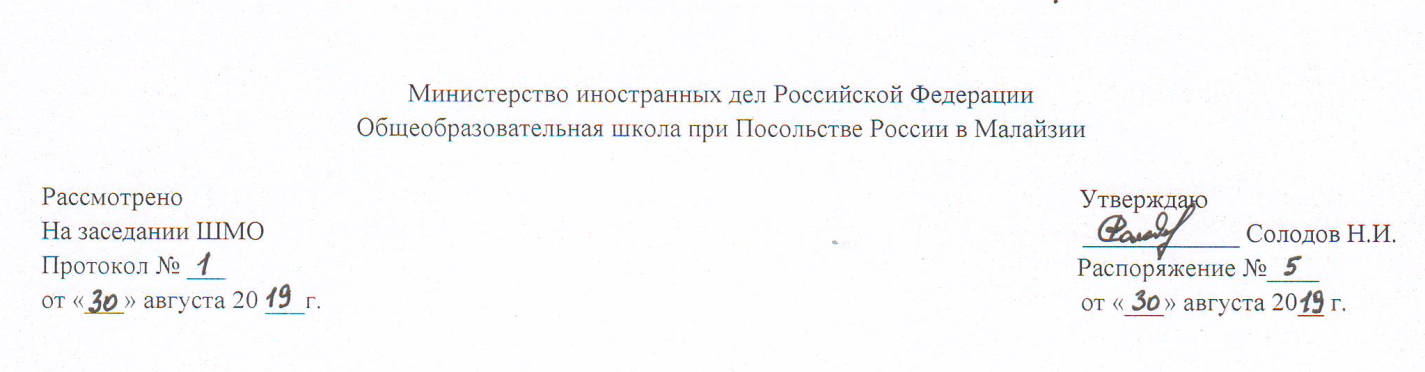 РАБОЧАЯ   ПРОГРАММА по предмету «Иностранный язык»основного общего образования 5-9 класс522 часаПрограмму составила:Рябова Ольга АндреевнаФИО педагогического работника                                                                                                                                                             квалификационная категорияКуала-Лумпур 2019Пояснительная запискаРабочая программа для 5-9 классов общеобразовательных учреждений и школ с углубленным изучением иностранного языка разработана в соответствии с требованиями:- Базисного учебного плана,- Примерной программы основного общего образования по иностранным языкам (английский язык) с учётом концепции духовно-нравственного воспитания и планируемых результатов освоения образовательной программы среднего общего образования.- Программы (Афанасьева О.В., Михеева И.В., Языкова Н.В. Программа «Английский язык» для общеобразовательных учреждений и школ с углубленным изучением английского языка. –Москва «Просвещение»;- Рабочими программами. Предметная линия учебников И.Н.Верещагиной, О.В.Афанасьевой, И.В.Михеевой (V-IX классы). - Москва «Просвещение»;Интегративная цель обучения английскому языку - формирование элементарной коммуникативной компетенции школьника на доступном для него уровне в основных видах речевой деятельности: аудировании, говорении, чтении и письме,следовательно, рабочая программа направлена на реализацию следующих целей:развитие иноязычной коммуникативной компетенции (речевой, языковой, социокультурной , компенсаторной, учебно-познавательной)-речевая компетенция-совершенствование коммуникативных умений в четырёх видах речевой деятельности (говорении, аудировании , чтение, письме);-языковая компетенция-систематизация ранее изученного материала; овладение новыми языковыми средствами в соответствии с отобранными темами и сферами общения; освоение знаний о языковых явлениях изучаемого языка, разных способах выражения мысли в родном и изучаемом языке;-социокультурная компетенция-приобщение учащихся к культуре, традициям и реалиям стран/страны изучаемого иностранного языка в рамках тем, сфер и ситуаций общения, отвечающих опыту, интересам, психологическим особенностям учащихся основной школы в V-VII и VIII-IX классах; формирование  умений  представлять свою страну, её культуру в условиях иноязычного межкультурного общения;-компенсаторная компетенция- развитие умений выходить из положения в условиях дефицита языковых средств при получении и передаче иноязычной информации;-учебно-познавательная компетенция-дальнейшее развитие общих и специальных учебных умений, ознакомление с доступными учащимся способами и приёмами самостоятельного изучения языков и культур, в том числе с использованием новых информационных технологий.воспитание у школьников понимания важности иностранного языка в современном мире и потребности пользоваться им как средством общения, познания, самореализации и социальной адаптации; воспитание качеств гражданина, патриота; развитие национального самосознания, стремления к взаимопониманию между людьми разных сообществ, толерантного отношения к проявлениям другой культуры.формирование уважения к  личности, ценностям семьи, оптимизма и выраженной личностной позиции в восприятии  мира, в развитии национального самосознания на основе знакомства с жизнью своих сверстников в других странах, с образцами литературы разных жанров, доступным для подростков с учётом достигнутого ими уровня иноязычной подготовки.создание основы для формирования интереса к совершенствованию достигнутого уровня владения изучаемым иностранным языком, к изучению второго/третьего иностранного языка, использованию иностранного языка как средства, позволяющего расширять свои знания в других предметных областях.созданиеосновы для выбора иностранного языка как профильного предмета на ступени среднего полного образования, а в дальнейшем и в качестве сферы профессиональной деятельности.Основными задачами реализации содержания обучения являются:коммуникативно-речевое вживание в англоязычную среду (врамках изучаемых тем, ситуаций в бытовой и административной сферах, сферах сервисного обслуживания и проведения досуга) на основе взаимосвязанного обучения говорению, аудированию, чтению и письму;социокультурное развитие школьников на основе введения в культуроведение Великобритании и интерпретации англоязычной культуры в контексте еврокультуры и мировой культуры, историко-культуроведческое и художественно-эстетическое развитие при чтении художественных текстов;развитие билингвистических способностей учащихся (двуязычной языковой, речевой и лингвострановедческой компетенции) с помощью подключения устного перевода-интерпретации и обучения основным видам лексико-грамматических трансформаций при письменном переводе, основам перевода на уровне слова, предложения, диалогического и монологического единства и текста;стимулирование интереса обучающихся к изучению других иностранных языков и многообразия современной культурной среды западной и других цивилизаций и обучение стратегиям самонаблюдения за своим личностным языком и культурным развитием средствами английского языка, стратегиям самостоятельного изучения других иностранных языков.  Данная программа рассчитана на общее образование и предусматривает 105 часа (3 учебных часа в неделю) для изучения английского языка в 5-9 классах. Виды и формы контроляПолнота проверки всех планируемых результатов обеспечивается тем, что итоговая оценка выпускника начальной школы по английскому языку складывается из накопленной оценки по предмету и оценки за выполнение итоговой работы. Промежуточный и итоговый контроль состоит из промежуточных контрольных срезов по 15 минут урока, 4 контрольных  работы по окончании каждой четверти для закрепления изученного материала и 1 итоговой годовой контрольной работы по пройденным материалам за год.  Накопленная оценка ученика по английскому языку складывается в первую очередь из работ детей, демонстрирующих достижение ими планируемых результатов: текущих (тематических) и промежуточных проверочных работ (как устных, так и письменных), а также устных (монологических и диалогических) высказываний детей. Итоговая проверочная работа состоит из двух частей: письменной и устной. Письменная часть нацелена на проверку коммуникативных умений учащихся в аудировании (понимании речи на слух), чтении, письме, а также языковых навыков (лексических и грамматических). Устная часть позволяет оценить коммуникативные умения младших школьников в говорении (в монологической и диалогической форме). Обе части содержат задания как базового уровня (создание монологического высказывания на заданную тему; понимание основного содержания прослушанного/прочитанного текста; написание личного письма с опорой на образец; распознавание и использование изученных языковых средств на уровне предложения), так и повышенного уровня (участие в элементарном диалоге-расспросе; понимание в прослушанном/прочитанном тексте запрашиваемой информации; использование изученных языковых средств на уровне связного текста).Учебно-методический комплект:Состав УМК «English» для 5-9 классов: - Учебники. 5, 6, 7, 8, 9 классы. Авторы: Верещагина И.Н., Афанасьева О.В. (5 класс), Афанасьева О.В., Михеева И.В. (6-9 классы).- Рабочие тетради. 5, 6, 7, 8, 9 классы. Авторы: Верещагина И.Н., Афанасьева О.В. (5 класс), Афанасьева О.В., Михеева И.В. и др. (6-9 классы).- Книги для чтения. 5, 6, 7, 8, 9 классы. Авторы: Верещагина И.Н., Афанасьева О.В. (5 класс), Афанасьева О.В., Михеева И.В.  и др. (6-9 классы).- Контрольные и проверочные задания (тесты). 5, 6, 7, 9 классы. Авторы: Терентьева Н.М. (5 класс), Афанасьева О.В., Михеева И.В., Ваулина Ю.Е., Баранова К.М. (6-9 классы).- Книги для учителя. 5, 6, 7, 8, 9 классы. Авторы: Верещагина И.Н., Афанасьева О.В. (5 класс), Афанасьева О.В., Михеева И.В. (6-9 классы)- Аудиоприложение (CD MP3). 5, 6, 7, 8, 9 классы. Авторы: Верещагина И.Н., Афанасьева О.В. (5 класс), Афанасьева О.В., Михеева И.В. (6-9 классы).Содержание учебного курсаСодержание обучения включает следующие компоненты:1. Сферы общения (темы, ситуации, тексты). Предлагаемые данной программой ситуации являются конкретной реализацией заданного стандартом содержания образования по английскому языку.2. Навыки и умения коммуникативной компетенции:- речевая компетенция (умения аудирования, чтения, говорения, письменной речи);- языковая  компетенция  (лексические,  грамматические, лингвострановедческие знания и навыки оперирования ими);- социокультурная компетенция (социокультурные знания и навыки вербального и невербального поведения);- компенсаторная компетенция (знание приёмов компенсации и компенсаторные умения);- учебно-познавательная компетенция (общие и специальные учебные навыки, приёмы учебной работы).Предметное содержание речиV класс (четвертый год обучения)Учащимся предлагаются следующие учебные ситуации для повторения:1.Я и моя семья (Personal Identification).2.Распорядок дня (Daily Life)3.Свободное время (Free Time)4.Путешествия (Travelling)5.Различные страны и традиции (So Many Countries So Many Customs)Учащимся предлагаются следующие учебные ситуации:1.Мир вокруг нас (The World Around Us): Континенты и страны; национальности; языки; столицы ведущих держав мира; англоязычные страны; английский язык – язык международного общения; некоторые особенности английского языка в США. Экологические проблемы окружающей среды; животный и растительный мир: исчезающие виды растений и животных; загрязнение воздуха, земли и воды, 22 апреля – день Земли.  2. Соединенное Королевство Великобритании и Северной Ирландии (The Geography and Political Outlook of the UK): Географическое положение; воды, омывающие островное государство; два главных острова Британских островов; основные части Британских  островов и их столицы; нации, населяющие Соединенное  Королевство; основные языки; флаг и основные символы королевства; политические институты Великобритании; монархия, королевская семья; парламент, его палаты; понятие «Содружество наций», правительство Соединенного Королевства; стиль жизни в Великобритании. 3. Проблема здравоохранения. Забота о здоровье человека. (Health and Body Care): Здоровье человека; симптомы болезней; части тела человека; посещение врача; название типичных недомоганий;  обсуждение самочувствия; посещение аптеки; забота о здоровье; практические советы по поддержанию формы; занятия спортом как необходимая составляющая  хорошей физической формы. 4. Спорт в жизни человека (Sports and Games): Виды спорта и спортивные игры, распространенные в России и Великобритании; национальные команды; известные спортивные турниры и соревнования; летние и зимние виды спорта. 5. Покупки (Shopping): Наименование продуктов; различные виды магазинов; меры веса; типичные упаковки (bar, carton, tin, jar etc.); поход в продуктовый магазин, общение с продавцом; британские деньги; американские деньги; российские деньги; поход в промтоварный магазин.VI класс (пятый год обучения)Учащимся предлагаются следующие учебные ситуации для повторения с одновременным введением нового лексического материала:Погода (Weather): предсказание погоды, изменение температуры, описание погоды, времена года.Климат (Climate): климатические изменения, парниковый эффект, влияние климата на растительный и животный мир, разнообразие климатических зон на территории России, изменение климата.Мир вокруг нас (Naturalworld):  флора и фауна, жизнь животных на воле и в зоопарках, исчезающие виды животных и растений, истребление лесов, влияние изменений окружающей среды на погоду, домашние любимцы.Влияние человека на среду обитания (Manandnaturalworld): среда обитания, жизнь в городе и за городом, проблемы окружающей среды, загрязнение, радиоактивное загрязнение, рост населения планеты, сокращение природных ресурсов.Экология (Ecology): экологические проблемы и их влияние на флору и фауну, помощь планете, роль экологии в жизни человека, влияние шума на здоровье людей, физическая активность человека, проблемы питания, уровень медицины и здоровье людей, спорт в жизни человека, экология человека.Великобритания: Англия, Шотландия, Уэльс (GreatBritain, Scotland,Wales): Англия, Юго-восток Англии, промышленные и с/х районы Англии, индустриальный юго-восток страны, исторические города этого района, аэропорт Хитроу, графство Кент, курортная зона. Юго-запад Англии, Корнуолл, основные города района, Стоунхендж, фермерские хозяйства, самая западная точка Англии. Восточная Англия, историческое прошлое ареала, связанное с Кромвелем, фермерство, Кембридж. Центральная Англия – индустриальный центр страны, главные города ареала, родина Шекспира – Стратфорд, достопримечательности города, жизнь и творчество драматурга. Север Англии, полезные ископаемые, озёрный край, крупные города региона, стена Адриана. Королевский Лондон, достопримечательности столицы, роль монархии в жизни страны, выдающиеся монархи. Рождество в Британии, традиции, открытки, украшения, колядки. Шотландия, географическое положение, основные города, промышленный центр Глазго, районы Эдинбурга, Эдинбургский культурный фестиваль, исторические достопримечательности Уэльс, географическое положение, традиции, язык, столица Уэльса.Соединённые Штаты Америки (The United States of America): географическое положение страны, климат и рельеф, реки и горные цепи, штаты, население, образование нации, достопримечательности, политические институты, Конституция, Война за независимость 1775-1783, 3 ветви власти современной Америки, Конгресс, Президент и его помощники, Белый дом, Верховный суд, Билль о правах.Австралия (Australia): Австралия – континент, остров и государство, административное деление, столица Австралии, крупные города, климат, флора и фауна страны.VII класс (шестой год обучения)Учащимся предлагаются следующие учебные ситуации:Моя родина – Россия (Russia, My Homeland): Политическая система РФ; Президент РФ; Совет Федерации и Государственная Дума; география страны и её климат; население: нации и народности РФ; города России; Москва; Красная площадь – сердце России; увлечения россиян; обычаи и традиции; религия в РФ; великие люди в России; знаменательные исторические даты; Россия глазами иностранцев; праздники в РФ.Английский язык – язык мирового общения(English – a language of the World): Существующие варианты английского языка; распространение английского языка в мире на протяжении истории его развития; богатство английского лексикона; пути пополнения словарного состава языка, заимствования; английского языка как предмет изучения; почему важно уметь общаться на английском языке.Мир вокруг меня (Me and My World): Семья и родственники; периоды жизни человека; друзья; любимые занятия;Различия в характерах людей. Уникальность человеческой личности. (It takes many kinds to make the World):Внешность человека и черты его характера4 мнения, привычки, вкусы; толерантность по отношению к привычкам, вкусам и особенностям других людей; правила хорошего тона; мы все разные, мы все похожи.Рождественские праздники (Christmas): Рождество в западных странах; Рождество в России; рождественские подарки; Санта-Клаус и Дед Мороз; рождественские каникулы; новогодние и рождественские традиции.Радость чтения: книги и писатели (The pleasure of reading): Книги и их авторы; различные виды книг; выбор литературы для чтения; библиотеки и их роль в культурной жизни страны и образовании; ведущие библиотеки мира; история создания книги; отношение к книги в современном мире.Искусство: кино и театр (Popular art):Различные виды искусства; музыка, музыкальные инструменты; театр и кино; некоторые факты из истории театра и кино; театры и кинотеатры; как устроен театр; актерская профессия; виды пьес и кинофильмов.Спорт в нашей жизни ( Sport in our life):Значение спорта в жизни человека; зимние и летние виды спорта; Олимпийские игры; история олимпийского движения; популярные виды спорта; известные спортсмены; физкультура в школе.Познавая мир ( Exploring the world):Повторение изученных учебных ситуаций (II – VII классы)VIII класс (седьмой год обучения)Выбор профессии (Choosing a career: the world of jobs): выбор профессии, привлекательные и не привлекательные занятия, влияние родных, учителей, друзей на выбор профессии, современный рынок труда, требования к кандидатам, популярные профессии, личностные качества, необходимые для той или иной работы.Образование в современном мире (Education: the world of learning): система среднего образования в Великобритании, обязательное образование, типы школ, система школьных экзаменов, экзамен на получение свидетельства об общем среднем образовании, старшие классы средней школы, экзамены для поступления, система послешкольного образования, частные школы Великобритании, система образования в России и США.Покупки: человек и деньги в современном мире (Shopping: the world of money): типы магазинов, современные торговые центры, популярные сети магазинов в Британии, денежные знаки в России, Британии и США, формы расчёта, банки и их услуги.Наука и техника в наши дни: выдающиеся учёные, их вклад в науку (Fascinating and challenge: the world of Science and technology): развитие науки и техники, великие изобретения, великие изобретатели, 20 век – век технического прогресса, виртуальная реальность, её влияние на человека, достижения в областях науки и техники, человек и робот, направления современных исследований, освоение космоса.Путешествия (Travelling): разные виды путешествий, их причины, правила для путешественника, путеводители, осмотр достопримечательностей, лондонское метро, подготовка к путешествию, поведение в незнакомом городе, Канада и ее население, путешествие по России и за рубежом.Внешность. Молодёжная мода. Покупки (The way we look).Здоровый образ жизни (Keeping fit).Школьное образование (In and out of school).Страны изучаемого языка: Великобритания и США (Visiting Britain and the USA, Traditions, holidays, festivals).Природа. Проблемы экологии (It’s a beautiful world. Living things around us).Человек и его профессия (Biographies).Английский – язык международного общения (Global language).Музыка, кино, театр (Favorite pastimes).IX класс (восьмой год обучения)Страницы истории: соединяя прошлое и настоящее (Pages of history: Linking past and present): Некоторые известные факты российской и британской истории; древние цивилизации Египта, Греции и Рима; видные политические и государственные деятели прошлого и настоящего: Кромвель, Тюдоры, Наполеон, Маргарет Тэтчер, Дж. Ф. Кеннеди и др.; деятели науки и культуры прошлого и настоящего; великие открытия человечества, вехи в истории развития цивилизации; уроки истории: мир и война; действия противоборствующих сторон в военных конфликтах; военное оружие и техника; мирное население во времявойн и конфликтов.Человек и общество (People and society): Известные философы прошлого: Сократ, Аристотель, Платон, Декарт и др.; общественные и политические деятели прошлого и современности: Грибоедов, Мать Тереза, Уинстон Черчилль, Михаил Горбачев и др.; мечты человечества об идеальном обществе; Томас Мор и его «Утопия»; современная мировая история, шаги к миру и взаимопониманию; борьба за мир; права и свободы человека; международные организации и международное право.Подросток и его мир (You are only a teenager onсe): Жизнь и интересы современных подростков; роль друзей в жизни подростков; детские и юношеские организации и движения прошлого и настоящего в России и за рубежом; взаимоотношения подростков и взрослых; «трудный» возраст и его особенности; преодоление сложностей переходного возраста.Семья в современном мире (Family matters): Взаимоотношения между детьми и родителями; современный взгляд на браки и разводы; семья вчера и сегодня; семья в викторианской Англии; ближние и дальние родственники; семейные обязанности взрослых и детей; искусство жить вместе; английская королевская семья; свадьба и традиционная свадебная церемония.Требования к уровню подготовки обучающихсяЛИЧНОСТНЫЕ, МЕТАПРЕДМЕТНЫЕ И ПРЕДМЕТНЫЕ РЕЗУЛЬАТЫ УСВОЕНИЯ УЧЕБНОГО ПРЕДМЕТАЛичностные результаты усвоения учебного предметаУ выпускника основной школы будут достигнуты определенные личностные результаты освоения учебного предмета «Иностранный язык»: формирование мотивации изучения иностранных языков и стремление к самосовершенствованию в образовательной области «Иностранный язык»;осознание возможностей самореализации средствами ИЯ;стремление к совершенствованию собственной речевой культуры в целом;формирование коммуникативной компетенции в межкультурной и межэтнической коммуникации.Изучение ИЯ внесет свой вклад в:1) воспитание гражданственности, патриотизма, уважения к правам, свободам и обязанностям человека;любовь к своей малой родине (своему родному дому, школе, селу, городу), народу, России; знание традиций своей семьи и школы, бережное отношение к ним;знание правил поведения в классе, школе, дома;стремление активно участвовать в жизни класса, города, страны;уважительное отношение к родному языку; уважительное отношение к своей стране, гордость за её достижения и успехи;уважение традиционных ценностей многонационального российского общества;осознание родной культуры через контекст культуры англоязычных стран;чувство патриотизма через знакомство с ценностями родной культуры;стремление достойно представлять родную культуру;правовое сознание, уважение к правам и свободам личности;2) воспитание нравственных чувств и этического сознания;представления о моральных нормах и правилах нравственного поведения; убежденность в приоритете общечеловеческих ценностей;знание правил вежливого поведения, культуры речи;стремление к адекватным способам выражения эмоций и чувств;умение анализировать нравственную сторону своих поступков и поступков других людей;уважительное отношение к старшим, доброжелательное отношение к младшим;уважительное отношение к людям с ограниченными физическими возможностями;гуманистическое мировоззрение; этические чувства: доброжелательность, эмоционально-нравственная отзывчивость (готовность помочь), понимание и сопереживание чувствам других людей; представление о дружбе и друзьях, внимательное отношение к их интересам и увлечениям;установление дружеских взаимоотношений в коллективе, основанных на взаимопомощи и взаимной поддержке;стремление иметь собственное мнение; принимать собственные решения;потребность в поиске истины;умение признавать свои ошибки;чувство собственного достоинства и уважение к достоинству других людей;уверенность в себе и своих силах;3)	воспитание трудолюбия, творческого отношения к учению, труду, жизни;ценностное отношение к труду и к достижениям людей;уважительное отношение к людям разных профессий;навыки коллективной учебной деятельности (умение сотрудничать: планировать и реализовывать совместную деятельность, как в позиции лидера, так и в позиции рядового участника; умение работать в паре/группе; взаимопомощь;ценностное отношение к учебе как виду творческой деятельности;потребность и способность выражать себя в доступных видах творчества (проекты);ответственное отношение к образованию и самообразованию, понимание их важности в условиях современного информационного общества;умение проявлять дисциплинированность, последовательность, целеустремленность и  самостоятельность в выполнении учебных и учебно-трудовых заданий;умение вести обсуждение, давать оценки;умение различать полезное и бесполезное времяпрепровождение и стремление полезно и рационально использовать время;умение нести индивидуальную ответственность за выполнение задания; за совместную работу;бережное отношение к результатам своего труда, труда других людей, к школьному имуществу, учебникам, личным вещам;4)	формирование ценностного отношения к здоровью и здоровому образу жизни;потребность в здоровом образе жизни;понимание важности физической культуры и спорта для здоровья человека; положительное отношение к спорту;знание и выполнение санитарно-гигиенических правил, соблюдение здоровьесберегающего режима дня;стремление не совершать поступки, угрожающие собственному здоровью и безопасности;стремление к активному образу жизни: интерес к подвижным играм, участию в спортивных соревнованиях;5)	воспитание ценностного отношения к природе, окружающей среде (экологическое воспитание);интерес к природе и природным явлениям;бережное, уважительное отношение к природе и всем формам жизни;понимание активной роли человека в природе;способность осознавать экологические проблемы;готовность к личному участию в экологических проектах;6)	воспитание ценностного отношения к прекрасному, формирование представлений об эстетических идеалах и ценностях (эстетическое воспитание);умение видеть красоту в окружающем мире; в труде, творчестве, поведении и поступках людей;мотивация к самореализации в творчестве; стремление выражать себя в различных видах творческой деятельности; уважительное отношение к мировым историческим ценностям в области литературы, искусства и науки; положительное отношение к выдающимся личностям и их достижениям;7) воспитание уважения к культуре других народов;интерес и уважительное отношение к языку и культуре других народов;представления о художественных и эстетических ценностях чужой культуры;адекватное восприятие и отношение к системе ценностей и норм поведения людей другой культуры;стремление к освобождению от предубеждений и стереотипов;уважительное отношение к особенностям образа жизни людей другой культуры;умение вести диалогическое общение с зарубежными сверстниками;потребность и способность представлять на английском языке родную культуру;стремление участвовать в межкультурной коммуникации: принимать решения, давать оценки, уважительно относиться к собеседнику, его мнению;стремление к мирному сосуществованию между людьми и нациями.Метапредметные результаты усвоения учебного предметаМетапредметные результаты в данном курсе развиваются главным образом благодаря развивающему аспекту иноязычного образования.У учащихся основной школы будут развиты:1) положительное отношение к предмету и мотивация к дальнейшему овладению ИЯ:представление о ИЯ как средстве познания мира и других культур;осознание роли ИЯ в жизни современного общества и личности;осознание личностного смысла в изучении ИЯ, понимание роли и значимости ИЯ для будущей профессии;обогащение опыта межкультурного общения;2) языковые способности: к слуховой и зрительной дифференциации, к имитации, к догадке, смысловой антиципации, к выявлению языковых закономерностей, к выявлению главного и к логическому изложению;3) универсальные учебные действия:регулятивные:самостоятельно ставить цели, планировать пути их достижения, умение выбирать наиболее эффективные способы решения учебных и познавательных задач;соотносить свои действия с планируемыми результатами, осуществлять контроль своей деятельности в процессе достижения результата, корректировать свои действия в соответствии с изменяющейся ситуацией; оценивать правильность выполнения учебной задачи, собственные возможности её решения; владеть основами самоконтроля, самооценки, принятия решений и осуществления осознанного выбора в учебной и познавательной деятельности; познавательные:использовать знаково-символические средства представления информации для решения учебных и практических задач;пользоваться логическими действиями сравнения, анализа, синтеза, обобщения, классификации по различным признакам, установления аналогий и причинно-следственных связей, строить логическое рассуждение, умозаключение (индуктивное, дедуктивное и по аналогии) и делать выводы; работать с прослушанным/прочитанным текстом: определять тему, прогнозировать содержание текста по заголовку/по ключевым словам, устанавливать логическую последовательность основных фактов;осуществлять информационный поиск; в том числе с помощью компьютерных средств;выделять, обобщать и фиксировать нужную информацию;осознанно строить свое высказывание в соответствии с поставленной коммуникативной задачей, а также в соответствии с грамматическими и синтаксическими нормами языка;решать проблемы творческого и поискового характера;самостоятельно работать, рационально организовывая свой труд в классе и дома;контролировать и оценивать результаты своей деятельности;коммуникативные:готовность и способность осуществлять межкультурное общение на АЯ:- выражать с достаточной полнотой и точностью свои мысли в соответствии с задачами и условиями межкультурной коммуникации;- вступать в диалог, а также участвовать в коллективном обсуждении проблем, владеть монологической и диалогической формами речи в соответствии с грамматическими и синтаксическими нормами АЯ;- адекватно использовать речевые средства для дискуссии и аргументации своей позиции;- спрашивать, интересоваться чужим мнением и высказывать свое;- уметь обсуждать разные точки зрения и  способствовать выработке общей (групповой) позиции;- уметь аргументировать свою точку зрения, спорить и отстаивать свою позицию невраждебным для оппонентов образом;- уметь с помощью вопросов добывать недостающую информацию (познавательная инициативность);- уметь устанавливать рабочие отношения, эффективно сотрудничать и способствовать продуктивной кооперации;- проявлять уважительное отношение к партнерам, внимание к личности другого;- уметь адекватно реагировать на нужды других; в частности, оказывать помощь и эмоциональную поддержку партнерам в процессе достижения общей цели совместной деятельности;4) специальные учебные умения:читать на АЯ с целью поиска конкретной информации;читать на АЯ с целью детального понимания содержания;читать на АЯ с целью понимания основного содержания;понимать английскую речь на слух с целью полного понимания содержания;понимать общее содержание воспринимаемой на слух информации на АЯ;понимать английскую речь на слух с целью извлечения конкретной информации;работать с лексическими таблицами;понимать отношения между словами и предложениями внутри текста;работать с функциональными опорами при овладении диалогической речью;кратко излагать содержание прочитанного или услышанного текста;догадываться о значении новых слов по словообразовательным элементам, контексту;иллюстрировать речь примерами, сопоставлять и противопоставлять факты;использовать речевые средства для объяснения причины, результата действия;использовать речевые средства для аргументации своей точки зрения;организовывать работу по выполнению и защите творческого проекта;работать с англо-русским словарем: находить значение многозначных слов, фразовых                           глаголов;пользоваться лингвострановедческим справочником;переводить с русского языка на английский;использовать различные способы запоминания слов на ИЯ;выполнять тесты в форматах  “Multiple choice”, True/False/Unstated”, “Matching”, “Fill   in” и др.ПРЕДМЕТНЫЕ РЕЗУЛЬТАТЫ УСВОЕНИЯ УЧЕБНОГО ПРЕДМЕТАРечевые компетенции:ГоворениеДиалогическая речьРазвитие у школьников диалогической речи на средней ступени предусматривает овладение ими умениями вести диалог этикетного характера, диалог-расспрос, диалог-побуждение к действию и диалог-обмен мнениями, а также их комбинации:Речевые умения при ведении диалогов этикетного характера:начать, поддержать и закончить разговор;поздравить, выразить пожелания и отреагировать на них;вежливо переспросить, выразить согласие/ отказ.Объем этикетных диалогов – до 4 реплик со стороны каждого обучающегося.Речевые умения при ведении диалога-расспроса:запрашивать и сообщать фактическую информацию (Кто? Что? Как? Где? Куда? Когда? С кем? Почему?), переходя с позиции спрашивающего на позицию отвечающего;целенаправленно расспрашивать, «брать интервью».Объем данных диалогов– до 6 реплик со стороны каждого обучающегося.            Речевые умения при ведении диалога-побуждения к действию:обратиться с просьбой и выразить готовность/отказ ее выполнить;дать совет и принять/не принять его;пригласить к действию/взаимодействию и согласиться/не согласиться принять в нем участие;сделать предложение и выразить согласие/несогласие, принять его, объяснить причину.Объем данных диалогов– до 4 реплик со стороны каждого обучающегося.           Речевые умения при ведении диалога-обмена мнениями:выразить точку зрения и согласиться/не согласиться с ней;высказать одобрение/неодобрение;выразить сомнение;выразить эмоциональную оценку обсуждаемых событий (радость/огорчение, желание/нежелание);выразить эмоциональную поддержку партнера, в том числе с помощью комплиментов.Объем диалогов - не менее 5-7 реплик со стороны каждого учащегося.Монологическая речьРазвитие монологической речи на средней ступени предусматривает овладение учащимися следующими умениями:кратко высказываться о фактах и событиях, используя основные коммуникативные типы речи (описание, повествование, сообщение, характеристика), эмоциональные и оценочные суждения;передавать содержание, основную мысль прочитанного с опорой на текст;делать сообщение в связи с прочитанным текстом;выражать и аргументировать свое отношение к прочитанному/услышанному. Объем монологического высказывания – до 12 фраз.АудированиеВладение умениями понимать на слух иноязычный текст  предусматривает понимание несложных текстов с разной глубиной и точностью проникновения в их содержание (с пониманием основного содержания, с выборочным пониманием и полным пониманием текста) в зависимости от коммуникативной задачи и функционального типа текста.При этом предусматривается развитие следующих умений:прогнозировать содержание устного текста по началу сообщения и выделять основную мысль в воспринимаемом на слух тексте;выбирать главные факты, опуская второстепенные;выборочно понимать необходимую информацию в сообщениях прагматического характера с опорой на языковую догадку, контекст;игнорировать незнакомый языковой материал, несущественный для понимания.Время звучания текста – до 2 минут.ЧтениеОбучающиеся учатся читать и понимать аутентичные тексты с различной глубиной и точностью проникновения в их содержание (в зависимости от вида чтения): с пониманием основного содержания (ознакомительное чтение); с полным пониманием содержания (изучающее чтение); с выборочным пониманием нужной или интересующей информации (просмотровое/поисковое чтение). Содержание текстов должно соответствовать возрастным особенностям и интересам обучающихся, иметь образовательную и воспитательную ценность, воздействовать на эмоциональную сферу школьников.Независимо от вида чтения возможно использование двуязычного и англо-английского словаря.Чтение с пониманием основного содержания текста осуществляется на аутентичных материалах, отражающих особенности быта, жизни, культуры стран изучаемого языка.Умения чтения, подлежащие формированию:определять тему, содержание текста по заголовку;выделять основную мысль;выбирать главные факты из текста, опуская второстепенные;устанавливать логическую последовательность основных фактов/ событий в тексте.Объем текста – до 500 слов.            Чтение с полным пониманием текста осуществляется на облегченных аутентичных текстах разных жанров.Умения чтения, подлежащие формированию:полно и точно понимать содержание текста на основе его информационной переработки (языковой догадки, словообразовательного и грамматического анализа , выборочного перевода, использование страноведческого комментария);оценивать полученную информацию, выразить свое мнение;прокомментировать/объяснить те или иные факты, описанные в тексте.Объем текста - до 600 слов.           Чтение с выборочным понимание нужной или интересующей информации предполагает умение просмотреть аутентичный текст, (статью или несколько статей из газеты, журнала, сайтов Интернет) и выбрать информацию, которая необходима или представляет интерес для учащихся.Письменная речь.Овладение письменной речью предусматривает развитие следующих умений:делать выписки из текста;писать короткие поздравления с днем рождения, другими праздниками, выражать пожелания; (объемом 30-40 слов, включая написание адреса);заполнять бланки (указывать имя, фамилию, пол, возраст, гражданство, адрес);писать личное письмо по образцу/ без опоры на образец (расспрашивать адресат о его жизни, делах, сообщать то же о себе, выражать благодарность, просьбу), используя материал одной или нескольких тем, усвоенных в устной речи и при чтении, употребляя необходимые формулы речевого этикета (объем личного письма 80-90 слов, включая адрес).При обучении говорению, письму, аудированию и чтению  у обучающихся на средней ступени обучения  развиваются: специальные учебные умения:осуществлять информационную переработку иноязычных текстов, раскрывая разнообразными способами значения новых слов, определяя грамматическую форму;пользоваться словарями и справочниками, в том числе электронными;участвовать в проектной деятельности, в том числе межпредметного характера, требующей использования иноязычных источников информациикомпенсаторные умения:умения выходить из затруднительных положений при дефиците языковых средств, а именно: развитие умения использовать при говорении переспрос, перифраз, синонимичные средства, мимику, жесты, а при чтении и аудировании - языковую догадку, тематическое прогнозирование содержания, опускать/игнорировать информацию, не мешающую понять основное значение текста.Социокультурная компетенцияОбучающиеся учатся осуществлять межличностное и межкультурное общение, применяя знания о национально-культурных особенностях своей страны и стран изучаемого языка, полученные на уроках иностранного языка и в процессе изучения других предметов (знания межпредметного характера).Они овладевают знаниями о:значении английского языка в современном мире;наиболее употребительной тематической фоновой лексики и реалиях при изучении учебных тем (традиции в питании, проведении выходных дней, основные национальные праздники, этикетные особенности посещения гостей, сферы обслуживания);социокультурном портрете стран (говорящих на изучаемом языке) и культурном наследии стран изучаемого языка;речевых различиях в ситуациях формального и неформального общения в рамках изучаемых предметов речи.Предусматривается также овладение умениями:представлять родную страну и культуру на иностранном языке;оказывать помощь зарубежным гостям в ситуациях повседневного общения.Языковая компетенция (знания и умения)Графика и орфографияЗнание правил чтения и написания новых слов, отобранных для данного этапа обучения и навыки их применения в рамках изучаемого лексико-грамматического материала.Фонетическая сторона речиНавыки адекватного произношения и различения на слух всех звуков английского языка; соблюдение правильного ударения в словах и фразах.Членение предложений на смысловые группы. Соблюдение правильной интонации в различных типах предложений.Дальнейшее совершенствование слухо-произносительных навыков, в том числе применительно к новому языковому материалу.Лексическая сторона речиРасширение объема продуктивного и рецептивного лексического минимума за счет лексических средств обслуживающих новые темы, проблемы и ситуации общения. К 500 лексическим единицам, усвоенным школьниками в начальной школе, добавляются около 700 новых лексических единиц, в том числе наиболее распространенные устойчивые словосочетания, оценочная лексика, реплики-клише речевого этикета, отражающие культуру стран изучаемого языка.Развитие навыков их распознавания и употребления в речи.Расширение потенциального словаря за счет интернациональной лексики (doctor) и овладения новыми словообразовательными средствами:1) аффиксами:-   глаголов re- (rewrite); dis- (discover), mis- (misunderstand); - ize/ise (revise);-  существительных –ness (kindness); -ship (friendship); -ist (journalist); -ing (meeting); –sion/tion    (impression/information), -ance/ence (performance/influence), -ment (development),-ity (possibility);-   прилагательных –y (lazy); -ly (lovely); -ful (helpful); -al (musical); -ic (fantastic); -ian/-an (Russian); -ing   (boring); -ous (famous); un- (unusual); –im/-in (impolite/informal), -able/-ible ( sociable/possible), - less    (homeless),   -ive (creative), inter- (international);-   наречий –ly (quickly);-   числительных –teen (nineteen); -ty (sixty); -th (fifth);2) словосложением: существительное + существительное (football); прилагательное + прилагательное ( well-    known) , прилагательное + существительное ( blackboard);3) конверсией: существительных , образованных от неопределенной формы глаголов (to change – change);     прилагательными, образованными от существительных ( cold – cold winter).Грамматическая сторона речиРасширение объема значений грамматических явлений, изученных во 2-4 классах, и овладение новыми грамматическими явлениями.Знание признаков и навыки распознавания и употребления в речи нераспространенных и распространенных простых предложений, в том числе с несколькими обстоятельствами, следующими в определенном порядке (We moved to a new house lastyear); предложения с начальным It и с начальным There + to be  (It’s cold. It’s five o’clock. It’s interesting. It was winter. There are a lot of trees in the park); сложносочиненных предложений с сочинительнымисоюзами and, but, or; сложноподчиненных предложений с союзами и союзными словами what,when,  why,  which,  that,  who,   if, because, that’s why, than, so;     всех типов вопросительныхпредложений      (общий,    специальный,    альтернативный,     разделительный        вопросы);   побудительных  предложений  в  утвердительной (Becareful!) и отрицательной (Don’tworry.)             форме. Знание признаков и       навыки распознавания и употребления в речи конструкций с глаголами на –ing: to be going to   (для выражения будущего действия); to love/hate doing something; Stop talking. Конструкций  It    takes me … to do something; to look/ feel/ be happy.Знание признаков и навыки распознавания и употребления в речи правильных и неправильных глаголов;  причастий настоящего и прошедшего времени; фразовых глаголов, обслуживающих темы, отобранные для данного этапа обучения.Знание признаков и навыки распознавания и употребления в речи всех типов простых предложений, изученных ранее, а также предложений с конструкциями as… as, not so ….as, either… or, neither … nor; условных предложений реального и нереального характера (Conditional I and II),  сложноподчиненных предложений с придаточными: времени с союзами for, since, during; цели с союзом so that; условия с союзом unless; определительными с союзами who, which, that.Понимание при чтении сложноподчиненных предложений с союзами whoever, whatever, however, whenever; условных предложений нереального характера Conditional III, конструкций с инфинитивом типа I saw Peter cross/crossing the street. He seems to be a good pupil. I want you to meet me at the station tomorrow, конструкций be/get used to something; be/get used to doing something.Знание признаков и навыки распознавания и употребления в речи глаголов в видо-временных формах действительного и страдательного  залогов; модальных глаголов (may, can/ be able to, must/have to/should,need, shall, could, might, would, should); косвенной речи в утвердительных и вопросительных предложениях в настоящем и прошедшем времени; формирование навыков cогласования времен в рамках сложного предложения в плане настоящего и прошлого.Навыки распознавания и понимания при чтении глагольных форм в Future Continuous, Past Perfect Passive; неличных форм глагола (герундий, причастия настоящего и прошедшего времени).Знание признаков и навыки распознавания и употребления в речи определенного, неопределенного и нулевого артиклей; количественных числительных свыше 100; порядковых числительных свыше 20; числительных для обозначения дат и больших чисел. неисчисляемых и исчисляемых существительных (a flower, snow); существительных с причастиями настоящего и прошедшего времени ( a writing student/ a written exercise); существительных в функции прилагательного ( art gallery); степеней сравнения прилагательных и наречий, в том числе, образованных не по правилу ( good-better-best); личных местоимений в именительном (my) и объектном (me) падежах, а также в абсолютной форме (mine);  возвратных местоимений, неопределенных местоимений и их производных (somebody, anything, nobody, everything, etc.); наречий, оканчивающиеся на –ly (early), а также совпадающих по форме с прилагательными (fast, high); устойчивых словоформ в функции наречия типа sometimes, at last, at least, etc.Компенсаторная компетенцияКомпенсаторные умения - умение выходить из трудного положения в условиях дефицита языковых средств при получении и приеме информации за счет использования контекстуальной догадки, игнорирования языковых трудностей, переспроса, словарных замен, жестов, мимики.Б. В познавательной сфере (владение познавательными учебными умениями):умение сравнивать языковые явления родного и иностранного языков на уровне отдельных грамматических явлений, слов, словосочетаний, предложений;владение приемами работы с текстом: умение пользоваться определенной стратегией чтения / аудирования в зависимости от коммуникативной задачи (читать / слушать текст с разной глубиной понимания);умение действовать по образцу / аналогии, использовать различные виды опор (вербальные, изобразительные, содержательные, смысловые и др.) при выполнении упражнений и составлении собственных высказываний в пределах тематики основной школы;готовность и умение осуществлять индивидуальную и совместную проектную работу; умение пользоваться справочным материалом (грамматическим и лингвострановедческим справочниками, двуязычным и толковым словарями, мультимедийными средствами);владение способами и приемами дальнейшего самостоятельного изучения иностранных языков.В.В ценностно-ориентационной сфере:осознание места и роли родного и иностранных языков в целостном полиязычном, поликультурном мире, осознание иностранного языка как средства общения, познания, самореализации и социальной адаптации;представление о языке как средстве выражения чувств, эмоций, основе культуры мышления;достижение взаимопонимания в процессе устного и письменного общения с носителями иностранного языка, установления межличностных и межкультурных контактов в доступных пределах;приобщение к ценностям мировой культуры как через источники информации на иностранном языке (в том числе мультимедийные), так и через непосредственное участие в школьных обменах, туристических поездках, молодежных форумах;представления о моральных нормах и правилах нравственного поведения; убежденность в приоритете общечеловеческих ценностей;стремление к адекватным способам выражения эмоций и чувств;уважительное отношение к старшим, доброжелательное отношение к младшим;эмоционально-нравственная отзывчивость (готовность помочь), понимание и сопереживание чувствам других людей; стремление иметь собственное мнение; принимать собственные решения;Г.В эстетической сфере:представление об эстетических идеалах и ценностях;стремление к знакомству с образцами художественного творчества на иностранном языке и средствами иностранного языка;развитие чувства прекрасного в процессе обсуждения современных тенденций в живописи, музыке, литературе;владение элементарными средствами выражения чувств и эмоций на иностранном языке;умение видеть красоту в окружающем мире; в труде, творчестве, поведении и поступках людей.Д.В трудовой сфере: ценностное отношение к учебе как виду творческой деятельности;навыки коллективной учебной деятельности (умение сотрудничать: планировать и реализовывать совместную деятельность, как в позиции лидера, так и в позиции рядового участника);умение нести индивидуальную ответственность за выполнение задания; за совместную работу;умение рационально планировать свой учебный труд;умение работать в соответствии с намеченным планом.Е.В физической сфере:ценностное отношение к здоровью и здоровому образу жизни:- потребность в здоровом образе жизни (режим труда и отдыха, питание, спорт, фитнес);- знание и выполнение санитарно-гигиенических правил, соблюдение здоровьесберегающего режима дня;- стремление не совершать поступки, угрожающие собственному здоровью и безопасности.Календарно-тематическое планирование 5 классКалендарно-тематическое планирование 6 класс.Календарно-тематическое планирование 7 классКалендарно-тематическое планирование  8 класс.Календарно-тематическое планирование 9 классТребования к уровню подготовки обучающихся В результате изучения английского языка ученик 9 класса должензнать/пониматьосновные значения изученных лексических единиц (слов, словосочетаний); основные способы словообразования (аффиксация, словосложение, конверсия);особенности структуры простых и сложных предложений изучаемого иностранного языка; интонацию различных коммуникативных типов предложения;признаки изученных грамматических явлений (видо-временных форм глаголов, модальных глаголов и их эквивалентов, артиклей, существительных, степеней сравнения прилагательных и наречий, местоимений, числительных, предлогов);основные нормы речевого этикета (реплики-клише, наиболее распространенная оценочная лексика), принятые в стране изучаемого языка;роль владения иностранными языками в современном мире; особенности образа жизни, быта, культуры стран изучаемого языка (всемирно известные достопримечательности, выдающиеся люди и их вклад в мировую культуру), сходство и различия в традициях своей страны и стран изучаемого языка;уметь: говорениеначинать, вести/поддерживать и заканчивать беседу в стандартных ситуациях общения, соблюдая нормы речевого этикета, при необходимости переспрашивая, уточняя;расспрашивать собеседника и отвечать на его вопросы, высказывая свое мнение, просьбу, отвечать на предложение собеседника согласием/отказом, опираясь на изученную тематику и усвоенный лексико- грамматический материал;рассказывать о себе, своей семье, друзьях, своих интересах и планах на будущее, сообщать краткие сведения о своем городе/селе, своей стране и стране изучаемого языка;делать краткие сообщения, описывать события/явления (в рамках изученных тем), передавать основное содержание, основную мысль прочитанного или услышанного, выражать свое отношение к прочитанному/услышанному, давать краткую характеристику персонажей;использовать перифраз, синонимичные средства в процессе устного общения;аудированиепонимать основное содержание коротких, несложных аутентич
ных прагматических текстов (прогноз погоды, программы теле/ра
диопередач, объявления на вокзале/в аэропорту) и выделять зна
чимую информацию;понимать основное содержание несложных аутентичных текстов, относящихся к разным коммуникативным типам речи (сообщение/рассказ); уметь определять тему текста, выделять главные факты, опуская второстепенные;использовать переспрос, просьбу повторить;чтениеориентироваться в иноязычном тексте; прогнозировать его содержание по заголовку;читать аутентичные тексты разных жанров с пониманием основного содержания (определять тему, основную мысль; выделять главные факты, опуская второстепенные; устанавливать логическую последовательность основных фактов текста);читать несложные аутентичные тексты разных стилей с полным и точным пониманием, используя различные приемы смысловой переработки текста (языковую догадку, анализ, выборочный перевод), оценивать полученную информацию, выражать свое мнение;читать текст с выборочным пониманием нужной или интересующей информации;письменная речьзаполнять анкеты и формуляры;писать поздравления, личные письма с опорой на образец: расспрашивать адресата о его жизни и делах, сообщать то же о себе, выражать благодарность, просьбу, употребляя формулы речевого этикета, принятые в странах изучаемого языка.использовать приобретенные знания и умения в практической деятельности и повседневной жизни для:социальной адаптации; достижения взаимопонимания в процессе устного и письменного общения с носителями иностранного языка, установления в доступных пределах межличностных и межкультурных контактов;создания целостной картины полиязычного, поликультурного мира, осознания места и роли родного языка и изучаемого иностранного языка в этом мире;приобщения к ценностям мировой культуры через иноязычные источники информации (в том числе мультимедийные), через участие в школьных обменах, туристических поездках, молодежных форумах;ознакомления представителей других стран с культурой своего народа; осознания себя гражданином своей страны и мира.Формы контроля уровня достижений учащихся и критерии оценки	По мере изучения данного курса  предусмотрены текущий, промежуточный и итоговый формы контроля. Текущий контроль проводится на каждом занятии. Объектами контроля могут быть как виды речевой деятельности, так и лексические и грамматические навыки школьников.Промежуточный внутришкольный контроль проводится в конце цепочки уроков, четверти и ориентирован на те же объекты. Он может носить тестовый характер.Итоговый контроль осуществляется школой в конце каждого учебного года. Проверке подвергаются умения во всех видах речевой деятельности.В зависимости от организации работы контроль может проводиться в форме:1)  наблюдений,2)  устного опроса, 3)оценочных суждений, 4)тестирования, 5)контрольной работы.6) письменных ответов на каждом уроке в виде грамматических упражнений, а также при выполнении домашнего задания7) письменная работа при презентации лексики по каждой теме8) словарные диктанты9) устные мини-зачёты по грамматическим темам10) защиты проекта в форме компьютерной презентации Критерии оценки письменных развернутых ответов «5»      Коммуникативная задача решена полностью, применение лексики адекватно  коммуникативной задаче, грамматические ошибки либо отсутствуют, либо не   препятствуют решению коммуникативной задачи. «4»      Коммуникативная задача решена полностью, но понимание текста незначительно   затруднено наличием грамматических и/или лексических ошибок.  «3»      Коммуникативная задача решена, но понимание текста затруднено наличием грубых  грамматических ошибок или неадекватным употреблением лексики.  	   «2»     Коммуникативная задача не решена ввиду большого количества лексико- грамматических ошибок или недостаточного объема текста.   Критерии оценки устных развернутых ответовМатериально-техническое обеспечение рабочей программы.О.В. Афанасьева, И.В. Михеева и Н.В. Языкова. Программы общеобразовательных учреждений. 2-11 классы. Английский язык. Пособие для учителей общеобразовательных учреждений и школ с углублённым изучением английского  языка. - М. Просвещение, 2017 г.Апальков В. Г. Английский язык. Рабочие программы. Предметная линия     учебников И.. Н. Верещагиной, О. В. Афанасьевой, И. В. Михеевой. V-IX классы.  – М. Просвещение, 2017г.                                          Примерные программы основного общего образования. Иностранный язык.  –  М. Просвещение, 2015.Концепция модернизации российского образования на период до 2010 года// Вестник образования.  -  №6 – 2002.Состав УМК «English» для 5-9 классов: - Учебники. 5, 6, 7, 8, 9 классы. Авторы: Верещагина И.Н., Афанасьева О.В. (5 класс), Афанасьева О.В., Михеева И.В. (6-9 классы).- Рабочие тетради. 5, 6, 7, 8, 9 классы. Авторы: Верещагина И.Н., Афанасьева О.В. (5 класс), Афанасьева О.В., Михеева И.В. и др. (6-9 классы).- Книги для чтения. 5, 6, 7, 8, 9 классы. Авторы: Верещагина И.Н., Афанасьева О.В. (5 класс), Афанасьева О.В., Михеева И.В.  и др. (6-9 классы).- Контрольные и проверочные задания (тесты). 5, 6, 7, 8, 9 классы. Авторы: Терентьева Н.М. (5 класс), Афанасьева О.В., Михеева И.В., Ваулина Ю.Е., Баранова К.М. (6-9 классы).- Книги для учителя. 5, 6, 7, 8, 9 классы. Авторы: Верещагина И.Н., Афанасьева О.В. (5 класс), Афанасьева О.В., Михеева И.В. (6-9 классы)- Аудиоприложение (CD MP3). 5, 6, 7, 8, 9 классы. Авторы: Верещагина И.Н., Афанасьева О.В. (5 класс), Афанасьева О.В., Михеева И.В. (6-9 классы).Двуязычные словариГрамматические таблицы.Карты на английском языке: географические карты стран изучаемого языка.Наглядные пособияМагнитофон.N п/пДатаДатаТема урокаТип урокаОсновные виды учебной деятельностиПланируемые предметные результаты освоения материалаУУДРаздел 1. О себеРаздел 1. О себеРаздел 1. О себеРаздел 1. О себеРаздел 1. О себеРаздел 1. О себеРаздел 1. О себеРаздел 1. О себе1Все о себеУрок изучения и первичного закрепления новых знанийКак построить диалог«Знакомство со сверстником?»Как правильно составить анкету персональных данныхИспользование различных структур с глаголом «иметь» в настоящем, прошедшем и будущем времениУченик овладеетбазовой лексикой, необходимой для ведения диалогаУченик научится задавать вопросы, направленные на получение конкретной информацииУченик научится предоставлять персональные данные в соответствии с требуемой формойП - осознанно и произвольно строить сообщения в устной формеП – контролировать и оценивать процесс и результат деятельностиР – применять установленные правила в планировании способа решенияК – задавать вопросы, необходимые для организации собственной деятельности и сотрудничества с партнером П – использовать знаково-символические средства, в том числе модели и схемы для решения задачР – (контроль) сличать способ действия и его результат с заданным эталоном с целью обнаружения отклонений и отличий от эталона2 Адрес Урок изучения и первичного закрепления новых знанийКак правильно написать адресУченик научится правильно оформлять личное письмо, запомнит составляющие адреса и выучит различия в написании адреса в России и ВеликобританииП - осознанно и произвольно строить сообщения в устной формеП – контролировать и оценивать процесс и результат деятельностиР – применять установленные правила в планировании способа решенияК – задавать вопросы, необходимые для организации собственной деятельности и сотрудничества с партнером П – использовать знаково-символические средства, в том числе модели и схемы для решения задачР – (контроль) сличать способ действия и его результат с заданным эталоном с целью обнаружения отклонений и отличий от эталона3Дата рождения. Возраст.Комбинированный.Как правильно составить анкету персональныхУченик научится задавать вопросы, направленные на получение конкретной информацииУченик научится предоставлять персональные данные в соответствии с требуемой формойП - осознанно и произвольно строить сообщения в устной формеП – контролировать и оценивать процесс и результат деятельностиР – применять установленные правила в планировании способа решенияК – задавать вопросы, необходимые для организации собственной деятельности и сотрудничества с партнером П – использовать знаково-символические средства, в том числе модели и схемы для решения задачР – (контроль) сличать способ действия и его результат с заданным эталоном с целью обнаружения отклонений и отличий от эталона4Занятия и профессии.КомбинированныйКак вести диалог о профессиях?Ученик познакомится со структурами «Какова ваша профессия?», научится называть профессии разных людейП - осознанно и произвольно строить сообщения в устной формеП – контролировать и оценивать процесс и результат деятельностиР – применять установленные правила в планировании способа решенияК – задавать вопросы, необходимые для организации собственной деятельности и сотрудничества с партнером П – использовать знаково-символические средства, в том числе модели и схемы для решения задачР – (контроль) сличать способ действия и его результат с заданным эталоном с целью обнаружения отклонений и отличий от эталона5Семья. Внешность и характер.Комбинированный.Как интересно рассказать о членах своей семьиУченик научится читать и полностью понимать текстУченик научится строить монологическое высказывание по заданной теме «Семья»П – умение структурировать тексты, включая умение выделять главное и второстепенное, главную идею текстаР – планирование путей достижения целейК – использовать адекватные языковые средства для отображения своих чувств, мыслей и мотивовРаздел 2 Повседневная жизнь.Раздел 2 Повседневная жизнь.Раздел 2 Повседневная жизнь.Раздел 2 Повседневная жизнь.Раздел 2 Повседневная жизнь.Раздел 2 Повседневная жизнь.Раздел 2 Повседневная жизнь.Раздел 2 Повседневная жизнь.6Мой дом. Мебель.Урок закрепления знанийКак описать свою квартируКак правильно задавать вопросы собеседнику о его квартиреУченик овладеет базовой лексикой, научится строить небольшое по объему монологическое высказываниеП – Подведение под понятие на основе распознавания объектов, выделения существенных признаков, классификация по заданным критериямР – составлять план и последовательность действийК – задавать вопросы и строить понятные для партнера высказыванияП - использовать знаково-символические средства, в том числе модели и схемы для решения задачР – ставить новые учебные задачи в сотрудничестве с учителемК – формулировать свои затруднения7Настоящее простое и настоящее длительное времена.Урок изучения и первичного закрепления новых знанийКак рассказать о регулярных действиях и о действиях, происходящих в данный момент речи. Как правильно употреблять определенные глаголы в настоящем простом времениУченик научится сравнивать две видовременные формы глагола, получит представления о различииУченик научится видеть различия между глаголами действия и глаголами состояния, познакомится с основами их правильного употребления в речиП – Подведение под понятие на основе распознавания объектов, выделения существенных признаков, классификация по заданным критериямР – составлять план и последовательность действийК – задавать вопросы и строить понятные для партнера высказыванияП - использовать знаково-символические средства, в том числе модели и схемы для решения задачР – ставить новые учебные задачи в сотрудничестве с учителемК – формулировать свои затруднения8Современные удобстваУрок изучения и первичного закрепления новых знанийКак правильно пишутся новые лексические единицы.Ученик овладеет базовой лексикой, научится строить небольшое по объему монологическое высказываниеП – Подведение под понятие на основе распознавания объектов, выделения существенных признаков, классификация по заданным критериямР – составлять план и последовательность действийК – задавать вопросы и строить понятные для партнера высказыванияП - использовать знаково-символические средства, в том числе модели и схемы для решения задачР – ставить новые учебные задачи в сотрудничестве с учителемК – формулировать свои затруднения9Домашнее чтение. Каникулы Питера.Комбинированный.Как получить детальную информацию по темеУченик познакомится с основами выборочного чтения, получит возможность активизировать навыки работы с двуязычным словаремП – структурирование текста, умение выделять главное и второстепенное, главную идею текста, выстраивать последовательность описываемых событийР – самостоятельно анализировать условия достижения цели на основе выделяемых учителем ориентировК – вступать в диалог, а также участвовать в коллективном обсуждении проблем10Контроль навыков письма на тему «Настоящее простое и настоящее длительное время глагола»Контроль знаний, умений и навыковКак грамотно представить результаты своей деятельностиУченик научится в адекватной форме представлять результаты своей деятельностиП – осуществлять выбор наиболее эффективных способ решения задачР – возможность научиться основам саморегуляции эмоциональных состояний (волнение)К – задавать вопросы, необходимые для организации собственной деятельностиРаздел 3 Свободное времяРаздел 3 Свободное времяРаздел 3 Свободное времяРаздел 3 Свободное времяРаздел 3 Свободное времяРаздел 3 Свободное времяРаздел 3 Свободное времяРаздел 3 Свободное время11Хобби и интересы.Урок изучения и первичного закрепления новых знанийКак построить монологическое высказывание о своем свободном времени и хоббиКак рассказывать о том, чем мы занимались в детствеКак работать с биографиейУченик научится строить монологическое высказывание, адекватно используя необходимые ЛЕП – давать определение понятиямР – целеполагание, включая постановку новых целейК – адекватно владеть устной и письменной речью, строить монологическое контекстное высказывание12Простое прошедшее время.Урок изучения и первичного закрепления новых знанийКак рассказать о действиях, которые произошли в прошлом. Как правильно употреблять определенные глаголы в настоящем простом времениУченик научится применять новую видовременную форму глагола. Ученик научится задавать вопросы в прошедшем времениУченик получит представление о правильных и неправильных глаголахП – давать определение понятиямР – целеполагание, включая постановку новых целейК – адекватно владеть устной и письменной речью, строить монологическое контекстное высказывание13Чтение. Любимые писателиУрок изучения и первичного закрепления новых знанийКак работать с биографиейУченик познакомится с основами выборочного чтения, получит возможность активизировать навыки работы с двуязычным словаремП – давать определение понятиямР – целеполагание, включая постановку новых целейК – адекватно владеть устной и письменной речью, строить монологическое контекстное высказывание14Куда пойти? Планы на вечер.Комбинированный.Расспросить собеседника и отвечать на его вопросы, ответить на предложение собеседника отказом либо согласием.Ученик получит основы грамотного общения с целью получения новой информации15Аудирование «Британский музей»Урок комплексного применения ЗУНКак понять основное содержание прослушанного текстаКак получать детальную информациюУченик научится понимать основное содержание прослушанного текста, выполнять задания на получение детальной информацииП – умение создавать и преобразовывать модели и схемы для решения задачР – осуществление актуального контроля на уровне произвольного вниманияК – устанавливать и сравнивать разные точки зрения, прежде чем сделать правильный выбор16Домашнее чтение «Мой дядюшка Оскар»Урок комплексного применения ЗУНКак получить детальную информацию по темеКак построить краткое монологическое высказывание на основе прочитанногоУченик познакомится с основами чтения с полным пониманием, получит возможность активизировать навыки работы с двуязычным словаремП – структурирование текста, умение выделять главное и второстепенное, главную идею текста, выстраивать последовательность описываемых событийР – самостоятельно анализировать условия достижения цели на основе выделяемых учителем ориентировК – вступать в диалог, а также участвовать в коллективном обсуждении проблемРаздел 4 ПутешествиеРаздел 4 ПутешествиеРаздел 4 ПутешествиеРаздел 4 ПутешествиеРаздел 4 ПутешествиеРаздел 4 ПутешествиеРаздел 4 ПутешествиеРаздел 4 Путешествие17Транспорт. На вокзале, в аэропортуУрок изучения и первичного закрепления новых знанийКак построить монологическое высказывание о видах транспортаКак построить диалог о поездкахКак рассказывать о результатах своей деятельностиКак провести беседу в гостиницеУченик научится вести диалог о поездках на каникулыУченик получит основы грамотного общения с целью получения новой информацииП – создавать и преобразовывать модели и схемы для решения задачР – устраивать эффективные групповые обсуждения и обеспечивать обмен знаниями между членами группыК – учитывать разные мнения и интересы и обосновывать собственную позицию18Настоящее завершенное время.Урок изучения и первичного закрепления новых знанийКак рассказать о действиях, которые завершились, но результат проявляется в настоящем. Как правильно употреблять определенные глаголы в настоящем завершенном времениУченик научится строить высказывания, адекватно используя настоящее завершенное время – рассказывая о результатахП – создавать и преобразовывать модели и схемы для решения задачР – устраивать эффективные групповые обсуждения и обеспечивать обмен знаниями между членами группыК – учитывать разные мнения и интересы и обосновывать собственную позицию19В отеле.Урок закрепления знанийКак провести беседу в гостиницеУченик научится вести диалог о поездках на каникулыУченик получит основы грамотного общения с целью получения новой информацииП – создавать и преобразовывать модели и схемы для решения задачР – устраивать эффективные групповые обсуждения и обеспечивать обмен знаниями между членами группыК – учитывать разные мнения и интересы и обосновывать собственную позицию20Аудирование«Погода в разных странах»КомбинированныйКак понять основное содержание прослушанного текстаКак получать детальную информациюУченик научится понимать основное содержание прослушанного текста, выполнять задания на получение детальной информацииУченик научится вести диалог информативного характераП – умение создавать и преобразовывать модели и схемы для решения задачР – осуществление актуального контроля на уровне произвольного вниманияК – устанавливать и сравнивать разные точки зрения, прежде чем сделать правильный выбор21Мое путешествие во время каникул. КомбинированныйКак построить монолог на заданную темуУченик научится составлять подробный план рассказа о путешествииП – умение создавать и преобразовывать модели и схемы для решения задачР – осуществление актуального контроля на уровне произвольного вниманияК – устанавливать и сравнивать разные точки зрения, прежде чем сделать правильный выбор22Контроль навыков письма по теме « Настоящее завершенное время»Контроль знаний, умений, навыковКак грамотно представить результаты своей деятельностиУченик научится в адекватной форме представлять результаты своей деятельностиП – осуществлять выбор наиболее эффективных способ решения задачР – возможность научиться основам саморегуляции эмоциональных состояний (волнение)К – задавать вопросы, необходимые для организации собственной деятельностиРаздел 5. Так много странРаздел 5. Так много странРаздел 5. Так много странРаздел 5. Так много странРаздел 5. Так много странРаздел 5. Так много странРаздел 5. Так много странРаздел 5. Так много стран2323Достопримечательности Великобритании. Символы России.Урок повторенияКак отбирать необходимую информацию и строить монологическое высказываниеУченик научится (с опорой на ключевые фразы) строить монолог и предавать уже известную информациюП – Делать умозаключения (индуктивное и по аналогии) и выводы на основе аргументацииР – готовность адекватно реагировать на нужды других, в частности оказывать помощь и поддержку партнерам в процессе достижения целей совместной деятельностиК - адекватно владеть устной и письменной речью, строить монологическое контекстное высказывание2424Простое будущее времяУрок изучения и первичного закрепления новых знанийКак рассказывать о том, что произойдет в ближайшем будущем/через 10 летУченик научится рассказывать о личных планах и строить предположения о том, что произойдет в мире через 10 летП – Делать умозаключения (индуктивное и по аналогии) и выводы на основе аргументацииР – готовность адекватно реагировать на нужды других, в частности оказывать помощь и поддержку партнерам в процессе достижения целей совместной деятельностиК - адекватно владеть устной и письменной речью, строить монологическое контекстное высказывание2525Настоящее продолженное времяУрок закрепления знанийКак рассказать о личных планах, используя настоящее продолженное время глаголаУченик научится строить высказывания, адекватно используя настоящее длительное время – рассказывая о результатахП – Делать умозаключения (индуктивное и по аналогии) и выводы на основе аргументацииР – готовность адекватно реагировать на нужды других, в частности оказывать помощь и поддержку партнерам в процессе достижения целей совместной деятельностиК - адекватно владеть устной и письменной речью, строить монологическое контекстное высказывание2626Традиционная российская, британская и американская еда.КомбинированныйКак отбирать необходимую информацию и строить монологическое высказывание на тему «Традиции»Ученик научится оценивать истинные и ложные высказывания по прочитанному текстуП – Делать умозаключения (индуктивное и по аналогии) и выводы на основе аргументацииР – готовность адекватно реагировать на нужды других, в частности оказывать помощь и поддержку партнерам в процессе достижения целей совместной деятельностиК - адекватно владеть устной и письменной речью, строить монологическое контекстное высказывание2727Выдающиеся люди России и США.Урок закрепления знанийКак составить  рассказ  о выдающемся человеке  с ключевыми словами.Ученик научится (с опорой на ключевые фразы) строить монолог и предавать уже известную информациюП – Делать умозаключения (индуктивное и по аналогии) и выводы на основе аргументацииР – готовность адекватно реагировать на нужды других, в частности оказывать помощь и поддержку партнерам в процессе достижения целей совместной деятельностиК - адекватно владеть устной и письменной речью, строить монологическое контекстное высказывание2828Традиции и обычаи Британии и России.КомбинированныйКак отбирать необходимую информацию и строить монологическое высказывание на тему «Традиции»Ученик научится (с опорой на ключевые фразы) строить монолог и предавать уже известную информациюП – Делать умозаключения (индуктивное и по аналогии) и выводы на основе аргументацииР – готовность адекватно реагировать на нужды других, в частности оказывать помощь и поддержку партнерам в процессе достижения целей совместной деятельностиК - адекватно владеть устной и письменной речью, строить монологическое контекстное высказываниеРаздел 6. Мир вокруг нас.Раздел 6. Мир вокруг нас.Раздел 6. Мир вокруг нас.Раздел 6. Мир вокруг нас.Раздел 6. Мир вокруг нас.Раздел 6. Мир вокруг нас.Раздел 6. Мир вокруг нас.Раздел 6. Мир вокруг нас.2929Мир вокруг нас.Урок повторенияКак построить краткое сообщение на заданную тему «Сезоны»Как построить беседу при встрече (начало)Ученик научится (с опорой на ключевые фразы) строить монолог и предавать уже известную информациюУченик научится вести светскую беседу (начало)П – Подведение под понятие на основе распознавания объектов, выделения существенных признаков, классификация по заданным критериямР – адекватно самостоятельно оценивать правильность выполнения действия и вносить необходимые коррективыК – осуществлять взаимный контроль и оказывать в сотрудничестве необходимую взаимопомощь3030Грамматика. Глагол «имел обыкновение»Урок повторенияКак рассказать о прошлых привычкахУченик научится рассказывать о том, что привык делать раньшеП – Подведение под понятие на основе распознавания объектов, выделения существенных признаков, классификация по заданным критериямР – адекватно самостоятельно оценивать правильность выполнения действия и вносить необходимые коррективыК – осуществлять взаимный контроль и оказывать в сотрудничестве необходимую взаимопомощь3131Красота мира.Комбинированный.Как работать с информативными текстамиУченик научится (с опорой на ключевые фразы) строить монолог и предавать уже известную информациюП – Подведение под понятие на основе распознавания объектов, выделения существенных признаков, классификация по заданным критериямР – адекватно самостоятельно оценивать правильность выполнения действия и вносить необходимые коррективыК – осуществлять взаимный контроль и оказывать в сотрудничестве необходимую взаимопомощь3232Страны и континенты.Урок изучения и первичного закрепления новых знанийКак работать с информативными текстамиУченик получит информацию о странах, столицах, языках, научится выделять основную информацию и передавать ее в кратком сообщенииП – Подведение под понятие на основе распознавания объектов, выделения существенных признаков, классификация по заданным критериямР – адекватно самостоятельно оценивать правильность выполнения действия и вносить необходимые коррективыК – осуществлять взаимный контроль и оказывать в сотрудничестве необходимую взаимопомощь3333Аудирование «Как было раньше»КомбинированныйКак понять основное содержание прослушанного текстаКак получать детальную информациюУченик научится понимать основное содержание прослушанного текста, выполнять задания на получение детальной информацииУченик научится вести диалог информативного характера на основе прослушанногоП – умение создавать и преобразовывать модели и схемы для решения задачР – осуществление актуального контроля на уровне произвольного вниманияК – устанавливать и сравнивать разные точки зрения, прежде чем сделать правильный выбор3434«Находчивый исследователь»КомбинированныйКак понять основное содержание прослушанного текстаКак получать детальную информациюУченик научится понимать основное содержание прослушанного текста, выполнять задания на получение детальной информацииУченик научится вести диалог информативного характера на основе прослушанногоП – умение создавать и преобразовывать модели и схемы для решения задачР – осуществление актуального контроля на уровне произвольного вниманияК – устанавливать и сравнивать разные точки зрения, прежде чем сделать правильный выбор3535Контроль навыков говорения по теме « Страны и континенты»Контроль знаний, умений, навыковКак грамотно представить результаты своей деятельностиУченик научится в адекватной форме представлять результаты своей деятельностиП – осуществлять выбор наиболее эффективных способ решения задачР – возможность научиться основам саморегуляции эмоциональных состояний (волнение)К – задавать вопросы, необходимые для организации собственной деятельностиРаздел 7. «Англо-говорящие страны»Раздел 7. «Англо-говорящие страны»Раздел 7. «Англо-говорящие страны»Раздел 7. «Англо-говорящие страны»Раздел 7. «Англо-говорящие страны»Раздел 7. «Англо-говорящие страны»Раздел 7. «Англо-говорящие страны»Раздел 7. «Англо-говорящие страны»3636Страны. Национальности. Национальный язык и флаг.Урок повторенияКак представить себя иностранцуУченик получит представления об отличиях между британским и американским вариантами английского на примерах (лексика)П – осуществлять расширенный поиск информации с использованием словарейР – выбирать наиболее эффективный способ достижения целейК – в процессе коммуникации достаточно точно, последовательно и полно передавать партнеру необходимую информацию как ориентир для построения действия3737Обучение диалогической речи (этикетный диалог-прощание)КомбинированныйКак правильно прощаться и благодаритьУченик научится вести светскую беседуП – осуществлять расширенный поиск информации с использованием словарейР – выбирать наиболее эффективный способ достижения целейК – в процессе коммуникации достаточно точно, последовательно и полно передавать партнеру необходимую информацию как ориентир для построения действия3838Прошедшее продолженное времяКомбинированныйКак рассказывать о том, чем мы занимались раньше, в определенное времяУченик получит представление о прошедшем продолженном времени глагола, научится использовать в речи новую глагольную формуП – осуществлять расширенный поиск информации с использованием словарейР – выбирать наиболее эффективный способ достижения целейК – в процессе коммуникации достаточно точно, последовательно и полно передавать партнеру необходимую информацию как ориентир для построения действия3939Закрепление пройденногоУрок повторенияКак понять различия между прошедшим простым и прошедшим длительным временем глаголаКак предложить совершить совместное действиеУченик получит представления о различии между двумя временами английского глаголаП – осуществлять расширенный поиск информации с использованием словарейР – выбирать наиболее эффективный способ достижения целейК – в процессе коммуникации достаточно точно, последовательно и полно передавать партнеру необходимую информацию как ориентир для построения действия4040Англо-говорящие страны.КомбинированныйКак работать с текстом информативного характераУченик научится обрабатывать, отбирать и систематизировать информацию, строить на основе прочитанного собственное монологическое высказывание по принципу «Краткое изложение»П – осуществлять расширенный поиск информации с использованием словарейР – выбирать наиболее эффективный способ достижения целейК – в процессе коммуникации достаточно точно, последовательно и полно передавать партнеру необходимую информацию как ориентир для построения действияРаздел 8. Животные в опасностиРаздел 8. Животные в опасностиРаздел 8. Животные в опасностиРаздел 8. Животные в опасностиРаздел 8. Животные в опасностиРаздел 8. Животные в опасностиРаздел 8. Животные в опасностиРаздел 8. Животные в опасности4040Обучение диалогической речи (этикетный диалог-приглашение)Урок повторенияКак правильно воспроизводить реплики из диалога; Как вести диалог-беседу этикетного характера в различных ситуациях общения;Ученик научится вести беседу светского характераП – структурирование текста, умение выделять главное и второстепенное, главную идею текста, выстраивать последовательность описываемых событийР – преобразование практической задачи в познавательнуюК – задавать вопросы, необходимые для организации собственной деятельности и сотрудничества с партнером4141Закрепление пройденного материалаУрок повторенияКак понять различия между прошедшим простым и прошедшим длительным временем глаголаКак предложить совершить совместное действиеКак работать с текстом информативного характераУченик получит представления о различии между двумя временами английского глаголаП – структурирование текста, умение выделять главное и второстепенное, главную идею текста, выстраивать последовательность описываемых событийР – преобразование практической задачи в познавательнуюК – задавать вопросы, необходимые для организации собственной деятельности и сотрудничества с партнером4242Союзы и предлогиКомбинированныйКак правильно употреблять союзы и предлогиУченик научится употреблять союзы и предлоги в предложениях. П – структурирование текста, умение выделять главное и второстепенное, главную идею текста, выстраивать последовательность описываемых событийР – преобразование практической задачи в познавательнуюК – задавать вопросы, необходимые для организации собственной деятельности и сотрудничества с партнером4343Животные в опасностиКомбинированныйКак понять основное содержание прослушанного текстаКак получать детальную информациюУченик научится понимать основное содержание прослушанного текста, выполнять задания на получение детальной информацииУченик научится вести диалог информативного характера на основе прослушанногоП – умение создавать и преобразовывать модели и схемы для решения задачР – осуществление актуального контроля на уровне произвольного вниманияК – устанавливать и сравнивать разные точки зрения, прежде чем сделать правильный выборРаздел 9. Цветы года.Раздел 9. Цветы года.Раздел 9. Цветы года.Раздел 9. Цветы года.Раздел 9. Цветы года.Раздел 9. Цветы года.Раздел 9. Цветы года.Раздел 9. Цветы года.4444Обучение диалогической речи (этикетный диалог-выражение благодарности)Урок повторенияКак правильно поблагодарить за услугуУченик научится вести беседу светского характера: благодарностьП - структурирование текста, умение выделять главное и второстепенное, главную идею текста, выстраивать последовательность описываемых событийР - самостоятельно анализировать условия достижения цели на основе выделяемых учителем ориентировК - устанавливать и сравнивать разные точки зрения, прежде чем сделать правильный выбор4545Пассивный залогУрок изучения  и первичного закрепления новых знанийКак рассказать о действиях, совершаемых над объектомУченик получит представление о страдательном залоге, научится распознавать в тексте эти предложенияП - структурирование текста, умение выделять главное и второстепенное, главную идею текста, выстраивать последовательность описываемых событийР - самостоятельно анализировать условия достижения цели на основе выделяемых учителем ориентировК - устанавливать и сравнивать разные точки зрения, прежде чем сделать правильный выбор4646Закрепление. Пассивные залогУрок повторенияКак рассказать о действиях, совершаемых над объектомУченик получит представление о страдательном залоге, научится распознавать в тексте эти предложенияП - структурирование текста, умение выделять главное и второстепенное, главную идею текста, выстраивать последовательность описываемых событийР - самостоятельно анализировать условия достижения цели на основе выделяемых учителем ориентировК - устанавливать и сравнивать разные точки зрения, прежде чем сделать правильный выбор4747Контроль навыков письма по тем «Пассивный залог»Контроль знаний, умений и навыков.Как грамотно представить результаты своей деятельностиУченик получит представление о страдательном залоге, научится распознавать в тексте эти предложенияП - структурирование текста, умение выделять главное и второстепенное, главную идею текста, выстраивать последовательность описываемых событийР - самостоятельно анализировать условия достижения цели на основе выделяемых учителем ориентировК - устанавливать и сравнивать разные точки зрения, прежде чем сделать правильный выбор4747Контроль навыков письма по тем «Пассивный залог»Контроль знаний, умений и навыков.Как грамотно представить результаты своей деятельностиУченик научится в адекватной форме представлять результаты своей деятельностиП - структурирование текста, умение выделять главное и второстепенное, главную идею текста, выстраивать последовательность описываемых событийР - самостоятельно анализировать условия достижения цели на основе выделяемых учителем ориентировК - устанавливать и сравнивать разные точки зрения, прежде чем сделать правильный выбор4747Контроль навыков письма по тем «Пассивный залог»Контроль знаний, умений и навыков.Как грамотно представить результаты своей деятельностиУченик научится в адекватной форме представлять результаты своей деятельностиП – осуществлять выбор наиболее эффективных способ решения задачР – возможность научиться основам саморегуляции эмоциональных состояний (волнение)К – задавать вопросы, необходимые для организации собственной деятельности4848Мои любимые цветы.   Цветы года.КомбинированныйКак рассказать о чувствах и ощущенияхКак работать с текстом информативного характераУченик научится обрабатывать, отбирать и систематизировать информацию, строить на основе прочитанного собственное монологическое высказывание по принципу «Краткое изложение»П - структурирование текста, умение выделять главное и второстепенное, главную идею текста, выстраивать последовательность описываемых событийР - самостоятельно анализировать условия достижения цели на основе выделяемых учителем ориентировК - устанавливать и сравнивать разные точки зрения, прежде чем сделать правильный выборРаздел 10. Земля в опасностиРаздел 10. Земля в опасностиРаздел 10. Земля в опасностиРаздел 10. Земля в опасностиРаздел 10. Земля в опасностиРаздел 10. Земля в опасностиРаздел 10. Земля в опасностиРаздел 10. Земля в опасности4949За столом. Разговорный этикетУрок повторенияКак выразить восхищениеКак вести разговор за столомУченик научится, адекватно используя языковые средства, выражать восхищение, а также вести беседу светского характераП - контролировать и оценивать процесс и результат деятельностиР - (контроль) сличать способ действия и его результат с заданным эталоном с целью обнаружения отклонений и отличий от эталонаК - устанавливать и сравнивать разные точки зрения, прежде чем сделать правильный выбор5050Закрепление темы«Страдательный залог»Урок повторенияКак строить предложения в страдательном залоге (прошедшее время)Ученик получит представление о том, как строить предложения в страдательном залоге, говоря о прошломП - контролировать и оценивать процесс и результат деятельностиР - (контроль) сличать способ действия и его результат с заданным эталоном с целью обнаружения отклонений и отличий от эталонаК - устанавливать и сравнивать разные точки зрения, прежде чем сделать правильный выбор5151«Земля в опасности»КомбинированныйКак работать с текстом информативного характераУченик научится обрабатывать, отбирать и систематизировать информацию, строить на основе прочитанного,  собственное монологическое высказывание по принципу «Краткое изложение»П - контролировать и оценивать процесс и результат деятельностиР - (контроль) сличать способ действия и его результат с заданным эталоном с целью обнаружения отклонений и отличий от эталонаК - устанавливать и сравнивать разные точки зрения, прежде чем сделать правильный выбор5252Андрокл и левКомбинированныйКак работать с текстом информативного характераУченик научится обрабатывать, отбирать и систематизировать информацию, строить на основе прочитанного,  собственное монологическое высказывание по принципу «Краткое изложение»П - контролировать и оценивать процесс и результат деятельностиР - (контроль) сличать способ действия и его результат с заданным эталоном с целью обнаружения отклонений и отличий от эталонаК - устанавливать и сравнивать разные точки зрения, прежде чем сделать правильный выборРаздел 11. «География и политическая система Великобритании»Раздел 11. «География и политическая система Великобритании»Раздел 11. «География и политическая система Великобритании»Раздел 11. «География и политическая система Великобритании»Раздел 11. «География и политическая система Великобритании»Раздел 11. «География и политическая система Великобритании»Раздел 11. «География и политическая система Великобритании»Раздел 11. «География и политическая система Великобритании»5353Разговорный этикетУрок повторенияКак рассказать о вещах, которые нравятсяУченик научится говорить о своих предпочтениях и вести беседу светского характераП - умение создавать и преобразовывать модели и схемы для решения задачР – адекватно оценивать объективную трудность как меру фактического или предполагаемого расхода ресурсов на решение задачиК - вступать в диалог, а также участвовать в коллективном обсуждении проблем5454Лондон - столица ВеликобританииУрок изучения и первичного закрепления новых знанийКак передать содержание прочитанного или прослушанного предложенияУченик научится обрабатывать, отбирать и систематизировать информацию,П - умение создавать и преобразовывать модели и схемы для решения задачР – адекватно оценивать объективную трудность как меру фактического или предполагаемого расхода ресурсов на решение задачиК - вступать в диалог, а также участвовать в коллективном обсуждении проблем5555Косвенная речьКомбинированныйКак поинтересоваться мнением собеседникаУченик получит представление о том, как с помощью адекватных языковых средств передавать своими словами речь другого человекаП - умение создавать и преобразовывать модели и схемы для решения задачР – адекватно оценивать объективную трудность как меру фактического или предполагаемого расхода ресурсов на решение задачиК - вступать в диалог, а также участвовать в коллективном обсуждении проблем5656ВеликобританияВведение и активизация лексикиУрок изучения и первичного закрепления новых знанийКак правильно произносить новые лексические единицыУченик освоит новые лексические единицы.П - умение создавать и преобразовывать модели и схемы для решения задачР – адекватно оценивать объективную трудность как меру фактического или предполагаемого расхода ресурсов на решение задачиК - вступать в диалог, а также участвовать в коллективном обсуждении проблем5757Соединенное Королевство ВеликобританииКомбинированныйКак работать с текстом информативного характераУченик научится обрабатывать, отбирать и систематизировать информацию, строить на основе прочитанного собственное монологическое высказывание по принципу «Краткое изложение»П - умение создавать и преобразовывать модели и схемы для решения задачР – адекватно оценивать объективную трудность как меру фактического или предполагаемого расхода ресурсов на решение задачиК - вступать в диалог, а также участвовать в коллективном обсуждении проблемРаздел 13. Политическая система Великобритании.Раздел 13. Политическая система Великобритании.Раздел 13. Политическая система Великобритании.Раздел 13. Политическая система Великобритании.Раздел 13. Политическая система Великобритании.Раздел 13. Политическая система Великобритании.Раздел 13. Политическая система Великобритании.Раздел 13. Политическая система Великобритании.5858Погода. Разговорный этикетУрок повторенияКак вести беседу о погодеУченик научится вести беседу светского характераП - контролировать и оценивать процесс и результат деятельностиР – контроль -  сличать способ действия и его результат с заданным эталоном с целью обнаружения отклонений и отличий от эталонаК - устанавливать и сравнивать разные точки зрения, прежде чем сделать правильный выбор5959Косвенная речьКомбинированныйКак передавать своими слова вопросы других людейУченик получит представление о том, как своими словами предавать речь других людейП - контролировать и оценивать процесс и результат деятельностиР – контроль -  сличать способ действия и его результат с заданным эталоном с целью обнаружения отклонений и отличий от эталонаК - устанавливать и сравнивать разные точки зрения, прежде чем сделать правильный выбор6060Политическая система Великобритании.Урок изучения и первичного закрепления новых знаний.Как работать с текстом информативного характераУченик научится обрабатывать, отбирать и систематизировать информациюП - контролировать и оценивать процесс и результат деятельностиР – контроль -  сличать способ действия и его результат с заданным эталоном с целью обнаружения отклонений и отличий от эталонаК - устанавливать и сравнивать разные точки зрения, прежде чем сделать правильный выбор6161Королева и парламент.Комбинированный урокКак работать с текстом информативного характераУченик научится строить на основе прочитанного собственное монологическое высказывание по принципу «Краткое изложение»П - контролировать и оценивать процесс и результат деятельностиР – контроль -  сличать способ действия и его результат с заданным эталоном с целью обнаружения отклонений и отличий от эталонаК - устанавливать и сравнивать разные точки зрения, прежде чем сделать правильный выбор6262Контроль навыков говорения по теме «Великобритания»Контроль знаний, умений и навыковКак грамотно представить результаты своей деятельностиУченик научится в адекватной форме представлять результаты своей деятельностиП – осуществлять выбор наиболее эффективных способ решения задачР – возможность научиться основам саморегуляции эмоциональных состояний (волнение)К – задавать вопросы, необходимые для организации собственной деятельностиРаздел 14. Британский образ жизни.Раздел 14. Британский образ жизни.Раздел 14. Британский образ жизни.Раздел 14. Британский образ жизни.Раздел 14. Британский образ жизни.Раздел 14. Британский образ жизни.Раздел 14. Британский образ жизни.Раздел 14. Британский образ жизни.6363Разговорный этикет. ИзвиненияУрок повторенияКак правильно давать советыУченик научится давать советы в определенных жизненных ситуацияхП -  осознанно и произвольно строить сообщения в устной формеР – планировать пути достижения целейК – задавать вопросы, необходимые для организации собственной деятельности6464Модальные глаголыКомбинированныйКак правильно применять модальные глаголы в предложениеУченик получит представления о модальных глаголах.П -  осознанно и произвольно строить сообщения в устной формеР – планировать пути достижения целейК – задавать вопросы, необходимые для организации собственной деятельности6565Манеры поведения за столомКак правильно сервировать стол и рассказать об этомУченик научится правилам сервировки столаП -  осознанно и произвольно строить сообщения в устной формеР – планировать пути достижения целейК – задавать вопросы, необходимые для организации собственной деятельности6666Британский образ жизниКомбинированныйКак работать с текстом информативного характераКак выстраивать монолог по заданной темеУченик научится обрабатывать, отбирать и систематизировать информацию, строить на основе прочитанного собственное монологическое высказывание по принципу «Краткое изложение»П -  осознанно и произвольно строить сообщения в устной формеР – планировать пути достижения целейК – задавать вопросы, необходимые для организации собственной деятельности6767Контроль навыков письма  по теме«Модальные глаголы»Контроль знаний, умений и навыковКак грамотно представить результаты своей деятельностиУченик научится в адекватной форме представлять результаты своей деятельностиП – осуществлять выбор наиболее эффективных способ решения задач в зависимости от конкретных условийР – планировать пути достижения целейК – организовывать и планировать учебное сотрудничество с учителем и сверстникамиРаздел 15. Забота и здоровье.Раздел 15. Забота и здоровье.Раздел 15. Забота и здоровье.Раздел 15. Забота и здоровье.Раздел 15. Забота и здоровье.Раздел 15. Забота и здоровье.Раздел 15. Забота и здоровье.Раздел 15. Забота и здоровье.6868Здоровье. Разговорный этикетУрок изучения и первичного закрепления новых знанийКак правильно извиниться и принять извинения других людейКак передавать своими словами речь других людейУченик научится приносить и принимать извиненияУченик научится выражать свое отношение к чужому мнениюП – давать определение понятиямР – целеполагание, включая постановку новых целейК – адекватно владеть устной и письменной речью, строить монологическое контекстное высказывание6969«Забота о здоровье»Комбинированный урокКак строить монологическое высказывание по темеКак работать с диалогомУченик научится обрабатывать, отбирать и систематизировать информацию, строить на основе прочитанного собственное монологическое высказывание по принципу «Краткое изложение»П – давать определение понятиямР – целеполагание, включая постановку новых целейК – адекватно владеть устной и письменной речью, строить монологическое контекстное высказывание7070Косвенная речьУрок повторенияКак поинтересоваться мнением собеседникаУченик получит представление о том, как с помощью адекватных языковых средств передавать своими словами речь другого человекаП – давать определение понятиямР – целеполагание, включая постановку новых целейК – адекватно владеть устной и письменной речью, строить монологическое контекстное высказывание7171Части тела Урок изучения и первичного закрепления новых знанийКак употреблять лексические единицы по теме «Части тела»Ученик научится употреблять новые  лексические единицы по теме «Части тела»П – давать определение понятиямР – целеполагание, включая постановку новых целейК – адекватно владеть устной и письменной речью, строить монологическое контекстное высказывание7272Визит к докторуКомбинированный. Развитие навыков устной речиКак работать с текстом Ученик научится строить собственное монологическое высказывание по опорамУченик научится вести диалог с партнером о визите к врачуП – осуществлять выбор наиболее эффективных способ решения задачР – возможность научиться основам саморегуляции эмоциональных состояний (волнение)К – задавать вопросы, необходимые для организации собственной деятельностиРаздел 16. Визит к врачуРаздел 16. Визит к врачуРаздел 16. Визит к врачуРаздел 16. Визит к врачуРаздел 16. Визит к врачуРаздел 16. Визит к врачуРаздел 16. Визит к врачуРаздел 16. Визит к врачу7373Запрос информации у прохожих.Урок изучения и первичного закрепления новых знанийКак получать и давать информацию по определенной темеУченик научится строить собственное монологическое высказывание по опорамУченик научится вести диалог с партнером о визите к врачуП – давать определение понятиямР – целеполагание, включая постановку новых целейК – адекватно владеть устной и письменной речью, строить монологическое контекстное высказывание7474Косвенная речьУрок повторения и закрепления знанийКак передавать своими словами речь людейУченик научится своими словами грамотно передавать речь других людейП – давать определение понятиямР – целеполагание, включая постановку новых целейК – адекватно владеть устной и письменной речью, строить монологическое контекстное высказывание7575Лексический практикум по теме «Забота о здоровье». Комбинированный урокКак употреблять лексические единицы по теме «Забота и здоровье»Ученик научится употреблять новые  лексические единицы по теме «Забота и здоровье»П – давать определение понятиямР – целеполагание, включая постановку новых целейК – адекватно владеть устной и письменной речью, строить монологическое контекстное высказывание7676Словообразование.СуществительныеКомбинированныйКак определять неисчисляемые существительныеКак образовать прилагательные от глаголов и существительные от прилагательныхУченик научится  прилагательные от глаголов и существительные от прилагательных образовывать П – давать определение понятиямР – целеполагание, включая постановку новых целейК – адекватно владеть устной и письменной речью, строить монологическое контекстное высказывание7777Визит доктораКомбинированныйКак понять основное содержание прочитанного текстаКак получать детальную информациюУченик научится понимать основное содержание прочитанного текста, выполнять задания на получение детальной информацииП – осуществлять выбор наиболее эффективных способ решения задачР – возможность научиться основам саморегуляции эмоциональных состояний (волнение)К – задавать вопросы, необходимые для организации собственной деятельности7878Контроль навыков письма по теме «Косвенная речь. Словообразование. Визит к врачу» Обсуждение результатов   Контроль знаний, умений и навыковКак грамотно представить результаты своей деятельностиУченик научится в адекватной форме представлять результаты своей деятельностиП – осуществлять выбор наиболее эффективных способ решения задачР – возможность научиться основам саморегуляции эмоциональных состояний (волнение)К – задавать вопросы, необходимые для организации собственной деятельностиРаздел 17. Будь здоровРаздел 17. Будь здоровРаздел 17. Будь здоровРаздел 17. Будь здоровРаздел 17. Будь здоровРаздел 17. Будь здоровРаздел 17. Будь здоровРаздел 17. Будь здоров7979В аптеке. Разговорный этикетУрок комплексного применения ЗУНКак вести разговор в магазине и аптекеУченик научится вести диалог информативного характераП - контролировать и оценивать процесс и результат деятельностиР – контроль -  сличать способ действия и его результат с заданным эталоном с целью обнаружения отклонений и отличий от эталонаК - устанавливать и сравнивать разные точки зрения, прежде чем сделать правильный выбор8080Косвенная речьУрок изучения и первичного закрепления новых знанийКак правильно передавать своими словами речь других людейУченик научится своими словами грамотно передавать речь других людейП - контролировать и оценивать процесс и результат деятельностиР – контроль -  сличать способ действия и его результат с заданным эталоном с целью обнаружения отклонений и отличий от эталонаК - устанавливать и сравнивать разные точки зрения, прежде чем сделать правильный выбор8181Лексический практикум по теме « Здоровый образ жизни». Комбинированный урокКак употреблять лексические единицы по теме « Здоровый образ жизни». Как различать похожие словаУченик научится употреблять новые  лексические единицы по теме « Здоровый образ жизни».П - контролировать и оценивать процесс и результат деятельностиР – контроль -  сличать способ действия и его результат с заданным эталоном с целью обнаружения отклонений и отличий от эталонаК - устанавливать и сравнивать разные точки зрения, прежде чем сделать правильный выбор8282«Здоровый образ жизни: правила и рекомендации»КомбинированныйКак вести беседу о правильном питанииКак работать с диалогом информативного характераУченик научится строить собственное монологическое высказывание по опорамП - контролировать и оценивать процесс и результат деятельностиР – контроль -  сличать способ действия и его результат с заданным эталоном с целью обнаружения отклонений и отличий от эталонаК - устанавливать и сравнивать разные точки зрения, прежде чем сделать правильный выборРаздел 18. ПовторениеРаздел 18. ПовторениеРаздел 18. ПовторениеРаздел 18. ПовторениеРаздел 18. ПовторениеРаздел 18. ПовторениеРаздел 18. ПовторениеРаздел 18. Повторение8383ПовторениеУрок повторенияГрамматикаКак передать основное содержание прочитанногоКак строить вопросы к текстуУченик научится задавать вопросы по прочитанному тексту, соблюдая правила грамматикиУченик вспомнит о том, какие типы вопросов существуют в английском языкеП - осознанно и произвольно строить сообщения в устной формеП – контролировать и оценивать процесс и результат деятельностиР – применять установленные правила в планировании способа решенияК – задавать вопросы, необходимые для организации собственной деятельности и сотрудничества с партнером П – использовать знаково-символические средства, в том числе модели и схемы для решения задачР – (контроль) сличать способ действия и его результат с заданным эталоном с целью обнаружения отклонений и отличий от эталонаРаздел 19. СпортРаздел 19. СпортРаздел 19. СпортРаздел 19. СпортРаздел 19. СпортРаздел 19. СпортРаздел 19. СпортРаздел 19. Спорт8484Грамматика. МестоименияУрок изучения и первичного закрепления новых знанийУченик научится различать английские местоимения и правильно использовать абсолютную формуП – Подведение под понятие на основе распознавания объектов, выделения существенных признаков, классификация по заданным критериямР – адекватно самостоятельно оценивать правильность выполнения действия и вносить необходимые коррективыК – осуществлять взаимный контроль и оказывать в сотрудничестве необходимую взаимопомощь8585Спорт и игрыКомбинированныйКак правильно говорить о будущем, используя условные предложенияКак составлять собственное монологическое высказываниеУченик научится кратко сообщать о своих будущих действияхУченик будет составлять монологическое высказывание по данной темеП – Подведение под понятие на основе распознавания объектов, выделения существенных признаков, классификация по заданным критериямР – адекватно самостоятельно оценивать правильность выполнения действия и вносить необходимые коррективыК – осуществлять взаимный контроль и оказывать в сотрудничестве необходимую взаимопомощь8686Лексический практикум по теме « Спорт». Комбинированный урокКак употреблять лексические единицы по теме « Спорт».Ученик научится употреблять новые  лексические единицы по теме « Спорт».П – Подведение под понятие на основе распознавания объектов, выделения существенных признаков, классификация по заданным критериямР – адекватно самостоятельно оценивать правильность выполнения действия и вносить необходимые коррективыК – осуществлять взаимный контроль и оказывать в сотрудничестве необходимую взаимопомощь8787Популярные игры и виды спорта  в Британии.комбинированный урокКак работать с текстом информативного характераУченик попрактикуется в выборочном чтенииП – Подведение под понятие на основе распознавания объектов, выделения существенных признаков, классификация по заданным критериямР – адекватно самостоятельно оценивать правильность выполнения действия и вносить необходимые коррективыК – осуществлять взаимный контроль и оказывать в сотрудничестве необходимую взаимопомощьРаздел 20.  Соревнования: спортивные событияРаздел 20.  Соревнования: спортивные событияРаздел 20.  Соревнования: спортивные событияРаздел 20.  Соревнования: спортивные событияРаздел 20.  Соревнования: спортивные событияРаздел 20.  Соревнования: спортивные событияРаздел 20.  Соревнования: спортивные событияРаздел 20.  Соревнования: спортивные события8888Спортивные события.Урок изучения и первичного закрепления новых знанийКак вести беседу по теме «Спорт. Тренировки»Ученик научится вести беседу на заданную тему: задавать вопросы, поддерживать вежливую беседуП – Делать умозаключения (индуктивное и по аналогии) и выводы на основе аргументацииР – готовность адекватно реагировать на нужды других, в частности оказывать помощь и поддержку партнерам в процессе достижения целей совместной деятельностиК - адекватно владеть устной и письменной речью, строить монологическое контекстное высказывание8989Возвратные местоименияКомбинированный урокКак грамотно использовать в речи возвратные местоименияУченик научится различать английские местоимения и правильно использовать возвратные местоименияП – Делать умозаключения (индуктивное и по аналогии) и выводы на основе аргументацииР – готовность адекватно реагировать на нужды других, в частности оказывать помощь и поддержку партнерам в процессе достижения целей совместной деятельностиК - адекватно владеть устной и письменной речью, строить монологическое контекстное высказывание9090Лексический практикум по теме «Спорт».Урок изучения и первичного закрепления новых знанийКак употреблять лексические единицы по теме « Спорт».Ученик научится употреблять новые  лексические единицы по теме « Спорт».П – Делать умозаключения (индуктивное и по аналогии) и выводы на основе аргументацииР – готовность адекватно реагировать на нужды других, в частности оказывать помощь и поддержку партнерам в процессе достижения целей совместной деятельностиК - адекватно владеть устной и письменной речью, строить монологическое контекстное высказывание9191Спортсмены и спортивные игры.Комбинированный урокКак работать с текстом: занимательная история в прошломУченик научится работать с большим по объему текстом.П – Делать умозаключения (индуктивное и по аналогии) и выводы на основе аргументацииР – готовность адекватно реагировать на нужды других, в частности оказывать помощь и поддержку партнерам в процессе достижения целей совместной деятельностиК - адекватно владеть устной и письменной речью, строить монологическое контекстное высказывание9292Контроль навыков говорения по теме «Спорт и занятия спортом»Контроль знаний, умений и навыков.Как грамотно представить результаты своей деятельностиУченик научится в адекватной форме представлять результаты своей деятельностиП – осуществлять выбор наиболее эффективных способ решения задачР – возможность научиться основам саморегуляции эмоциональных состояний (волнение)К – задавать вопросы, необходимые для организации собственной деятельностиРаздел 21. ПокупкиРаздел 21. ПокупкиРаздел 21. ПокупкиРаздел 21. ПокупкиРаздел 21. ПокупкиРаздел 21. ПокупкиРаздел 21. ПокупкиРаздел 21. Покупки9393Разговорный этиктетУрок повторенияКак правильно согласиться с другим человеком (краткая форма)Ученик научится выражать согласие в краткой формеП – умение структурировать тексты, включая умение выделять главное и второстепенное, главную идею текстаР – планирование путей достижения целейК – использовать адекватные языковые средства для отображения своих чувств, мыслей и мотивов9494Условные предложенияУрок изучения и первичного закрепления новых знанийКак правильно говорить о будущем, используя условные предложенияКак составлять собственное монологическое высказываниеУченик научится кратко сообщать о своих будущих действияхУченик будет составлять монологическое высказывание по данной темеП – умение структурировать тексты, включая умение выделять главное и второстепенное, главную идею текстаР – планирование путей достижения целейК – использовать адекватные языковые средства для отображения своих чувств, мыслей и мотивов9595Лексический практикум по теме «Покупки»Урок изучения и первичного закрепления новых знанийКак вести диалог в магазинеУченик научится строить монологическое высказывание по заданной теме «Магазины»П – умение структурировать тексты, включая умение выделять главное и второстепенное, главную идею текстаР – планирование путей достижения целейК – использовать адекватные языковые средства для отображения своих чувств, мыслей и мотивов9696В мясной лавкеКомбинированный урок.Как работать с тексом-повествованиемУченик научится читать и полностью понимать текстП – умение структурировать тексты, включая умение выделять главное и второстепенное, главную идею текстаР – планирование путей достижения целейК – использовать адекватные языковые средства для отображения своих чувств, мыслей и мотивовРаздел 22. Британские деньгиРаздел 22. Британские деньгиРаздел 22. Британские деньгиРаздел 22. Британские деньгиРаздел 22. Британские деньгиРаздел 22. Британские деньгиРаздел 22. Британские деньгиРаздел 22. Британские деньги9797Разговорный этикет «В магазине»Урок повторенияКак рассказать о том, как мы делаем покупкиКак вести разговор в магазине – повторениеУченик овладеет базовой лексикой, научится строить небольшое по объему монологическое высказываниеП – структурирование текста, умение выделять главное и второстепенное, главную идею текста, выстраивать последовательность описываемых событийР – самостоятельно анализировать условия достижения цели на основе выделяемых учителем ориентировК – вступать в диалог, а также участвовать в коллективном обсуждении проблем9898Британские и американские деньгиКомбинированный урокКак различать британские и американские банкноты и монетыКак работать с текстом-повествованиемКак давать резюме текстаКак рассказать о стоимости товараУченик научится различать британские и американские деньгиП – структурирование текста, умение выделять главное и второстепенное, главную идею текста, выстраивать последовательность описываемых событийР – самостоятельно анализировать условия достижения цели на основе выделяемых учителем ориентировК – вступать в диалог, а также участвовать в коллективном обсуждении проблем9999В торговом центре Лондона.Комбинированный урок.Как работать с текстом информативного характераУченик попрактикуется в выборочном чтенииП – структурирование текста, умение выделять главное и второстепенное, главную идею текста, выстраивать последовательность описываемых событийР – самостоятельно анализировать условия достижения цели на основе выделяемых учителем ориентировК – вступать в диалог, а также участвовать в коллективном обсуждении проблем100100Итоговый контроль навыков письма по теме «Магазины. Деньги»Контроль знаний, умений и навыковКак грамотно представить результаты своей деятельностиУченик научится в адекватной форме представлять результаты своей деятельностиП – осуществлять выбор наиболее эффективных способ решения задачР – возможность научиться основам саморегуляции эмоциональных состояний (волнение)К – задавать вопросы, необходимые для организации собственной деятельности101101Итоги контрольной работыУрок повторенияКак осуществлять корректировкуП – контролировать и оценивать процесс и результат деятельностиР – готовность адекватно реагировать на нужды других, в частности оказывать помощь и поддержку партнерам в процессе достижения целей совместной деятельностиК – осуществлять взаимный контроль и оказывать в сотрудничестве необходимую взаимопомощь102-105102-105Резервные уроки№Дата проведенияДата проведенияТема урокаКол-во часовПланируемые результатыПланируемые результатыПланируемые результатыОсновные виды учебной деятельностипланфакт.ПредметныеУУДЛичностныеКаникулы и их проведение в различное время годаКлимат, погодаКаникулы и их проведение в различное время годаКлимат, погодаКаникулы и их проведение в различное время годаКлимат, погодаКаникулы и их проведение в различное время годаКлимат, погодаКаникулы и их проведение в различное время годаКлимат, погодаКаникулы и их проведение в различное время годаКлимат, погодаКаникулы и их проведение в различное время годаКлимат, погодаКаникулы и их проведение в различное время годаКлимат, погодаКаникулы и их проведение в различное время годаКлимат, погода1Развитие навыков говорения по теме «Каникулы"1Г: уметь расспросить   собеседника и ответить на его вопросы;Г: уметь делать краткие сообщения о фактах и событиях,Ф-иметь ритмико-интонационные навыки произношения различных типов предложений, выражать чувства, эмоции с помощью эмфатической интонации.регулятивные УУД: уметь планировать, контролировать и выполнять действие по заданному образцу; выполнять контрольные задания, в том числе тестового характера;познавательные УУД: уметь представлять информацию в сжатом виде, на основе образца, схем; сосредоточиться на выполнении речевых действий;коммуникативные УУД: уметь точно выражать свои мысли  в соответствии с поставленной задачей; задать вопросы, необходимые для организации собственной речевой деятельности;формировать ответственное отношение к учению, готовность и способность к саморазвитию и самообразованию на основе мотивации к обучению и познанию;формировать осознанное, уважительное и доброжелательное отношение к  другому человеку, его мнению, культуре, языку; формирование общекультурной и этнической идентичности как составляющих гражданской идентичности личности;готовности и способности вести диалог с другими людьми и достигать в нём взаимопонимания; формирование коммуникативной компетенции в межкультурной и межэтнической коммуникации;расспросить   собеседника и ответить на его вопросы;делать краткие сообщения о фактах и событиях,2Развитие навыков говорения по теме «Как проводят каникулы зарубежные сверстники?"1Г: уметь расспросить   собеседника и ответить на его вопросы;регулятивные УУД: уметь планировать, контролировать и выполнять действие по заданному образцу; выполнять контрольные задания, в том числе тестового характера;познавательные УУД: уметь представлять информацию в сжатом виде, на основе образца, схем; сосредоточиться на выполнении речевых действий;коммуникативные УУД: уметь точно выражать свои мысли  в соответствии с поставленной задачей; задать вопросы, необходимые для организации собственной речевой деятельности;формировать ответственное отношение к учению, готовность и способность к саморазвитию и самообразованию на основе мотивации к обучению и познанию;формировать осознанное, уважительное и доброжелательное отношение к  другому человеку, его мнению, культуре, языку; формирование общекультурной и этнической идентичности как составляющих гражданской идентичности личности;готовности и способности вести диалог с другими людьми и достигать в нём взаимопонимания; формирование коммуникативной компетенции в межкультурной и межэтнической коммуникации;расспросить   собеседника и ответить на его вопросы;3Развитие лексических и грамматических навыков по темам  «Погода».«Простое настоящее и прошедшее время"1Гр:-уметь сопоставлять различные времена, строить предложения в соответствующем времениЛ:-догадываться о значении подчеркнутых словрегулятивные УУД: уметь планировать, контролировать и выполнять действие по заданному образцу; выполнять контрольные задания, в том числе тестового характера;познавательные УУД: уметь представлять информацию в сжатом виде, на основе образца, схем; сосредоточиться на выполнении речевых действий;коммуникативные УУД: уметь точно выражать свои мысли  в соответствии с поставленной задачей; задать вопросы, необходимые для организации собственной речевой деятельности;формировать ответственное отношение к учению, готовность и способность к саморазвитию и самообразованию на основе мотивации к обучению и познанию;формировать осознанное, уважительное и доброжелательное отношение к  другому человеку, его мнению, культуре, языку; формирование общекультурной и этнической идентичности как составляющих гражданской идентичности личности;готовности и способности вести диалог с другими людьми и достигать в нём взаимопонимания; формирование коммуникативной компетенции в межкультурной и межэтнической коммуникации;сопоставлять различные времена, строить предложения в соответствующем времени4Развитие умения говорения по теме «Прогноз погоды”1Ф:- уметь правильно произносить звуки, читать по транскрипцииГ:-уметь говорить о температуре на улицерегулятивные УУД: уметь планировать, контролировать и выполнять действие по заданному образцу; выполнять контрольные задания, в том числе тестового характера;познавательные УУД: уметь представлять информацию в сжатом виде, на основе образца, схем; сосредоточиться на выполнении речевых действий;коммуникативные УУД: уметь точно выражать свои мысли  в соответствии с поставленной задачей; задать вопросы, необходимые для организации собственной речевой деятельности;формировать ответственное отношение к учению, готовность и способность к саморазвитию и самообразованию на основе мотивации к обучению и познанию;формировать осознанное, уважительное и доброжелательное отношение к  другому человеку, его мнению, культуре, языку; формирование общекультурной и этнической идентичности как составляющих гражданской идентичности личности;готовности и способности вести диалог с другими людьми и достигать в нём взаимопонимания; формирование коммуникативной компетенции в межкультурной и межэтнической коммуникации;правильно произносить звуки, читать по транскрипции говорить о температуре на улицерегулятивные УУД: уметь планировать, контролировать и выполнять действие по заданному образцу; выполнять контрольные задания, в том числе тестового характера;познавательные УУД: уметь представлять информацию в сжатом виде, на основе образца, схем; сосредоточиться на выполнении речевых действий;коммуникативные УУД: уметь точно выражать свои мысли  в соответствии с поставленной задачей; задать вопросы, необходимые для организации собственной речевой деятельности;формировать ответственное отношение к учению, готовность и способность к саморазвитию и самообразованию на основе мотивации к обучению и познанию;формировать осознанное, уважительное и доброжелательное отношение к  другому человеку, его мнению, культуре, языку; формирование общекультурной и этнической идентичности как составляющих гражданской идентичности личности;готовности и способности вести диалог с другими людьми и достигать в нём взаимопонимания; формирование коммуникативной компетенции в межкультурной и межэтнической коммуникации;5Развитие лексических навыков по теме «Климат»1А: - понимать тему и факты сообщения;- выделять главное, отличать от второстепенного;Монолог.речь: - уметь делать краткие сообщения о фактах и событиях, пересказ текста и выражение своего мнения к прочитанному, уметь делать обоснование и объяснение намерений, планов, поступков, изложение содержания,регулятивные УУД: уметь планировать, контролировать и выполнять действие по заданному образцу; выполнять контрольные задания, в том числе тестового характера;познавательные УУД: уметь представлять информацию в сжатом виде, на основе образца, схем; сосредоточиться на выполнении речевых действий;коммуникативные УУД: уметь точно выражать свои мысли  в соответствии с поставленной задачей; задать вопросы, необходимые для организации собственной речевой деятельности;формировать ответственное отношение к учению, готовность и способность к саморазвитию и самообразованию на основе мотивации к обучению и познанию;формировать осознанное, уважительное и доброжелательное отношение к  другому человеку, его мнению, культуре, языку; формирование общекультурной и этнической идентичности как составляющих гражданской идентичности личности;готовности и способности вести диалог с другими людьми и достигать в нём взаимопонимания; формирование коммуникативной компетенции в межкультурной и межэтнической коммуникации;понимать тему и факты сообщения;- выделять главное, отличать от второстепенного6Развитие грамматических навыков по теме «Сравнительный  анализ The Past Indefinite Tense – Past Progressive,  The Present Perfect Tense”1Г: уметь пересказать прочитанный текст на основе опорных предложенийУметь вести диалог – обмен мнением: выражение своей точки зрения, спонтанная реакция на изменение речевого поведения собеседника, выражение личного отношения к предмету обсуждениярегулятивные УУД: уметь планировать, контролировать и выполнять действие по заданному образцу; выполнять контрольные задания, в том числе тестового характера;познавательные УУД: уметь представлять информацию в сжатом виде, на основе образца, схем; сосредоточиться на выполнении речевых действий;коммуникативные УУД: уметь точно выражать свои мысли  в соответствии с поставленной задачей; задать вопросы, необходимые для организации собственной речевой деятельности;формировать ответственное отношение к учению, готовность и способность к саморазвитию и самообразованию на основе мотивации к обучению и познанию;формировать осознанное, уважительное и доброжелательное отношение к  другому человеку, его мнению, культуре, языку; формирование общекультурной и этнической идентичности как составляющих гражданской идентичности личности;готовности и способности вести диалог с другими людьми и достигать в нём взаимопонимания; формирование коммуникативной компетенции в межкультурной и межэтнической коммуникации;пересказать прочитанный текст на основе опорных предложений, отличать грамматические времена, строить корректнно предложения в соответствующей грамматической форме7Развитие умения говорения по теме "Поговорим о погоде"1Г:-умение выражать свою точку зрения, мнения по обсуждаемому вопросу, выражать согласие/несогласие с мнением партнера, высказывать одобрение/неодобрение относительно мнения партнера;регулятивные УУД: уметь планировать, контролировать и выполнять действие по заданному образцу; выполнять контрольные задания, в том числе тестового характера;познавательные УУД: уметь представлять информацию в сжатом виде, на основе образца, схем; сосредоточиться на выполнении речевых действий;коммуникативные УУД: уметь точно выражать свои мысли  в соответствии с поставленной задачей; задать вопросы, необходимые для организации собственной речевой деятельности;формировать ответственное отношение к учению, готовность и способность к саморазвитию и самообразованию на основе мотивации к обучению и познанию;формировать осознанное, уважительное и доброжелательное отношение к  другому человеку, его мнению, культуре, языку; формирование общекультурной и этнической идентичности как составляющих гражданской идентичности личности;готовности и способности вести диалог с другими людьми и достигать в нём взаимопонимания; формирование коммуникативной компетенции в межкультурной и межэтнической коммуникации;выражать свою точку зрения, мнения по обсуждаемому вопросу, выражать согласие/несогласие с мнением партнера, высказывать одобрение/неодобрение относительно мнения партнера8Развитие фонетических навыков по теме «Климат в России. Парниковый эффект"1Ф:- иметь навыки адекватного произношения и различения на слух всех звуков английского зыка, соблюдая ударения и интонацию в словах и фразахМонологическая речь:- развитие умения делать краткие сообщения о фактах и событиях, пересказывать текст и выражать свое мнение к прочитанному;совершенствовать навык изложения содержания, полученной из текстарегулятивные УУД: уметь планировать, контролировать и выполнять действие по заданному образцу; выполнять контрольные задания, в том числе тестового характера;познавательные УУД: уметь представлять информацию в сжатом виде, на основе образца, схем; сосредоточиться на выполнении речевых действий;коммуникативные УУД: уметь точно выражать свои мысли  в соответствии с поставленной задачей; задать вопросы, необходимые для организации собственной речевой деятельности;формировать ответственное отношение к учению, готовность и способность к саморазвитию и самообразованию на основе мотивации к обучению и познанию;формировать осознанное, уважительное и доброжелательное отношение к  другому человеку, его мнению, культуре, языку; формирование общекультурной и этнической идентичности как составляющих гражданской идентичности личности;готовности и способности вести диалог с другими людьми и достигать в нём взаимопонимания; формирование коммуникативной компетенции в межкультурной и межэтнической коммуникации;адекватно произносить и различать на слух всех звуки английского зыка, соблюдая ударения и интонацию в словах и фразах делать краткие сообщения о фактах и событиях, пересказывать текст и выражать свое мнение к прочитанному;совершенствовать навык изложения содержания, полученной из текста9Входной контрольпо теме «Климат»1регулятивные УУД: уметь планировать, контролировать и выполнять действие по заданному образцу; выполнять контрольные задания, в том числе тестового характера;познавательные УУД: уметь представлять информацию в сжатом виде, на основе образца, схем; сосредоточиться на выполнении речевых действий;коммуникативные УУД: уметь точно выражать свои мысли  в соответствии с поставленной задачей; задать вопросы, необходимые для организации собственной речевой деятельности;формировать ответственное отношение к учению, готовность и способность к саморазвитию и самообразованию на основе мотивации к обучению и познанию;формировать осознанное, уважительное и доброжелательное отношение к  другому человеку, его мнению, культуре, языку; формирование общекультурной и этнической идентичности как составляющих гражданской идентичности личности;готовности и способности вести диалог с другими людьми и достигать в нём взаимопонимания; формирование коммуникативной компетенции в межкультурной и межэтнической коммуникации;10Урок-игра по теме «Климат»1регулятивные УУД: уметь планировать, контролировать и выполнять действие по заданному образцу; выполнять контрольные задания, в том числе тестового характера;познавательные УУД: уметь представлять информацию в сжатом виде, на основе образца, схем; сосредоточиться на выполнении речевых действий;коммуникативные УУД: уметь точно выражать свои мысли  в соответствии с поставленной задачей; задать вопросы, необходимые для организации собственной речевой деятельности;формировать ответственное отношение к учению, готовность и способность к саморазвитию и самообразованию на основе мотивации к обучению и познанию;формировать осознанное, уважительное и доброжелательное отношение к  другому человеку, его мнению, культуре, языку; формирование общекультурной и этнической идентичности как составляющих гражданской идентичности личности;готовности и способности вести диалог с другими людьми и достигать в нём взаимопонимания; формирование коммуникативной компетенции в межкультурной и межэтнической коммуникации;11Погода в разных странах1регулятивные УУД: уметь планировать, контролировать и выполнять действие по заданному образцу; выполнять контрольные задания, в том числе тестового характера;познавательные УУД: уметь представлять информацию в сжатом виде, на основе образца, схем; сосредоточиться на выполнении речевых действий;коммуникативные УУД: уметь точно выражать свои мысли  в соответствии с поставленной задачей; задать вопросы, необходимые для организации собственной речевой деятельности;формировать ответственное отношение к учению, готовность и способность к саморазвитию и самообразованию на основе мотивации к обучению и познанию;формировать осознанное, уважительное и доброжелательное отношение к  другому человеку, его мнению, культуре, языку; формирование общекультурной и этнической идентичности как составляющих гражданской идентичности личности;готовности и способности вести диалог с другими людьми и достигать в нём взаимопонимания; формирование коммуникативной компетенции в межкультурной и межэтнической коммуникации;Защита окружающей среды               Городская/сельская среда проживания школьниковЗащита окружающей среды               Городская/сельская среда проживания школьниковЗащита окружающей среды               Городская/сельская среда проживания школьниковЗащита окружающей среды               Городская/сельская среда проживания школьниковЗащита окружающей среды               Городская/сельская среда проживания школьниковЗащита окружающей среды               Городская/сельская среда проживания школьниковЗащита окружающей среды               Городская/сельская среда проживания школьниковЗащита окружающей среды               Городская/сельская среда проживания школьниковЗащита окружающей среды               Городская/сельская среда проживания школьников12Развитие грамматических навыков по теме «Местоимения(личные, притяжательные, возвратные)»1Гр:-уметь выбирать правильную форму притяжательных местоимений, переводить предложения на русский языкрегулятивные УУД: уметь планировать, контролировать и выполнять действие по заданному образцу; выполнять контрольные задания, в том числе тестового характера; познавательные УУД: уметь представлять информацию в сжатом виде, на основе образца, схем; сосредоточиться на выполнении речевых действий;коммуникативные УУД: уметь точно выражать свои мысли  в соответствии с поставленной задачей; задать вопросы, необходимые для организации собственнойЛичностные  результаты: формировать ответственное отношение к учению, готовность и способность к саморазвитию и самообразованию на основе мотивации к обучению и познанию; формировать осознанное, уважительное и доброжелательное отношение к  другому человеку, его мнению, культуре, языку; формировать мотивации изучения иностранных языков и стремления к самосовершенствованию в образовательной области «Иностранный язык»;выбирать правильную форму притяжательных местоимений, переводить предложения на русский язык13Развитие грамматических наыков по теме «Пассивный залог. Настоящее неопределенное время и прошедшее неопределенное время.»1Г:-находить информацию и воспроизводить её  в пассивном залогеГр:-менять предложения, используя пассивный залогрегулятивные УУД: уметь планировать, контролировать и выполнять действие по заданному образцу; выполнять контрольные задания, в том числе тестового характера; познавательные УУД: уметь представлять информацию в сжатом виде, на основе образца, схем; сосредоточиться на выполнении речевых действий;коммуникативные УУД: уметь точно выражать свои мысли  в соответствии с поставленной задачей; задать вопросы, необходимые для организации собственнойЛичностные  результаты: формировать ответственное отношение к учению, готовность и способность к саморазвитию и самообразованию на основе мотивации к обучению и познанию; формировать осознанное, уважительное и доброжелательное отношение к  другому человеку, его мнению, культуре, языку; формировать мотивации изучения иностранных языков и стремления к самосовершенствованию в образовательной области «Иностранный язык»;находить информацию и воспроизводить её  в пассивномзалоге менять предложения, используя пассивный залог14Развитие навыков говорения по теме «Домашние любимцы Будущее простое время (страдательный залог)."1Г:-отвечать на вопросы, описывать домашних животныхФ:-читать звуки по транскрипциирегулятивные УУД: уметь планировать, контролировать и выполнять действие по заданному образцу; выполнять контрольные задания, в том числе тестового характера; познавательные УУД: уметь представлять информацию в сжатом виде, на основе образца, схем; сосредоточиться на выполнении речевых действий;коммуникативные УУД: уметь точно выражать свои мысли  в соответствии с поставленной задачей; задать вопросы, необходимые для организации собственнойЛичностные  результаты: формировать ответственное отношение к учению, готовность и способность к саморазвитию и самообразованию на основе мотивации к обучению и познанию; формировать осознанное, уважительное и доброжелательное отношение к  другому человеку, его мнению, культуре, языку; формировать мотивации изучения иностранных языков и стремления к самосовершенствованию в образовательной области «Иностранный язык»;15Развитие умения говорения и грамматических навыков по теме «Модальные глаголы в страдательном залоге Исчезающие виды растений и животных"1Г:-применять модальные глаголы в страдательном залоге в речиГр:-уметь заканчивать предложения, пользуясь таблицейрегулятивные УУД: уметь планировать, контролировать и выполнять действие по заданному образцу; выполнять контрольные задания, в том числе тестового характера; познавательные УУД: уметь представлять информацию в сжатом виде, на основе образца, схем; сосредоточиться на выполнении речевых действий;коммуникативные УУД: уметь точно выражать свои мысли  в соответствии с поставленной задачей; задать вопросы, необходимые для организации собственнойЛичностные  результаты: формировать ответственное отношение к учению, готовность и способность к саморазвитию и самообразованию на основе мотивации к обучению и познанию; формировать осознанное, уважительное и доброжелательное отношение к  другому человеку, его мнению, культуре, языку; формировать мотивации изучения иностранных языков и стремления к самосовершенствованию в образовательной области «Иностранный язык»;применять модальные глаголы в страдательном залоге в речизаканчивать предложения, пользуясь таблицей16Развитие навыка чтения по теме «Мир природы в опасности»1Г:-отвечать на вопросы, развивать идеиЧ:-правильно подбирать заголовки к текстуА:-слушать и воспроизводить правильно слова в речирегулятивные УУД: уметь планировать, контролировать и выполнять действие по заданному образцу; выполнять контрольные задания, в том числе тестового характера; познавательные УУД: уметь представлять информацию в сжатом виде, на основе образца, схем; сосредоточиться на выполнении речевых действий;коммуникативные УУД: уметь точно выражать свои мысли  в соответствии с поставленной задачей; задать вопросы, необходимые для организации собственнойЛичностные  результаты: формировать ответственное отношение к учению, готовность и способность к саморазвитию и самообразованию на основе мотивации к обучению и познанию; формировать осознанное, уважительное и доброжелательное отношение к  другому человеку, его мнению, культуре, языку; формировать мотивации изучения иностранных языков и стремления к самосовершенствованию в образовательной области «Иностранный язык»;отвечать на вопросы, развивать идеи правильно подбирать заголовки к текустуслушать и воспроизводить правильно слова в речи17Развитие умения говорения и лексических навыков по теме «Изменения в климате , в погоде. Влияние человека на среду обитания. (Условные предложения )»1Г:-составлять устно условные предложения, выражать мысли в игре «Если»Л:-относить слова к правильным группам, строить предложения из словрегулятивные УУД: уметь действовать по предложенному плану/правилу/образцу; организовывать  учебное сотрудничество и совместную деятельность с учителем и сверстниками, работать индивидуально и в группе; познавательные УУД: уметь выбирать языковые средства в зависимости от конкретной ситуации речевого  общения; осуществлять контроль по готовому образцу, предложенному учителем; коммуникативные УУД: уметь слушать и вступать в диалог; точно выражать свои мысли в соответствии с задачами и условиями общения;Личностные  результаты: формировать готовность и способность вести диалог с  партнером  и достигать в нём взаимопонимания; формировать ценности здорового  образа жизни; воспитание российской гражданской идентичности: патриотизма, любви и уважения к Отечеству, чувства гордости за свою Родину; осознание своей этнической принадлежности, знание истории, языка, культуры своего народа, своего края,составлять устно условные предложения, выражать мысли в игре»Если»относить слова к правильным группам, строить предложения из слов18Развитие лексических и грамматических навыков по темам «Степени сравнения прилагательных." "Где бы тебе хотелось жить?"1Л:-делить прилагательные на три группы, применять слова, чтобы ппредложения получились верными, сравнивать жизнь в городе и деревнеГ:-сравнивать оценки детейрегулятивные УУД: уметь действовать по предложенному плану/правилу/образцу; организовывать  учебное сотрудничество и совместную деятельность с учителем и сверстниками, работать индивидуально и в группе; познавательные УУД: уметь выбирать языковые средства в зависимости от конкретной ситуации речевого  общения; осуществлять контроль по готовому образцу, предложенному учителем; коммуникативные УУД: уметь слушать и вступать в диалог; точно выражать свои мысли в соответствии с задачами и условиями общения;Личностные  результаты: формировать готовность и способность вести диалог с  партнером  и достигать в нём взаимопонимания; формировать ценности здорового  образа жизни; воспитание российской гражданской идентичности: патриотизма, любви и уважения к Отечеству, чувства гордости за свою Родину; осознание своей этнической принадлежности, знание истории, языка, культуры своего народа, своего края,делить прилагательные на три группы, применять слова, чтобы ппредложения получились верными, сравнивать жизнь в городе и деревнесравнивать оценки детей19Развитие навыков чтения по теме «Наша планета»1Ч:-читать новые слова правильно в соответствии с транскрипцией, подставлять новые  слова в текст с пониманием прочитанногоЛ:-догадываться о значении подчеркнутых словрегулятивные УУД: уметь действовать по предложенному плану/правилу/образцу; организовывать  учебное сотрудничество и совместную деятельность с учителем и сверстниками, работать индивидуально и в группе; познавательные УУД: уметь выбирать языковые средства в зависимости от конкретной ситуации речевого  общения; осуществлять контроль по готовому образцу, предложенному учителем; коммуникативные УУД: уметь слушать и вступать в диалог; точно выражать свои мысли в соответствии с задачами и условиями общения;Личностные  результаты: формировать готовность и способность вести диалог с  партнером  и достигать в нём взаимопонимания; формировать ценности здорового  образа жизни; воспитание российской гражданской идентичности: патриотизма, любви и уважения к Отечеству, чувства гордости за свою Родину; осознание своей этнической принадлежности, знание истории, языка, культуры своего народа, своего края,читать новые слова правильно в соответствии с транскрипцией, подставлять новые  слова в текст с пониманием прочитанного20Развитие навыков чтения и говорения по темам «Город и деревня.» «Конструкция So did I, Neither do I”1Ч: уметь читать текст с пониманием основного содержания.Ч: читать текст с выборочным пониманием значимой информации.регулятивные УУД: уметь действовать по предложенному плану/правилу/образцу; организовывать  учебное сотрудничество и совместную деятельность с учителем и сверстниками, работать индивидуально и в группе; познавательные УУД: уметь выбирать языковые средства в зависимости от конкретной ситуации речевого  общения; осуществлять контроль по готовому образцу, предложенному учителем; коммуникативные УУД: уметь слушать и вступать в диалог; точно выражать свои мысли в соответствии с задачами и условиями общения;Личностные  результаты: формировать готовность и способность вести диалог с  партнером  и достигать в нём взаимопонимания; формировать ценности здорового  образа жизни; воспитание российской гражданской идентичности: патриотизма, любви и уважения к Отечеству, чувства гордости за свою Родину; осознание своей этнической принадлежности, знание истории, языка, культуры своего народа, своего края,читать текст с пониманием основного содержания. читать текст с выборочным пониманием значимой информации21Мини–проект» Спасем нашу планету»1Ч: читать текст с пониманием основного содержания.Г: уметь передать основную мысль текста по опорным предложениям.Ч: читать текст с выборочным пониманием значимой информации.Г: уметь сделать сообщение по плану.регулятивные УУД: уметь действовать по предложенному плану/правилу/образцу; организовывать  учебное сотрудничество и совместную деятельность с учителем и сверстниками, работать индивидуально и в группе; познавательные УУД: уметь выбирать языковые средства в зависимости от конкретной ситуации речевого  общения; осуществлять контроль по готовому образцу, предложенному учителем; коммуникативные УУД: уметь слушать и вступать в диалог; точно выражать свои мысли в соответствии с задачами и условиями общения;Личностные  результаты: формировать готовность и способность вести диалог с  партнером  и достигать в нём взаимопонимания; формировать ценности здорового  образа жизни; воспитание российской гражданской идентичности: патриотизма, любви и уважения к Отечеству, чувства гордости за свою Родину; осознание своей этнической принадлежности, знание истории, языка, культуры своего народа, своего края,читать текст с пониманием основного содержания. передать основную мысль текста по опорнымитать текст с выборочным пониманием значимой информации, сделать сообщение по плану.22Контроль по теме «Человек и природный мир»1Гр:уметь перефразировать предложения, составлятьЛ:-понимать значение подчеркнутых словЧ:-находить необходимую информациюрегулятивные УУД: уметь действовать по предложенному плану/правилу/образцу; организовывать  учебное сотрудничество и совместную деятельность с учителем и сверстниками, работать индивидуально и в группе; познавательные УУД: уметь выбирать языковые средства в зависимости от конкретной ситуации речевого  общения; осуществлять контроль по готовому образцу, предложенному учителем; коммуникативные УУД: уметь слушать и вступать в диалог; точно выражать свои мысли в соответствии с задачами и условиями общения;Личностные  результаты: формировать готовность и способность вести диалог с  партнером  и достигать в нём взаимопонимания; формировать ценности здорового  образа жизни; воспитание российской гражданской идентичности: патриотизма, любви и уважения к Отечеству, чувства гордости за свою Родину; осознание своей этнической принадлежности, знание истории, языка, культуры своего народа, своего края,перефразировать предложения, составлять понимать значение подчеркнутых слов23Работа над ошибками. Развитие навыков аудирования и говорения по темам «Косвенная речь.» «Образование существительных.»1А: уметь воспринимать на слух и понимать новые слова во фразах и предложениях.регулятивные УУД: уметь составить ключевые слова, фразы, план рассказа; уметь выполнять контрольные задания, в том числе тестового характера;познавательные УУД: уметь осознанно и произвольно строить речевое высказывание в устной форме; находить и выделять необходимую  информацию в тексте; коммуникативные УУД: уметь слушать и вступать в диалог, участвовать в коллективном обсуждении проблемы;личностные УУД: воспитывать патриотизм, любовь и уважение к Отечеству; любовь к родной природе;воспринимать на слух и понимать новые слова во фразах и предложениях.24Развитие навыков говорения по теме «Влияние экологии на человека»1Г: уметь отвечать на вопросы в пределах изученной тематики.Г: уметь составить диалог с опорой на образец.регулятивные УУД: уметь составить ключевые слова, фразы, план рассказа; уметь выполнять контрольные задания, в том числе тестового характера;познавательные УУД: уметь осознанно и произвольно строить речевое высказывание в устной форме; находить и выделять необходимую  информацию в тексте; коммуникативные УУД: уметь слушать и вступать в диалог, участвовать в коллективном обсуждении проблемы;личностные УУД: воспитывать патриотизм, любовь и уважение к Отечеству; любовь к родной природе;отвечать на вопросы в пределах изученной тематики.составить диалог с опорой на образец.25Развитие умения чтения и лексических навыков по теме «Экология»1Ч: уметь составить план рассказа с указанием ключевых слов.Ч: читать текст с выборочным пониманием значимой информации, необходимой для собственного высказывания.регулятивные УУД: уметь составить ключевые слова, фразы, план рассказа; уметь выполнять контрольные задания, в том числе тестового характера;познавательные УУД: уметь осознанно и произвольно строить речевое высказывание в устной форме; находить и выделять необходимую  информацию в тексте; коммуникативные УУД: уметь слушать и вступать в диалог, участвовать в коллективном обсуждении проблемы;личностные УУД: воспитывать патриотизм, любовь и уважение к Отечеству; любовь к родной природе;составить план рассказа с указанием ключевых слов.читать текст с выборочным пониманием значимой информации, необходимой для собственного высказывания.26Уберёмся загородом! Развитие навыков чтения.1Ч: читать текст с полным пониманием прочитанного.Ч: читать текст с выборочным пониманием значимой информации, необходимой для собственного высказывания.регулятивные УУД: уметь составить ключевые слова, фразы, план рассказа; уметь выполнять контрольные задания, в том числе тестового характера;познавательные УУД: уметь осознанно и произвольно строить речевое высказывание в устной форме; находить и выделять необходимую  информацию в тексте; коммуникативные УУД: уметь слушать и вступать в диалог, участвовать в коллективном обсуждении проблемы;личностные УУД: воспитывать патриотизм, любовь и уважение к Отечеству; любовь к родной природе;читать текст с полным пониманием прочитанного читать текст с выборочным пониманием значимой информации, необходимой для собственного высказывания.27Давайте обсудим. Развитие навыков говорения.1Г:-говорить на заданную тему, высказывать свое мнениерегулятивные УУД: уметь составить ключевые слова, фразы, план рассказа; уметь выполнять контрольные задания, в том числе тестового характера;познавательные УУД: уметь осознанно и произвольно строить речевое высказывание в устной форме; находить и выделять необходимую  информацию в тексте; коммуникативные УУД: уметь слушать и вступать в диалог, участвовать в коллективном обсуждении проблемы;личностные УУД: воспитывать патриотизм, любовь и уважение к Отечеству; любовь к родной природе;говорить на заданную тему, высказывать свое мнение28Обобщающий урок по теме «Экология». Развитие умения чтения.1Ч:-читать с полным пониманием прочитанногорегулятивные УУД: уметь составить ключевые слова, фразы, план рассказа; уметь выполнять контрольные задания, в том числе тестового характера;познавательные УУД: уметь осознанно и произвольно строить речевое высказывание в устной форме; находить и выделять необходимую  информацию в тексте; коммуникативные УУД: уметь слушать и вступать в диалог, участвовать в коллективном обсуждении проблемы;личностные УУД: воспитывать патриотизм, любовь и уважение к Отечеству; любовь к родной природе;читать с полным пониманием прочитанного29Развитие умения говорения по теме «Животный мир и человек.»1Г:-уметь сторить дилоги, обсуждать проблемы животныхрегулятивные УУД: уметь составить ключевые слова, фразы, план рассказа; уметь выполнять контрольные задания, в том числе тестового характера;познавательные УУД: уметь осознанно и произвольно строить речевое высказывание в устной форме; находить и выделять необходимую  информацию в тексте; коммуникативные УУД: уметь слушать и вступать в диалог, участвовать в коллективном обсуждении проблемы;личностные УУД: воспитывать патриотизм, любовь и уважение к Отечеству; любовь к родной природе;сторить дилоги, обсуждать проблемы животныхРодная страна и страна/страны изучаемого языка.                Выдающиеся люди, их вклад в науку и мировую культуру Родная страна и страна/страны изучаемого языка.                Выдающиеся люди, их вклад в науку и мировую культуру Родная страна и страна/страны изучаемого языка.                Выдающиеся люди, их вклад в науку и мировую культуру Родная страна и страна/страны изучаемого языка.                Выдающиеся люди, их вклад в науку и мировую культуру Родная страна и страна/страны изучаемого языка.                Выдающиеся люди, их вклад в науку и мировую культуру Родная страна и страна/страны изучаемого языка.                Выдающиеся люди, их вклад в науку и мировую культуру Родная страна и страна/страны изучаемого языка.                Выдающиеся люди, их вклад в науку и мировую культуру Родная страна и страна/страны изучаемого языка.                Выдающиеся люди, их вклад в науку и мировую культуру Родная страна и страна/страны изучаемого языка.                Выдающиеся люди, их вклад в науку и мировую культуру 30Развитие умения чтения и говорения по теме «Как много мы знаем о Великобритании?»1Ч:-читать, изыскивая необходимую информациюГ: отвечать на вопросы, проводить интервьюрегулятивные УУД: уметь проявлять познавательную инициативу в учебном сотрудничестве; осуществлять  контроль по результату и по способу действия; самостоятельно  оценивать правильность выполнения действия и вносить необходимые коррективы в исполнение как по ходу его реализации, так и в конце действия; познавательные УУД: уметь находить и выделять необходимую  информацию в тексте;  осознанно и произвольно строить речевое высказывание в устной форме;  коммуникативные УУД: уметь владеть монологической  формой  речи в соответствии с грамматическими и синтаксическими нормами английского языка; оформлять свои мысли в устной и письменной речи с учетом учебной и речевой ситуации;личностные УУД:  воспитывать осознанное, уважительное отношение к истории, культуре, традициям, языкам народов России и народов мира;читать, изыскивая необходимую информациюотвечать на вопросы, проводить интервью31Развитие умения чтения по теме «Британские праздники»1Ч:-читать с полным пониманием прочитанногорегулятивные УУД: уметь проявлять познавательную инициативу в учебном сотрудничестве; осуществлять  контроль по результату и по способу действия; самостоятельно  оценивать правильность выполнения действия и вносить необходимые коррективы в исполнение как по ходу его реализации, так и в конце действия; познавательные УУД: уметь находить и выделять необходимую  информацию в тексте;  осознанно и произвольно строить речевое высказывание в устной форме;  коммуникативные УУД: уметь владеть монологической  формой  речи в соответствии с грамматическими и синтаксическими нормами английского языка; оформлять свои мысли в устной и письменной речи с учетом учебной и речевой ситуации;личностные УУД:  воспитывать осознанное, уважительное отношение к истории, культуре, традициям, языкам народов России и народов мира;читать с полным пониманием прочитанного32Развитие умения говорения по теме «Стороны света»1Г:-уметь расшифровывать сокращения сторон света, работать с картой, указывая где расположены городарегулятивные УУД: уметь проявлять познавательную инициативу в учебном сотрудничестве; осуществлять  контроль по результату и по способу действия; самостоятельно  оценивать правильность выполнения действия и вносить необходимые коррективы в исполнение как по ходу его реализации, так и в конце действия; познавательные УУД: уметь находить и выделять необходимую  информацию в тексте;  осознанно и произвольно строить речевое высказывание в устной форме;  коммуникативные УУД: уметь владеть монологической  формой  речи в соответствии с грамматическими и синтаксическими нормами английского языка; оформлять свои мысли в устной и письменной речи с учетом учебной и речевой ситуации;личностные УУД:  воспитывать осознанное, уважительное отношение к истории, культуре, традициям, языкам народов России и народов мира;расшифровывать сокращения сторон света, работать с картой, указывая где расположены города33Формирование грамматических навыков по теме «Причастие 1 и 2 вида»1Гр:-уметь переводить, сравнивать, выбирать правильные причастиярегулятивные УУД: уметь проявлять познавательную инициативу в учебном сотрудничестве; осуществлять  контроль по результату и по способу действия; самостоятельно  оценивать правильность выполнения действия и вносить необходимые коррективы в исполнение как по ходу его реализации, так и в конце действия; познавательные УУД: уметь находить и выделять необходимую  информацию в тексте;  осознанно и произвольно строить речевое высказывание в устной форме;  коммуникативные УУД: уметь владеть монологической  формой  речи в соответствии с грамматическими и синтаксическими нормами английского языка; оформлять свои мысли в устной и письменной речи с учетом учебной и речевой ситуации;личностные УУД:  воспитывать осознанное, уважительное отношение к истории, культуре, традициям, языкам народов России и народов мира;переводить, сравнивать, выбирать правильные причастия34Формирование лексических ннвыков по теме «Великобритания»1Л:-понимать значение подчеркнутых слов, читать, сторить предложениярегулятивные УУД: уметь проявлять познавательную инициативу в учебном сотрудничестве; осуществлять  контроль по результату и по способу действия; самостоятельно  оценивать правильность выполнения действия и вносить необходимые коррективы в исполнение как по ходу его реализации, так и в конце действия; познавательные УУД: уметь находить и выделять необходимую  информацию в тексте;  осознанно и произвольно строить речевое высказывание в устной форме;  коммуникативные УУД: уметь владеть монологической  формой  речи в соответствии с грамматическими и синтаксическими нормами английского языка; оформлять свои мысли в устной и письменной речи с учетом учебной и речевой ситуации;личностные УУД:  воспитывать осознанное, уважительное отношение к истории, культуре, традициям, языкам народов России и народов мира;понимать значение подчеркнутых слов, читать, сторить предложения35Развитие умения чтения по теме “Открытие Британии»1Ч:-читать с полным пониманием прочитанного, заполняя пропуски соответствующей информациейрегулятивные УУД: уметь проявлять познавательную инициативу в учебном сотрудничестве; осуществлять  контроль по результату и по способу действия; самостоятельно  оценивать правильность выполнения действия и вносить необходимые коррективы в исполнение как по ходу его реализации, так и в конце действия; познавательные УУД: уметь находить и выделять необходимую  информацию в тексте;  осознанно и произвольно строить речевое высказывание в устной форме;  коммуникативные УУД: уметь владеть монологической  формой  речи в соответствии с грамматическими и синтаксическими нормами английского языка; оформлять свои мысли в устной и письменной речи с учетом учебной и речевой ситуации;личностные УУД:  воспитывать осознанное, уважительное отношение к истории, культуре, традициям, языкам народов России и народов мира;читать с полным пониманием прочитанного, заполняя пропуски соответствующей информацией36Давайте обсудим. Развитие навыков говорения1Г:-уметь соспоставлять факты, отвечать на вопросырегулятивные УУД: уметь проявлять познавательную инициативу в учебном сотрудничестве; осуществлять  контроль по результату и по способу действия; самостоятельно  оценивать правильность выполнения действия и вносить необходимые коррективы в исполнение как по ходу его реализации, так и в конце действия; познавательные УУД: уметь находить и выделять необходимую  информацию в тексте;  осознанно и произвольно строить речевое высказывание в устной форме;  коммуникативные УУД: уметь владеть монологической  формой  речи в соответствии с грамматическими и синтаксическими нормами английского языка; оформлять свои мысли в устной и письменной речи с учетом учебной и речевой ситуации;личностные УУД:  воспитывать осознанное, уважительное отношение к истории, культуре, традициям, языкам народов России и народов мира;соспоставлять факты, отвечать на вопросы37Давайте напишем. Развитие навыков письма.1Ф:-уметь восхищаться, используя правильную интонациюП:-переводить, находя нужную информациюрегулятивные УУД: уметь проявлять познавательную инициативу в учебном сотрудничестве; осуществлять  контроль по результату и по способу действия; самостоятельно  оценивать правильность выполнения действия и вносить необходимые коррективы в исполнение как по ходу его реализации, так и в конце действия; познавательные УУД: уметь находить и выделять необходимую  информацию в тексте;  осознанно и произвольно строить речевое высказывание в устной форме;  коммуникативные УУД: уметь владеть монологической  формой  речи в соответствии с грамматическими и синтаксическими нормами английского языка; оформлять свои мысли в устной и письменной речи с учетом учебной и речевой ситуации;личностные УУД:  воспитывать осознанное, уважительное отношение к истории, культуре, традициям, языкам народов России и народов мира;восхищаться, используя правильную интонацию переводить, находя нужную информацию38Давайте почитаем. Развитие навыков чтения.1Л:-догадываться о значениии подчеркнутого слова, читать, строить с этими словами предложениярегулятивные УУД: уметь проявлять познавательную инициативу в учебном сотрудничестве; осуществлять  контроль по результату и по способу действия; самостоятельно  оценивать правильность выполнения действия и вносить необходимые коррективы в исполнение как по ходу его реализации, так и в конце действия; познавательные УУД: уметь находить и выделять необходимую  информацию в тексте;  осознанно и произвольно строить речевое высказывание в устной форме;  коммуникативные УУД: уметь владеть монологической  формой  речи в соответствии с грамматическими и синтаксическими нормами английского языка; оформлять свои мысли в устной и письменной речи с учетом учебной и речевой ситуации;личностные УУД:  воспитывать осознанное, уважительное отношение к истории, культуре, традициям, языкам народов России и народов мира;догадываться о значениии подчеркнутого слова, читать, строить с этими словами предложения39Рзвитие умения говорения по теме «Путешествие по Англии»1Г:-говорить о членах королевской семьи, задавать вопросырегулятивные УУД: уметь проявлять познавательную инициативу в учебном сотрудничестве; осуществлять  контроль по результату и по способу действия; самостоятельно  оценивать правильность выполнения действия и вносить необходимые коррективы в исполнение как по ходу его реализации, так и в конце действия; познавательные УУД: уметь находить и выделять необходимую  информацию в тексте;  осознанно и произвольно строить речевое высказывание в устной форме;  коммуникативные УУД: уметь владеть монологической  формой  речи в соответствии с грамматическими и синтаксическими нормами английского языка; оформлять свои мысли в устной и письменной речи с учетом учебной и речевой ситуации;личностные УУД:  воспитывать осознанное, уважительное отношение к истории, культуре, традициям, языкам народов России и народов мира;40Формирование фонетических навыков по теме «Восклицательные предложения»1Ф:-выбиарть соответсвующие слова для высказывания восклицательных предложений, выбирать правильную интонациюрегулятивные УУД: уметь проявлять познавательную инициативу в учебном сотрудничестве; осуществлять  контроль по результату и по способу действия; самостоятельно  оценивать правильность выполнения действия и вносить необходимые коррективы в исполнение как по ходу его реализации, так и в конце действия; познавательные УУД: уметь находить и выделять необходимую  информацию в тексте;  осознанно и произвольно строить речевое высказывание в устной форме;  коммуникативные УУД: уметь владеть монологической  формой  речи в соответствии с грамматическими и синтаксическими нормами английского языка; оформлять свои мысли в устной и письменной речи с учетом учебной и речевой ситуации;личностные УУД:  воспитывать осознанное, уважительное отношение к истории, культуре, традициям, языкам народов России и народов мира;выбиарть соответсвующие слова для высказывания восклицательных предложений, выбирать правильную интонацию41Развитие лексических наыков по теме «Путешествие по Англии»1Л:-понимать значение подчеркнутых слов, читать, сторить предложениярегулятивные УУД: уметь проявлять познавательную инициативу в учебном сотрудничестве; осуществлять  контроль по результату и по способу действия; самостоятельно  оценивать правильность выполнения действия и вносить необходимые коррективы в исполнение как по ходу его реализации, так и в конце действия; познавательные УУД: уметь находить и выделять необходимую  информацию в тексте;  осознанно и произвольно строить речевое высказывание в устной форме;  коммуникативные УУД: уметь владеть монологической  формой  речи в соответствии с грамматическими и синтаксическими нормами английского языка; оформлять свои мысли в устной и письменной речи с учетом учебной и речевой ситуации;личностные УУД:  воспитывать осознанное, уважительное отношение к истории, культуре, традициям, языкам народов России и народов мира;понимать значение подчеркнутых слов, читать, сторить предложения42Развитие умения аудирования по теме «Подарки Королевы»1А:-слушать, извлекая необходимую информациюГ:-воспроизводить диалог в слухрегулятивные УУД: уметь проявлять познавательную инициативу в учебном сотрудничестве; осуществлять  контроль по результату и по способу действия; самостоятельно  оценивать правильность выполнения действия и вносить необходимые коррективы в исполнение как по ходу его реализации, так и в конце действия; познавательные УУД: уметь находить и выделять необходимую  информацию в тексте;  осознанно и произвольно строить речевое высказывание в устной форме;  коммуникативные УУД: уметь владеть монологической  формой  речи в соответствии с грамматическими и синтаксическими нормами английского языка; оформлять свои мысли в устной и письменной речи с учетом учебной и речевой ситуации;личностные УУД:  воспитывать осознанное, уважительное отношение к истории, культуре, традициям, языкам народов России и народов мира;слушать, извлекая необходимую информацию воспроизводить диалог в слух43Развитие умения чтения по теме «Королевский Лондон»1Ч:-читать, находить ответы на вопросы, находить нужную информацию для тестового чтениярегулятивные УУД: уметь проявлять познавательную инициативу в учебном сотрудничестве; осуществлять  контроль по результату и по способу действия; самостоятельно  оценивать правильность выполнения действия и вносить необходимые коррективы в исполнение как по ходу его реализации, так и в конце действия; познавательные УУД: уметь находить и выделять необходимую  информацию в тексте;  осознанно и произвольно строить речевое высказывание в устной форме;  коммуникативные УУД: уметь владеть монологической  формой  речи в соответствии с грамматическими и синтаксическими нормами английского языка; оформлять свои мысли в устной и письменной речи с учетом учебной и речевой ситуации;личностные УУД:  воспитывать осознанное, уважительное отношение к истории, культуре, традициям, языкам народов России и народов мира;читать, находить ответы на вопросы, находить нужную информацию для тестового чтения44Давайте нпишем. Развитие навыков письма.П:-уметь переводить, писать слова по спеллингурегулятивные УУД: уметь проявлять познавательную инициативу в учебном сотрудничестве; осуществлять  контроль по результату и по способу действия; самостоятельно  оценивать правильность выполнения действия и вносить необходимые коррективы в исполнение как по ходу его реализации, так и в конце действия; познавательные УУД: уметь находить и выделять необходимую  информацию в тексте;  осознанно и произвольно строить речевое высказывание в устной форме;  коммуникативные УУД: уметь владеть монологической  формой  речи в соответствии с грамматическими и синтаксическими нормами английского языка; оформлять свои мысли в устной и письменной речи с учетом учебной и речевой ситуации;личностные УУД:  воспитывать осознанное, уважительное отношение к истории, культуре, традициям, языкам народов России и народов мира;переводить, писать слова по спеллингу45Давайте обсудим. Развитие навыков говорения.1А:-слушать, сопоставляя информациюГ:-говорить на тему Лондон, применяя ролевую игрурегулятивные УУД: уметь проявлять познавательную инициативу в учебном сотрудничестве; осуществлять  контроль по результату и по способу действия; самостоятельно  оценивать правильность выполнения действия и вносить необходимые коррективы в исполнение как по ходу его реализации, так и в конце действия; познавательные УУД: уметь находить и выделять необходимую  информацию в тексте;  осознанно и произвольно строить речевое высказывание в устной форме;  коммуникативные УУД: уметь владеть монологической  формой  речи в соответствии с грамматическими и синтаксическими нормами английского языка; оформлять свои мысли в устной и письменной речи с учетом учебной и речевой ситуации;личностные УУД:  воспитывать осознанное, уважительное отношение к истории, культуре, традициям, языкам народов России и народов мира;слушать, сопоставляя информацию говорить на тему Лондон, применяя ролевую игру46Контроль по теме «Великобритания»1Гр:уметь перефразировать предложения, составлятьЛ:-понимать значение подчеркнутых словЧ:-находить необходимую информациюрегулятивные УУД: уметь проявлять познавательную инициативу в учебном сотрудничестве; осуществлять  контроль по результату и по способу действия; самостоятельно  оценивать правильность выполнения действия и вносить необходимые коррективы в исполнение как по ходу его реализации, так и в конце действия; познавательные УУД: уметь находить и выделять необходимую  информацию в тексте;  осознанно и произвольно строить речевое высказывание в устной форме;  коммуникативные УУД: уметь владеть монологической  формой  речи в соответствии с грамматическими и синтаксическими нормами английского языка; оформлять свои мысли в устной и письменной речи с учетом учебной и речевой ситуации;личностные УУД:  воспитывать осознанное, уважительное отношение к истории, культуре, традициям, языкам народов России и народов мира;понимать значение подчеркнутых словнаходить необходимую информацию47Проект по теме «Королевский Лондон»1Г:-уметь представить свою информацию творчески, нестандартнорегулятивные УУД: уметь проявлять познавательную инициативу в учебном сотрудничестве; осуществлять  контроль по результату и по способу действия; самостоятельно  оценивать правильность выполнения действия и вносить необходимые коррективы в исполнение как по ходу его реализации, так и в конце действия; познавательные УУД: уметь находить и выделять необходимую  информацию в тексте;  осознанно и произвольно строить речевое высказывание в устной форме;  коммуникативные УУД: уметь владеть монологической  формой  речи в соответствии с грамматическими и синтаксическими нормами английского языка; оформлять свои мысли в устной и письменной речи с учетом учебной и речевой ситуации;личностные УУД:  воспитывать осознанное, уважительное отношение к истории, культуре, традициям, языкам народов России и народов мира;представить свою информацию творчески, нестандартно48Викторина по теме «Великобритания»1Г:-представить свою информацию творчески, нестандартно спонтанно говорить на заданую темурегулятивные УУД: уметь проявлять познавательную инициативу в учебном сотрудничестве; осуществлять  контроль по результату и по способу действия; самостоятельно  оценивать правильность выполнения действия и вносить необходимые коррективы в исполнение как по ходу его реализации, так и в конце действия; познавательные УУД: уметь находить и выделять необходимую  информацию в тексте;  осознанно и произвольно строить речевое высказывание в устной форме;  коммуникативные УУД: уметь владеть монологической  формой  речи в соответствии с грамматическими и синтаксическими нормами английского языка; оформлять свои мысли в устной и письменной речи с учетом учебной и речевой ситуации;личностные УУД:  воспитывать осознанное, уважительное отношение к истории, культуре, традициям, языкам народов России и народов мира;представить свою информацию творчески, нестандартно спонтанно говорить на заданую темуВыдающиеся люди, их вклад в науку и мировую культуру           Родная страна и страна/страны изучаемого языка. Выдающиеся люди, их вклад в науку и мировую культуру           Родная страна и страна/страны изучаемого языка. Выдающиеся люди, их вклад в науку и мировую культуру           Родная страна и страна/страны изучаемого языка. Выдающиеся люди, их вклад в науку и мировую культуру           Родная страна и страна/страны изучаемого языка. Выдающиеся люди, их вклад в науку и мировую культуру           Родная страна и страна/страны изучаемого языка. Выдающиеся люди, их вклад в науку и мировую культуру           Родная страна и страна/страны изучаемого языка. Выдающиеся люди, их вклад в науку и мировую культуру           Родная страна и страна/страны изучаемого языка. Выдающиеся люди, их вклад в науку и мировую культуру           Родная страна и страна/страны изучаемого языка. Выдающиеся люди, их вклад в науку и мировую культуру           Родная страна и страна/страны изучаемого языка. 49Развитие умения аудирования и говорения по теме «Родина Шекспира»1А:-уметь слушать и подбирать правильные окончания, осуществлять самоконтрольГ:-использовать картинки и таблицу с информациейслушать и подбирать правильные окончания, осуществлять самоконтроль использовать картинки и таблицу с информацией50Формирование грамматических навыков по теме «Сложное дополнение»1Гр:- находить разлчия в предложениях, строитьГ:-использовать фразы для составления грамматически верных предложенийнаходить разлчия в предложениях, строить использовать фразы для составления грамматически верных предложений 51Лексический практикумпо теме «Родина Шекспира»1Л:-понимать значение подчеркнутых слов, читать, сторить предложенияпонимать значение подчеркнутых слов, читать, сторить предложения52Развитие умения чтения по теме «Уильям Шекспир»1Ч:-находить необходимую информацию в тексте, определять правильность предложенийА:-выолнять тестовые задания на слухУниверсальные самостоятельное выделение и формулирование познавательной цели;- поиск и выделение необходимой информации;применение методов информационного поиска,умение адекватно, осознанно и произвольно строить речевое высказывание в устной и письменной форме; анализ объектов с целью выделения признаков (существенных, несущественных;синтез как составление целого из частей, в том числе самостоятельно достривая, восполняя недостающие компоненты;познавательныевладеет способами решения проблем. создает устные и письменные высказывания.структурирует найденную информацию в нужной форме.регулятивныеСамостоятельно проверить и оценить результаты своей работы по предложенной шкале, сказать, чему я научился сегодня на уроке, что у меня получилось, а что требует дополнительного изученияЛичностные  результаты:  воспитывать стремление к совершенствованию собственной речевой культуры в целом;
•формирование коммуникативной компетенции в межкультурной и межэтнической коммуникации;
•развитие таких качеств, как воля, целеустремленность, креативность, инициативность, эмпатия, трудолюбие, дисциплинированность;находить необходимую информацию в тексте, определять правильность предложений выолнять тестовые задания на слух53Развитие навыков говорения по теме «Уильям Шекспир»1Г:-уметь давать исторические справки, рассказывать об известных произведениях Шекспира, воспроизводить роль гидаУниверсальные самостоятельное выделение и формулирование познавательной цели;- поиск и выделение необходимой информации;применение методов информационного поиска,умение адекватно, осознанно и произвольно строить речевое высказывание в устной и письменной форме; анализ объектов с целью выделения признаков (существенных, несущественных;синтез как составление целого из частей, в том числе самостоятельно достривая, восполняя недостающие компоненты;познавательныевладеет способами решения проблем. создает устные и письменные высказывания.структурирует найденную информацию в нужной форме.регулятивныеСамостоятельно проверить и оценить результаты своей работы по предложенной шкале, сказать, чему я научился сегодня на уроке, что у меня получилось, а что требует дополнительного изученияЛичностные  результаты:  воспитывать стремление к совершенствованию собственной речевой культуры в целом;
•формирование коммуникативной компетенции в межкультурной и межэтнической коммуникации;
•развитие таких качеств, как воля, целеустремленность, креативность, инициативность, эмпатия, трудолюбие, дисциплинированность;давать исторические справки, рассказывать об известных произведениях Шекспира, воспроизводить роль гида 54Развитие навыков письма по теме «Уильям Шекспир»1П:-уметь переводить, писать слова по спеллингу, выражать отношение к выполненной работеУниверсальные самостоятельное выделение и формулирование познавательной цели;- поиск и выделение необходимой информации;применение методов информационного поиска,умение адекватно, осознанно и произвольно строить речевое высказывание в устной и письменной форме; анализ объектов с целью выделения признаков (существенных, несущественных;синтез как составление целого из частей, в том числе самостоятельно достривая, восполняя недостающие компоненты;познавательныевладеет способами решения проблем. создает устные и письменные высказывания.структурирует найденную информацию в нужной форме.регулятивныеСамостоятельно проверить и оценить результаты своей работы по предложенной шкале, сказать, чему я научился сегодня на уроке, что у меня получилось, а что требует дополнительного изученияЛичностные  результаты:  воспитывать стремление к совершенствованию собственной речевой культуры в целом;
•формирование коммуникативной компетенции в межкультурной и межэтнической коммуникации;
•развитие таких качеств, как воля, целеустремленность, креативность, инициативность, эмпатия, трудолюбие, дисциплинированность;переводить, писать слова по спеллингу, выражать отношение к выполненной работе55Развитие навыков аудирования и говорения по теме «Уильям Шекспир»1А:-слушать, находить верные предложенияГ:-задавть вопросы, развивать темы в зависимости от заголовкаУниверсальные самостоятельное выделение и формулирование познавательной цели;- поиск и выделение необходимой информации;применение методов информационного поиска,умение адекватно, осознанно и произвольно строить речевое высказывание в устной и письменной форме; анализ объектов с целью выделения признаков (существенных, несущественных;синтез как составление целого из частей, в том числе самостоятельно достривая, восполняя недостающие компоненты;познавательныевладеет способами решения проблем. создает устные и письменные высказывания.структурирует найденную информацию в нужной форме.регулятивныеСамостоятельно проверить и оценить результаты своей работы по предложенной шкале, сказать, чему я научился сегодня на уроке, что у меня получилось, а что требует дополнительного изученияЛичностные  результаты:  воспитывать стремление к совершенствованию собственной речевой культуры в целом;
•формирование коммуникативной компетенции в межкультурной и межэтнической коммуникации;
•развитие таких качеств, как воля, целеустремленность, креативность, инициативность, эмпатия, трудолюбие, дисциплинированность;слушать, находить верные предложения задавть вопросы, развивать темы в зависимости от заголовка56Обобщение по теме «Великобритания», «Уильям Шекспир»1Г:-воспроизводить информацию на память, составлять вопросы, давать названия картинкам и определять чем знамениты даннные местаРегулятивныеПредположить, какими знаниями и умениями ты будешь владеть после изучения этой темы Определить цель урока с опорой на нагляд-ность Поучаствовать в различных конкурсах на урокекоммуникативныепри непосредственном общении понимать речь учителя, одноклассников и носителей языка;
при опосредованном общении понимать основное содержание простых аутентичных текстов с опорой на зрительную наглядность и языковую догадку;
в области говорения:
участвовать в элементарном этикетном диалогеЛичностные  результаты: воспитывать положительное отношение к учению, к познавательной деятельностиЖелание приобретать новые знания, умения, совершенствовать имеющиесяИнтерес и уважение к другим народам, проявление толерантности к проявлению иной культурывоспроизводить информацию на память, составлять вопросы, давать названия картинкам и определять чем знамениты даннные места57Развитие навыков диалогической речи по теме «Уильям Шекспир»1Д:-закончить диалог, описывать картинки, разыгрывать ролевые ситуацииРегулятивныеПредположить, какими знаниями и умениями ты будешь владеть после изучения этой темы Определить цель урока с опорой на нагляд-ность Поучаствовать в различных конкурсах на урокекоммуникативныепри непосредственном общении понимать речь учителя, одноклассников и носителей языка;
при опосредованном общении понимать основное содержание простых аутентичных текстов с опорой на зрительную наглядность и языковую догадку;
в области говорения:
участвовать в элементарном этикетном диалогеЛичностные  результаты: воспитывать положительное отношение к учению, к познавательной деятельностиЖелание приобретать новые знания, умения, совершенствовать имеющиесяИнтерес и уважение к другим народам, проявление толерантности к проявлению иной культурызакончить диалог, описывать картинки, разыгрывать ролевые ситуации58Развитие навыков чтения  и говорения по теме «Поздравительные открытки»1Ч:-отвечать на вопросы, с целью контроля полного понимания текстаГ:-определять разновидности открыток, рассуждать о традицияхП:-переписать примеры поздравлений, написать своёРегулятивныеПредположить, какими знаниями и умениями ты будешь владеть после изучения этой темы Определить цель урока с опорой на нагляд-ность Поучаствовать в различных конкурсах на урокекоммуникативныепри непосредственном общении понимать речь учителя, одноклассников и носителей языка;
при опосредованном общении понимать основное содержание простых аутентичных текстов с опорой на зрительную наглядность и языковую догадку;
в области говорения:
участвовать в элементарном этикетном диалогеЛичностные  результаты: воспитывать положительное отношение к учению, к познавательной деятельностиЖелание приобретать новые знания, умения, совершенствовать имеющиесяИнтерес и уважение к другим народам, проявление толерантности к проявлению иной культурыотвечать на вопросы, с целью контроля полного понимания текста определять разновидности открыток, рассуждать о традицияхпереписать примеры поздравлений, написать своё59Проект по теме «Северная Ирландия»1Г:-уметь представить свою информацию творчески, нестандартноРегулятивныеПредположить, какими знаниями и умениями ты будешь владеть после изучения этой темы Определить цель урока с опорой на нагляд-ность Поучаствовать в различных конкурсах на урокекоммуникативныепри непосредственном общении понимать речь учителя, одноклассников и носителей языка;
при опосредованном общении понимать основное содержание простых аутентичных текстов с опорой на зрительную наглядность и языковую догадку;
в области говорения:
участвовать в элементарном этикетном диалогеЛичностные  результаты: воспитывать положительное отношение к учению, к познавательной деятельностиЖелание приобретать новые знания, умения, совершенствовать имеющиесяИнтерес и уважение к другим народам, проявление толерантности к проявлению иной культурыуметь представить свою информацию творчески, нестандартноКаникулы и их проведение в различное время годаКаникулы и их проведение в различное время годаКаникулы и их проведение в различное время годаКаникулы и их проведение в различное время годаКаникулы и их проведение в различное время годаКаникулы и их проведение в различное время годаКаникулы и их проведение в различное время годаКаникулы и их проведение в различное время годаКаникулы и их проведение в различное время года60Развитие навыков аудирования и чтения по теме «Каникулы»1А:-слушать и сверять информацию, петьЧ:-читать, находить главную идею текста, ставить преждложения в соответствующем порядке по содержанию текстаОбщеучебные Поиск и выделение необходимой информации Выделить необходимую информацию при чтении и аудированииВыбор языковых средств в соот-ветствии с ситуа-цией общения Окончить предложения, выбрав один из вариантов предложенной схемыЛичностные  результаты: Развитие критического мышления школьника, ценностных ориентаций , чувств и эмоцийРодная страна и страна/страны изучаемого языка.Родная страна и страна/страны изучаемого языка.Родная страна и страна/страны изучаемого языка.Родная страна и страна/страны изучаемого языка.Родная страна и страна/страны изучаемого языка.Родная страна и страна/страны изучаемого языка.Родная страна и страна/страны изучаемого языка.Родная страна и страна/страны изучаемого языка.Родная страна и страна/страны изучаемого языка.61Развитие лексических навыков по теме «Шотландия»1Л:-уметь давать имена предметамГ:-составлять краткие рассказы, используя слова и фразыдавать имена предметам составлять краткие рассказы, используя слова и фразы62Развитие навыков диалогической речи по теме «Шотландия»1Д:-закончить диалог, составить свое интервью63Лексический практикум по теме «Шотландия»1Л:-понимать значение подчеркнутых слов, читать, сторить предложенияпонимать значение подчеркнутых слов, читать, сторить предложения64Развитие навыков аудирования и говорения по теме «Шотландия»1Г:-уметь размышлять на разные темыА:-слушать, понять суть стихотворения, петь, улавливая правильную интонациюразмышлять на разные темы слушать, понять суть стихотворения, петь, улавливая правильную интонацию65Развитие навыков чтения по теме «Шотландия»1Ф:-уметь читать имена собственныеЧ:-уметь отвечать на вопросы, находя необходимую информацию в текстеГ:-уметь обьяснить название текста читать имена собственные отвечать на вопросы, находя необходимую информацию в тексте66Развитие навыков диалогической речи по теме «Шотландия»1Г:-уметь составлять дилоги, заканчивать необходимую информацию, работать с картой местностисоставлять дилоги, заканчивать необходимую информацию,работать с картой местности67Развитие навыков аудирования по теме «Шотландия»168Развитие навыков говорения и письма по теме «Шотландия»1П:-делать краткие заметки о Шотландии, писать слова по спеллингуА:-слушать и сопоставлять информациюГ:-давать характеристики людям, рассказывать истории от имени героевделать краткие заметки о Шотландии, писать слова по спеллингу слушать и сопоставлять информациюдавать характеристики людям, рассказывать истории от имени героев69Развитие навыков говорения по теме «Уэльс»1Л:-группировать словаГ:-задавать вопросы, используя выражения, говорить выражая  желеание или нежеланиерегулятивные УУД: уметь планировать, контролировать и выполнять действие по заданному образцу; выполнять контрольные задания, в том числе тестового характера;познавательные УУД: уметь представлять информацию в сжатом виде, на основе образца, схем; сосредоточиться на выполнении речевых действий;коммуникативные УУД: уметь точно выражать свои мысли  в соответствии с поставленной задачей; задать вопросы, необходимые для организации собственной речевой деятельности;Личностные  результаты: формировать ответственное отношение к учению, готовность и способность к саморазвитию и самообразованию на основе мотивации к обучению и познанию; формировать осознанное, уважительное и доброжелательное отношение к  другому человеку, его мнению, культуре, языку; формирование общекультурной и этнической идентичности как составляющих гражданской идентичности личности;готовности и способности вести диалог с другими людьми группировать слова, задавать вопросы, используя выражения, говорить выражая  желеание или нежелание70Развитие грамматических навыков по теме «Сложное дополнение»1Гр:уметь составлять предложенияГ:-работать в парах, задавая вопросы в соответствующих грамматических конструкцияхрегулятивные УУД: уметь планировать, контролировать и выполнять действие по заданному образцу; выполнять контрольные задания, в том числе тестового характера;познавательные УУД: уметь представлять информацию в сжатом виде, на основе образца, схем; сосредоточиться на выполнении речевых действий;коммуникативные УУД: уметь точно выражать свои мысли  в соответствии с поставленной задачей; задать вопросы, необходимые для организации собственной речевой деятельности;Личностные  результаты: формировать ответственное отношение к учению, готовность и способность к саморазвитию и самообразованию на основе мотивации к обучению и познанию; формировать осознанное, уважительное и доброжелательное отношение к  другому человеку, его мнению, культуре, языку; формирование общекультурной и этнической идентичности как составляющих гражданской идентичности личности;готовности и способности вести диалог с другими людьми 71Развитие грамматических навыков по теме «Сложное дополнение»1Гр:уметь перефразировать предложенияГ:-задавать вопросы с обьяснением причинырегулятивные УУД: уметь планировать, контролировать и выполнять действие по заданному образцу; выполнять контрольные задания, в том числе тестового характера;познавательные УУД: уметь представлять информацию в сжатом виде, на основе образца, схем; сосредоточиться на выполнении речевых действий;коммуникативные УУД: уметь точно выражать свои мысли  в соответствии с поставленной задачей; задать вопросы, необходимые для организации собственной речевой деятельности;Личностные  результаты: формировать ответственное отношение к учению, готовность и способность к саморазвитию и самообразованию на основе мотивации к обучению и познанию; формировать осознанное, уважительное и доброжелательное отношение к  другому человеку, его мнению, культуре, языку; формирование общекультурной и этнической идентичности как составляющих гражданской идентичности личности;готовности и способности вести диалог с другими людьми перефразировать предложениязадавать вопросы с обьяснением причины72Контрольная работа по темам «Шотландия», «Сложное дополнение»1Гр:уметь перефразировать предложения, составлять Л:-понимать значение подчеркнутых словЧ:-находить необходимую информациюрегулятивные УУД: уметь планировать, контролировать и выполнять действие по заданному образцу; выполнять контрольные задания, в том числе тестового характера;познавательные УУД: уметь представлять информацию в сжатом виде, на основе образца, схем; сосредоточиться на выполнении речевых действий;коммуникативные УУД: уметь точно выражать свои мысли  в соответствии с поставленной задачей; задать вопросы, необходимые для организации собственной речевой деятельности;Личностные  результаты: формировать ответственное отношение к учению, готовность и способность к саморазвитию и самообразованию на основе мотивации к обучению и познанию; формировать осознанное, уважительное и доброжелательное отношение к  другому человеку, его мнению, культуре, языку; формирование общекультурной и этнической идентичности как составляющих гражданской идентичности личности;готовности и способности вести диалог с другими людьми перефразировать предложения, составлять,  понимать значение подчеркнутых слов, находить необходимую информацию73Работа над ошибками. Лексический практикум по теме «Уэльс»1Л:-понимать значение подчеркнутых слов, читать, переводить, строить прилагательные, выбирать правильные варианты словрегулятивные УУД: уметь планировать, контролировать и выполнять действие по заданному образцу; выполнять контрольные задания, в том числе тестового характера;познавательные УУД: уметь представлять информацию в сжатом виде, на основе образца, схем; сосредоточиться на выполнении речевых действий;коммуникативные УУД: уметь точно выражать свои мысли  в соответствии с поставленной задачей; задать вопросы, необходимые для организации собственной речевой деятельности;Личностные  результаты: формировать ответственное отношение к учению, готовность и способность к саморазвитию и самообразованию на основе мотивации к обучению и познанию; формировать осознанное, уважительное и доброжелательное отношение к  другому человеку, его мнению, культуре, языку; формирование общекультурной и этнической идентичности как составляющих гражданской идентичности личности;готовности и способности вести диалог с другими людьми понимать значение подчеркнутых слов, читать, переводить, строить прилагательные, выбирать правильныеварианты слов74Развитие навыков диалогической речи по теме «Уэльс»1Д:-дать название далогу, находить необходимую информацию, воспроизводя её в речиЧ:-читать и корректировать соответствующую информациюрегулятивные УУД: уметь планировать, контролировать и выполнять действие по заданному образцу; выполнять контрольные задания, в том числе тестового характера;познавательные УУД: уметь представлять информацию в сжатом виде, на основе образца, схем; сосредоточиться на выполнении речевых действий;коммуникативные УУД: уметь точно выражать свои мысли  в соответствии с поставленной задачей; задать вопросы, необходимые для организации собственной речевой деятельности;Личностные  результаты: формировать ответственное отношение к учению, готовность и способность к саморазвитию и самообразованию на основе мотивации к обучению и познанию; формировать осознанное, уважительное и доброжелательное отношение к  другому человеку, его мнению, культуре, языку; формирование общекультурной и этнической идентичности как составляющих гражданской идентичности личности;готовности и способности вести диалог с другими людьми дать название далогу, находить необходимую информацию, воспроизводя её в речи, читать и корректировать соответствующую информацию75Развитие навыков аудирования и говорения по теме «Уэльс»1А;-слушать, заполняя пробелы необходимой информациейГ:-рассказывать  информациюрегулятивные УУД: уметь планировать, контролировать и выполнять действие по заданному образцу; выполнять контрольные задания, в том числе тестового характера;познавательные УУД: уметь представлять информацию в сжатом виде, на основе образца, схем; сосредоточиться на выполнении речевых действий;коммуникативные УУД: уметь точно выражать свои мысли  в соответствии с поставленной задачей; задать вопросы, необходимые для организации собственной речевой деятельности;Личностные  результаты: формировать ответственное отношение к учению, готовность и способность к саморазвитию и самообразованию на основе мотивации к обучению и познанию; формировать осознанное, уважительное и доброжелательное отношение к  другому человеку, его мнению, культуре, языку; формирование общекультурной и этнической идентичности как составляющих гражданской идентичности личности;готовности и способности вести диалог с другими людьми слушать, заполняя пробелы необходимой информацией, рассказывать  информацию76Проект по теме «Уэльс»1Г:-уметь представить свою информацию творчески, нестандартнорегулятивные УУД: уметь планировать, контролировать и выполнять действие по заданному образцу; выполнять контрольные задания, в том числе тестового характера;познавательные УУД: уметь представлять информацию в сжатом виде, на основе образца, схем; сосредоточиться на выполнении речевых действий;коммуникативные УУД: уметь точно выражать свои мысли  в соответствии с поставленной задачей; задать вопросы, необходимые для организации собственной речевой деятельности;Личностные  результаты: формировать ответственное отношение к учению, готовность и способность к саморазвитию и самообразованию на основе мотивации к обучению и познанию; формировать осознанное, уважительное и доброжелательное отношение к  другому человеку, его мнению, культуре, языку; формирование общекультурной и этнической идентичности как составляющих гражданской идентичности личности;готовности и способности вести диалог с другими людьми представить свою информацию творчески, нестандартно77Развитие навыков письма по теме «Уэльс»1П:-выписывать соответствующую информацию из текста, корректировать слова, подбирать правильные предлогирегулятивные УУД: уметь планировать, контролировать и выполнять действие по заданному образцу; выполнять контрольные задания, в том числе тестового характера;познавательные УУД: уметь представлять информацию в сжатом виде, на основе образца, схем; сосредоточиться на выполнении речевых действий;коммуникативные УУД: уметь точно выражать свои мысли  в соответствии с поставленной задачей; задать вопросы, необходимые для организации собственной речевой деятельности;Личностные  результаты: формировать ответственное отношение к учению, готовность и способность к саморазвитию и самообразованию на основе мотивации к обучению и познанию; формировать осознанное, уважительное и доброжелательное отношение к  другому человеку, его мнению, культуре, языку; формирование общекультурной и этнической идентичности как составляющих гражданской идентичности личности;готовности и способности вести диалог с другими людьми выписывать соответствущую информацию из текста, корректировать слова, подбирать правильные предлоги78Развитие умения говорения по теме «США»1Г:-расспрашивать собеседника и отвечать на его вопросы, высказывая свое мнение, просьбу, отвечать на предложение собеседника согласием/отказом в пределах изученной тематики и усвоенного лексико-грамматического материала; регулятивные УУД: уметь составить ключевые слова, фразы, план рассказа; уметь выполнять контрольные задания, в том числе тестового характера;познавательные УУД: уметь осознанно и произвольно строить речевое высказывание в устной форме; находить и выделять необходимую  информацию в тексте; коммуникативные УУД: уметь слушать и вступать в диалог, участвовать в коллективном обсуждении проблемы;Личностные  результаты: формировать готовность и способность вести диалог с  партнером  и достигать в нём взаимопонимания;расспрашивать собеседника и отвечать на его вопросы, высказывая свое мнение, просьбу, отвечать на предложение собеседника согласием/отказом в пределах изученной тематики и усвоенного лексико-грамматического материала; 79Развитие умения чтения по теме «США»1Ч:-читать вслух небольшие тексты, построенные на изученном языковом материале, соблюдая правила чтения и нужную интонацию;читать про себя и понимать основное содержание текстов, включающих как изученный языковой материал, так и отдельные новые слова; находить в тексте нужную информацию.регулятивные УУД: уметь составить ключевые слова, фразы, план рассказа; уметь выполнять контрольные задания, в том числе тестового характера;познавательные УУД: уметь осознанно и произвольно строить речевое высказывание в устной форме; находить и выделять необходимую  информацию в тексте; коммуникативные УУД: уметь слушать и вступать в диалог, участвовать в коллективном обсуждении проблемы;Личностные  результаты: формировать готовность и способность вести диалог с  партнером  и достигать в нём взаимопонимания;читать вслух небольшие тексты, построенные на изученном языковом материале, соблюдая правила чтения и нужную интонацию;читать про себя и понимать основное содержание текстов, включающих как изученный языковой материал, так и отдельные новые слова; находить в тексте нужную информацию.80Развитие навыков диалогической речи по теме «США»1Д:-вести элементарный этикетный диалог в ограниченном круге типичных ситуаций общения; диалог-расспрос (вопрос-ответ) и диалог-побуждение к действию; регулятивные УУД: уметь составить ключевые слова, фразы, план рассказа; уметь выполнять контрольные задания, в том числе тестового характера;познавательные УУД: уметь осознанно и произвольно строить речевое высказывание в устной форме; находить и выделять необходимую  информацию в тексте; коммуникативные УУД: уметь слушать и вступать в диалог, участвовать в коллективном обсуждении проблемы;Личностные  результаты: формировать готовность и способность вести диалог с  партнером  и достигать в нём взаимопонимания;вести элементарный этикетный диалог в ограниченном круге типичных ситуаций общения; диалог-расспрос (вопрос-ответ) и диалог-побуждение к действию; 81Развитие умения говорения по теме «Географическая перспектива»1Г:- расспрашивать собеседника и отвечать на его вопросы, высказывая свое мнение, просьбу, отвечать на предложение собеседника согласием/отказом в пределах изученной тематики и усвоенного лексико-грамматического материала; регулятивные УУД: уметь проявлять познавательную инициативу в учебном сотрудничестве; осуществлять  контроль по результату и по способу действия; самостоятельно  оценивать правильность выполнения действия и вносить необходимые коррективы в исполнение как по ходу его реализации, так и в конце действия; познавательные УУД: уметь находить и выделять необходимую  информацию в тексте;  осознанно и произвольно строить речевое высказывание в устной форме;  коммуникативные УУД: уметь владеть монологической  формой  речи в соответствии с грамматическими и синтаксическими нормами английского языка; оформлятьЛичностные  результаты: воспитывать желание участвовать в творческом, созидательном процессе, желание осознавать свои трудности и стремиться к их преодолению, желание осваивать новые виды деятельности расспрашивать собеседника и отвечать на его вопросы, высказывая свое мнение, просьбу, отвечать на предложение собеседника согласием/отказом в пределах изученной тематики и усвоенного лексико-грамматического материала; 82Формирование грамматических навыков по теме «Прошедшее завершённое время»1Гр:-знание признаков изученных грамматических явлений умение действовать по образцу/аналогии при выполнении упражнений и составлении собственных высказываний регулятивные УУД: уметь проявлять познавательную инициативу в учебном сотрудничестве; осуществлять  контроль по результату и по способу действия; самостоятельно  оценивать правильность выполнения действия и вносить необходимые коррективы в исполнение как по ходу его реализации, так и в конце действия; познавательные УУД: уметь находить и выделять необходимую  информацию в тексте;  осознанно и произвольно строить речевое высказывание в устной форме;  коммуникативные УУД: уметь владеть монологической  формой  речи в соответствии с грамматическими и синтаксическими нормами английского языка; оформлятьЛичностные  результаты: воспитывать желание участвовать в творческом, созидательном процессе, желание осознавать свои трудности и стремиться к их преодолению, желание осваивать новые виды деятельности знать признаки изученных грамматических явлений умение действовать по образцу/аналогии при выполнении упражнений и составлении собственных высказываний 83Развитие лексических навыков по теме «Географическая перспектива»1Л:- распознавание и употребление в речи основных значений изученных лексических единиц (слов, словосочетаний, реплик-клише речевого этикета);
 знание основных способов словообразования (аффиксации, словосложения, конверсии); регулятивные УУД: уметь проявлять познавательную инициативу в учебном сотрудничестве; осуществлять  контроль по результату и по способу действия; самостоятельно  оценивать правильность выполнения действия и вносить необходимые коррективы в исполнение как по ходу его реализации, так и в конце действия; познавательные УУД: уметь находить и выделять необходимую  информацию в тексте;  осознанно и произвольно строить речевое высказывание в устной форме;  коммуникативные УУД: уметь владеть монологической  формой  речи в соответствии с грамматическими и синтаксическими нормами английского языка; оформлятьЛичностные  результаты: воспитывать желание участвовать в творческом, созидательном процессе, желание осознавать свои трудности и стремиться к их преодолению, желание осваивать новые виды деятельности распознавать и употреблять в речи основные значения изученных лексических единиц (слов, словосочетаний, реплик-клише речевого этикета);
 знать основные способы словообразования (аффиксации, словосложения, конверсии); 84Развитие умения чтения по теме «Географическая перспектива»1Ч:- читать вслух небольшие тексты, построенные на изученном языковом материале, соблюдая правила чтения и нужную интонацию;читать про себя и понимать основное содержание текстов, включающих как изученный языковой материал, так и отдельные новые слова; находить в тексте нужную информацию.регулятивные УУД: уметь проявлять познавательную инициативу в учебном сотрудничестве; осуществлять  контроль по результату и по способу действия; самостоятельно  оценивать правильность выполнения действия и вносить необходимые коррективы в исполнение как по ходу его реализации, так и в конце действия; познавательные УУД: уметь находить и выделять необходимую  информацию в тексте;  осознанно и произвольно строить речевое высказывание в устной форме;  коммуникативные УУД: уметь владеть монологической  формой  речи в соответствии с грамматическими и синтаксическими нормами английского языка; оформлятьЛичностные  результаты: воспитывать желание участвовать в творческом, созидательном процессе, желание осознавать свои трудности и стремиться к их преодолению, желание осваивать новые виды деятельности читать вслух небольшие тексты, построенные на изученном языковом материале, соблюдая правила чтения и нужную интонацию;читать про себя и понимать основное содержание текстов, включающих как изученный языковой материал, так и отдельные новые слова; находить в тексте нужную информацию.85Формирование грамматических навыков по теме «Косвенная речь»1Гр:-умение действовать по образцу/аналогии при выполнении упражнений и составлении собственных высказываний знание признаков изученных грамматических явлений  РегулятивныеПредположить, какими знаниями и умениями ты будешь владеть после изучения этой темы Определить цель урока с опорой на нагляд-ность Поучаствовать в различных конкурсах на урокекоммуникативныепри непосредственном общении понимать речь учителя, одноклассников и носителей языка;
при опосредованном общении понимать основное содержание простых аутентичных текстов с опорой на зрительную наглядность и языковую догадку;
в области говорения:Личностные  результаты:Развитие критического мышления школьника, ценностных ориентаций , чувств и эмоций действовать по образцу/аналогии при выполнении упражнений и составлении собственных высказываний знание признаков изученных грамматических явлений  86Развитие лексических навыков по теме «Политическая перспектива»1Л:-распознавание и употребление в речи основных значений изученных лексических единиц (слов, словосочетаний, реплик-клише речевого этикета);
 знание основных способов словообразования (аффиксации, словосложения, конверсии); РегулятивныеПредположить, какими знаниями и умениями ты будешь владеть после изучения этой темы Определить цель урока с опорой на нагляд-ность Поучаствовать в различных конкурсах на урокекоммуникативныепри непосредственном общении понимать речь учителя, одноклассников и носителей языка;
при опосредованном общении понимать основное содержание простых аутентичных текстов с опорой на зрительную наглядность и языковую догадку;
в области говорения:Личностные  результаты:Развитие критического мышления школьника, ценностных ориентаций , чувств и эмоций  распознавать и употреблять в речи основные значения изученных лексических единиц (слов, словосочетаний, реплик-клише речевого этикета);
 знать основные способы словообразования (аффиксации, словосложения, конверсии); 87Развитие умения аудирования и чтения по теме «Политическая перспектива»1А:-понимать на слух речь учителя и одноклассников, основное содержание небольших доступных текстов в аудиозаписи, построенных на изученном языковом материале; РегулятивныеПредположить, какими знаниями и умениями ты будешь владеть после изучения этой темы Определить цель урока с опорой на нагляд-ность Поучаствовать в различных конкурсах на урокекоммуникативныепри непосредственном общении понимать речь учителя, одноклассников и носителей языка;
при опосредованном общении понимать основное содержание простых аутентичных текстов с опорой на зрительную наглядность и языковую догадку;
в области говорения:Личностные  результаты:Развитие критического мышления школьника, ценностных ориентаций , чувств и эмоций понимать на слух речь учителя и одноклассников, основное содержание небольших доступных текстов в аудиозаписи, построенных на изученном языковом материале; Выдающиеся люди, их вклад в науку и мировую культуруВыдающиеся люди, их вклад в науку и мировую культуруВыдающиеся люди, их вклад в науку и мировую культуруВыдающиеся люди, их вклад в науку и мировую культуруВыдающиеся люди, их вклад в науку и мировую культуруВыдающиеся люди, их вклад в науку и мировую культуруВыдающиеся люди, их вклад в науку и мировую культуруВыдающиеся люди, их вклад в науку и мировую культуруВыдающиеся люди, их вклад в науку и мировую культуру88Формирование грамматических навыков по теме «Прошедшее простое, длительное, завершённое время»1Гр:-умение действовать по образцу/аналогии при выполнении упражнений и составлении собственных высказываний знание признаков изученных грамматических явлений  регулятивные УУД: уметь составить ключевые слова, фразы, план рассказа; уметь выполнять контрольные задания, в том числе тестового характера;познавательные УУД: уметь осознанно и произвольно строить речевое высказывание в устной форме; находить и выделять необходимую  информацию в тексте; коммуникативные УУД: уметь слушать и вступать в диалог, участвовать в коллективном обсуждении проблемы;Личностные  результаты: воспитывать интерес и уважение к другим народам, проявление толерантности к проявлению иной культуры.  .Осознание себя как индивидуальности и одновременно как члена общества Желание осваивать новые виды деятельности. действовать по образцу/аналогии при выполнении упражнений и составлении собственных высказываний знание признаков изученных грамматических явлений  89Развитие лексических навыков по теме «Фразовый глагол брать»1Л:-распознавание и употребление в речи основных значений изученных лексических единиц (слов, словосочетаний, реплик-клише речевого этикета);
 знание основных способов словообразования (аффиксации, словосложения, конверсии); регулятивные УУД: уметь составить ключевые слова, фразы, план рассказа; уметь выполнять контрольные задания, в том числе тестового характера;познавательные УУД: уметь осознанно и произвольно строить речевое высказывание в устной форме; находить и выделять необходимую  информацию в тексте; коммуникативные УУД: уметь слушать и вступать в диалог, участвовать в коллективном обсуждении проблемы;Личностные  результаты: воспитывать интерес и уважение к другим народам, проявление толерантности к проявлению иной культуры.  .Осознание себя как индивидуальности и одновременно как члена общества Желание осваивать новые виды деятельности.  распознавать и употреблять в речи основные значения изученных лексических единиц (слов, словосочетаний, реплик-клише речевого этикета);
 знать основные способы словообразования (аффиксации, словосложения, конверсии); 90Развитие умения чтения по теме «Американские президенты»1 Ч:-читать вслух небольшие тексты, построенные на изученном языковом материале, соблюдая правила чтения и нужную интонацию; читать про себя и понимать основное содержание текстов, включающих как изученный языковой материал, так и отдельные новые слова; находить в тексте нужную информацию.регулятивные УУД: уметь составить ключевые слова, фразы, план рассказа; уметь выполнять контрольные задания, в том числе тестового характера;познавательные УУД: уметь осознанно и произвольно строить речевое высказывание в устной форме; находить и выделять необходимую  информацию в тексте; коммуникативные УУД: уметь слушать и вступать в диалог, участвовать в коллективном обсуждении проблемы;Личностные  результаты: воспитывать интерес и уважение к другим народам, проявление толерантности к проявлению иной культуры.  .Осознание себя как индивидуальности и одновременно как члена общества Желание осваивать новые виды деятельности. читать вслух небольшие тексты, построенные на изученном языковом материале, соблюдая правила чтения и нужную интонацию;читать про себя и понимать основное содержание текстов, включающих как изученный языковой материал, так и отдельные новые слова; находить в тексте нужную информацию.91Развитие умения говорения по теме «Американские президенты»1Г:- расспрашивать собеседника и отвечать на его вопросы, высказывая свое мнение, просьбу, отвечать на предложение собеседника согласием/отказом в пределах изученной тематики и усвоенного лексико-грамматического материала; регулятивные УУД: уметь составить ключевые слова, фразы, план рассказа; уметь выполнять контрольные задания, в том числе тестового характера;познавательные УУД: уметь осознанно и произвольно строить речевое высказывание в устной форме; находить и выделять необходимую  информацию в тексте; коммуникативные УУД: уметь слушать и вступать в диалог, участвовать в коллективном обсуждении проблемы;Личностные  результаты: воспитывать интерес и уважение к другим народам, проявление толерантности к проявлению иной культуры.  .Осознание себя как индивидуальности и одновременно как члена общества Желание осваивать новые виды деятельности. расспрашивать собеседника и отвечать на его вопросы, высказывая свое мнение, просьбу, отвечать на предложение собеседника согласием/отказом в пределах изученной тематики и усвоенного лексико-грамматического материала; 92Развитие умения аудирования по теме «Американские президенты»1А:-понимать на слух речь учителя и одноклассников, основное содержание небольших доступных текстов в аудиозаписи, построенных на изученном языковом материале; регулятивные УУД: уметь составить ключевые слова, фразы, план рассказа; уметь выполнять контрольные задания, в том числе тестового характера;познавательные УУД: уметь осознанно и произвольно строить речевое высказывание в устной форме; находить и выделять необходимую  информацию в тексте; коммуникативные УУД: уметь слушать и вступать в диалог, участвовать в коллективном обсуждении проблемы;Личностные  результаты: воспитывать интерес и уважение к другим народам, проявление толерантности к проявлению иной культуры.  .Осознание себя как индивидуальности и одновременно как члена общества Желание осваивать новые виды деятельности. понимать на слух речь учителя и одноклассников, основное содержание небольших доступных текстов в аудиозаписи, построенных на изученном языковом материале; 93Обобщение пройденного материала. Развитие навыков диалогической речи.1Д:-вести элементарный этикетный диалог в ограниченном круге типичных ситуаций общения; диалог-расспрос (вопрос-ответ) и диалог-побуждение к действию; Регулятивные Выполнить работу над ошибкамиОпределить цель урока с опорой на нагляд-ность:  Сказать, чему я научился сегодня на уроке, что у меня получилось, а что требует дополнительного изучения ОбщеучебныеВыбор языковых средств в соот-ветствии с ситуа-цией общения Окончить предложения, выбрав один из вариантов предложенной схемы, Обсудить пройденный на уроке материал: что нового я узнал, что делал на уроке, чему научился, что мне понравилось больше всего  составление целого из частей Составить слова из букв, предложения из слов, текст из фрагментов  коммуникативныепри опосредованном общении понимать основное содержание простых аутентичных текстов с опорой на зрительную наглядность и языковую догадку;  читать вслух текст, соблюдая правила произношения и основные интонационные модели;
- читать про себя: c полным пониманием учебные тексты и с пониманием основного содержания простые оригинальные тексты, доступные по содержанию и языковому материалу; Личностные  результаты: воспитывать желание участвовать в творческом, созидательном процессе положительное отношение к учению, к познавательной деятельности желание приобретать новые знания, умения, совершенствовать имеющиеся. вести элементарный этикетный диалог в ограниченном круге типичных ситуаций общения; диалог-расспрос (вопрос-ответ) и диалог-побуждение к действию; 94Обобщение пройденного материала. Развитие умения чтения, навыков письма.1 Ч:-читать вслух небольшие тексты, построенные на изученном языковом материале, соблюдая правила чтения и нужную интонацию;читать про себя и пониматьосновное содержание текстов, включающих как изученный языковой материал, так и отдельные новые слова; находить в тексте нужную информацию.П:-владеть техникой письма; писать с опорой на образец Регулятивные Выполнить работу над ошибкамиОпределить цель урока с опорой на нагляд-ность:  Сказать, чему я научился сегодня на уроке, что у меня получилось, а что требует дополнительного изучения ОбщеучебныеВыбор языковых средств в соот-ветствии с ситуа-цией общения Окончить предложения, выбрав один из вариантов предложенной схемы, Обсудить пройденный на уроке материал: что нового я узнал, что делал на уроке, чему научился, что мне понравилось больше всего  составление целого из частей Составить слова из букв, предложения из слов, текст из фрагментов  коммуникативныепри опосредованном общении понимать основное содержание простых аутентичных текстов с опорой на зрительную наглядность и языковую догадку;  читать вслух текст, соблюдая правила произношения и основные интонационные модели;
- читать про себя: c полным пониманием учебные тексты и с пониманием основного содержания простые оригинальные тексты, доступные по содержанию и языковому материалу; Личностные  результаты: воспитывать желание участвовать в творческом, созидательном процессе положительное отношение к учению, к познавательной деятельности желание приобретать новые знания, умения, совершенствовать имеющиеся. читать вслух небольшие тексты, построенные на изученном языковом материале, соблюдая правила чтения и нужную интонацию;читать про себя и пониматьосновное содержание текстов, включающих как изученный языковой материал, так и отдельные новые слова; находить в тексте нужную информацию.владеть техникой письма; писать с опорой на образец Родная страна и страна/страны изучаемого языкаРодная страна и страна/страны изучаемого языкаРодная страна и страна/страны изучаемого языкаРодная страна и страна/страны изучаемого языкаРодная страна и страна/страны изучаемого языкаРодная страна и страна/страны изучаемого языкаРодная страна и страна/страны изучаемого языкаРодная страна и страна/страны изучаемого языкаРодная страна и страна/страны изучаемого языка95Формирование грамматических навыков по теме «Будущее длительное время»1Гр:-10.05умение действовать по образцу/аналогии при выполнении упражнений и составлении собственных высказываний знание признаков изученных грамматических явлений   регулятивные УУД: уметь планировать, контролировать и выполнять действие по заданному образцу; выполнять контрольные задания, в том числе тестового характера;познавательные УУД: уметь представлять информацию в сжатом виде, на основе образца, схем; сосредоточиться на выполнении речевых действий;коммуникативные УУД: уметь точно выражать свои мысли  в соответствии с поставленной задачей; задать вопросы, необходимые для организацииЛичностные  результаты: формировать ответственное отношение к учению, готовность и способность к саморазвитию и самообразованию на основе мотивации к обучению и познанию; формировать осознанное, уважительное и доброжелательное отношение к  другому человеку, его мнению, культуре, языку; формирование общекультурной и этнической идентичности как составляющих гражданской идентичности личности;готовности и способности вести диалог с другими людьми действовать по образцу/аналогии при выполнении упражнений и составлении собственных высказываний знание признаков изученных грамматическихявлений  96Развитие лексических навыков по теме «Фразовый глагол давать»1Л:- распознавание и употребление в речи основных значений изученных лексических единиц (слов, словосочетаний, реплик-клише речевого этикета);
знание основных способов словообразования (аффиксации, словосложения, конверсии);  регулятивные УУД: уметь планировать, контролировать и выполнять действие по заданному образцу; выполнять контрольные задания, в том числе тестового характера;познавательные УУД: уметь представлять информацию в сжатом виде, на основе образца, схем; сосредоточиться на выполнении речевых действий;коммуникативные УУД: уметь точно выражать свои мысли  в соответствии с поставленной задачей; задать вопросы, необходимые для организацииЛичностные  результаты: формировать ответственное отношение к учению, готовность и способность к саморазвитию и самообразованию на основе мотивации к обучению и познанию; формировать осознанное, уважительное и доброжелательное отношение к  другому человеку, его мнению, культуре, языку; формирование общекультурной и этнической идентичности как составляющих гражданской идентичности личности;готовности и способности вести диалог с другими людьми распознавать и употреблять в речи основные значения изученных лексических единиц (слов, словосочетаний, реплик-клише речевого этикета);
 знать основные способы словообразования (аффиксации, словосложения, конверсии); 97Формирование навыков дилогической речи, умения чтения по теме «Австралия»1Д:-вести элементарный этикетный диалог в ограниченном круге типичных ситуаций общения; диалог-расспрос (вопрос-ответ) и диалог-побуждение к действию;  регулятивные УУД: уметь планировать, контролировать и выполнять действие по заданному образцу; выполнять контрольные задания, в том числе тестового характера;познавательные УУД: уметь представлять информацию в сжатом виде, на основе образца, схем; сосредоточиться на выполнении речевых действий;коммуникативные УУД: уметь точно выражать свои мысли  в соответствии с поставленной задачей; задать вопросы, необходимые для организацииЛичностные  результаты: формировать ответственное отношение к учению, готовность и способность к саморазвитию и самообразованию на основе мотивации к обучению и познанию; формировать осознанное, уважительное и доброжелательное отношение к  другому человеку, его мнению, культуре, языку; формирование общекультурной и этнической идентичности как составляющих гражданской идентичности личности;готовности и способности вести диалог с другими людьми вести элементарный этикетный диалог в ограниченном круге типичных ситуаций общения; диалог-расспрос (вопрос-ответ) и диалог-побуждение к действию; Климат, погодаКлимат, погодаКлимат, погодаКлимат, погодаКлимат, погодаКлимат, погодаКлимат, погодаКлимат, погодаКлимат, погода98Развитие умения говорения по теме «Климат и дикая природа»1Г:- расспрашивать собеседника и отвечать на его вопросы, высказывая свое мнение, просьбу, отвечать на предложение собеседника согласием/отказом в пределах изученной тематики и усвоенного лексико-грамматического материала; регулятивные УУД: уметь проявлять познавательную инициативу в учебном сотрудничестве; осуществлять  контроль по результату и по способу действия; самостоятельно  оценивать правильность выполнения действия и вносить необходимые коррективы в исполнение как по ходу его реализации, так и в конце действия; познавательные УУД: уметь находить и выделять необходимую  информацию в тексте;  осознанно и произвольно строить речевое высказывание в устной форме; Личностные  результаты: воспитывать положительное отношение к учению, к познавательной деятельности, желание приобретать новые знания, умения, совершенствовать имеющиеся, желание осознавать свои трудности и стремиться к их преодолениюЖелание осваивать новые виды деятельности. расспрашивать собеседника и отвечать на его вопросы, высказывая свое мнение, просьбу, отвечать на предложение собеседника согласием/отказом в пределах в пределах изученной тематики и усвоенного лексико-грамматического материала;99Формирование лексических навыков по теме «Фразовый глагол делать»1Л:- распознавание и употребление в речи основных значений изученных лексических единиц (слов, словосочетаний, реплик-клише речевого этикета);
 знание основных способов словообразования (аффиксации, словосложения, конверсии); регулятивные УУД: уметь проявлять познавательную инициативу в учебном сотрудничестве; осуществлять  контроль по результату и по способу действия; самостоятельно  оценивать правильность выполнения действия и вносить необходимые коррективы в исполнение как по ходу его реализации, так и в конце действия; познавательные УУД: уметь находить и выделять необходимую  информацию в тексте;  осознанно и произвольно строить речевое высказывание в устной форме; Личностные  результаты: воспитывать положительное отношение к учению, к познавательной деятельности, желание приобретать новые знания, умения, совершенствовать имеющиеся, желание осознавать свои трудности и стремиться к их преодолениюЖелание осваивать новые виды деятельности. распознавать и употреблять в речи основные значения изученных лексических единиц (слов, словосочетаний, реплик-клише речевого этикета);
 знать основные способы словообразования (аффиксации, словосложения, конверсии); 100Подготовка к тестированию. Развитие навыков чтения по теме «Климат и дикая природа»1 Ч:-читать вслух небольшие тексты, построенные на изученном языковом материале, соблюдая правила чтения и нужную интонацию; читать про себя и понимать основное содержание текстов, включающих как изученный языковой материал, так и отдельные новые слова; находить в тексте нужную информацию.регулятивные УУД: уметь проявлять познавательную инициативу в учебном сотрудничестве; осуществлять  контроль по результату и по способу действия; самостоятельно  оценивать правильность выполнения действия и вносить необходимые коррективы в исполнение как по ходу его реализации, так и в конце действия; познавательные УУД: уметь находить и выделять необходимую  информацию в тексте;  осознанно и произвольно строить речевое высказывание в устной форме; Личностные  результаты: воспитывать положительное отношение к учению, к познавательной деятельности, желание приобретать новые знания, умения, совершенствовать имеющиеся, желание осознавать свои трудности и стремиться к их преодолениюЖелание осваивать новые виды деятельности. читать вслух небольшие тексты, построенные на изученном языковом материале, соблюдая правила чтения и нужную интонацию; читать про себя и понимать основное содержание текстов, включающих как изученный языковой материал, так и отдельные новые слова; находить в тексте нужную информацию.101Тестирование.1П:-уметь писать письмоГр: преобразовывать предложения, используя знания грамматического материалаЛ: сопоставлять слова, строить предложенияЧ: определять правильность данной информации в соответствии с текстомрегулятивные УУД: уметь проявлять познавательную инициативу в учебном сотрудничестве; осуществлять  контроль по результату и по способу действия; самостоятельно  оценивать правильность выполнения действия и вносить необходимые коррективы в исполнение как по ходу его реализации, так и в конце действия; познавательные УУД: уметь находить и выделять необходимую  информацию в тексте;  осознанно и произвольно строить речевое высказывание в устной форме; Личностные  результаты: воспитывать положительное отношение к учению, к познавательной деятельности, желание приобретать новые знания, умения, совершенствовать имеющиеся, желание осознавать свои трудности и стремиться к их преодолениюЖелание осваивать новые виды деятельности. писать письмопреобразовывать предложения, используя знания грамматического материаласопоставлять слова, строить предложенияопределять правильность данной информации в соответствии с текстом102Развитие умения говорения, навыков письма по теме «Климат и дикая природа»1Г:- владеть техникой письма; писать с опорой на образец регулятивные УУД: уметь проявлять познавательную инициативу в учебном сотрудничестве; осуществлять  контроль по результату и по способу действия; самостоятельно  оценивать правильность выполнения действия и вносить необходимые коррективы в исполнение как по ходу его реализации, так и в конце действия; познавательные УУД: уметь находить и выделять необходимую  информацию в тексте;  осознанно и произвольно строить речевое высказывание в устной форме; Личностные  результаты: воспитывать положительное отношение к учению, к познавательной деятельности, желание приобретать новые знания, умения, совершенствовать имеющиеся, желание осознавать свои трудности и стремиться к их преодолениюЖелание осваивать новые виды деятельности. владеть техникой письма; писать с опорой на образец 103-105Итоговое повторение.Дата (план)Дата (факт)№ урокаРаздел (название).Тема урокаКол-во часовТип и форма урокаНРКИнструментарий(контрольные и проверочные работы)Д/з1Россия – моя страна1Урок изучения и закрепления нового материалас.4-5 у.1,22Развитие монологической речи1Урок изучения и закрепления нового материалас.6 у.4письменная часть3Урок чтения.1Урок проверки и оценки знаний4Текст «Страница из дневника»1урок изучения и закрепления нового материала5Москва – столица России1Урок коррекции знанийс. 13 у.14, с.15 у.18практикум6Диалогическая речь1Практикумс.16 у. 21конспект7Письмо. Подписываем открытку1Урок изучения и закрепления нового материалас.19 у. 23устный опрос8Повторение.1Урок изучения и закрепления нового материалапрактикум9Домашнее чтение.1Урок проверки и оценки знанийпрактикум10Английский язык – мировой язык1Урок изучения и закрепления нового материалаписьменная часть11Временные формы группы Continuous1Урок изучения и закрепления нового материалаконспект12Работа с грамматикой1Практикумопрос13Урок чтения. Англоязычный мир.1Урок коррекции знанийпрактикум14Исчисляемые и неисчисляемые существительные1Урок проверки и оценки знанийиндивидуальный опрос15Артикли: определенный и неопределенный1Урок проверки и оценки знанийустный опрос16Фразовый глагол to get1Урок изучения и закрепления нового материалаЕГЭ (часть А)17Семантизация лексики1Урок изучения и закрепления нового материалаконспект18Активизация лексического материала1Урок комплексного применения знанийустный опрос19Урок чтения1Урок изучения и закрепления нового материалаиндивидуальный опрос20Аудирование текста «Смейтесь, пожалуйста»1Урок проверки и оценки знаний21Развитие монологической речи1Урок изучения и закрепления нового материалаписьменная часть22Беседа на тему «Роль иностранных языков»1Урок  систематизации знаний23Аудирование. Лимерики1Урок изучения и закрепления нового материалаустный опрос24Повторение.1Урок систематизации знанийпрактикум25Домашнее чтение. Урок 2.1Урок проверки и оценки знаний26Контрольная работа.1Урок проверки и оценки знанийк/р27Домашнее чтение. Урок 31Урок изучения и закрепления нового материала28 Я и мой мир1Урок изучения и закрепления нового материалаустный опрос29Временные формы группы Perfect1Практикумписьменная часть30Практика речи1Урок изучения и закрепления нового материала31Великобритания - страна традиций1Урок комплексного применения знанийфронтальный опрос32Работа с грамматикой.Future Perfect1Комбинированныйиндивидуальный опрос33Определённый артикль1Урок проверки и оценки знанийписьменная часть34Английский для общения1Практикумпрактикум35Фразовый глагол to turn1Урок проверки и оценки знанийк/р36Семантизация новой лексики1Урок изучения и закрепления нового материалаиндивидуальный опрос37Активизация новой лексики1Комбинированныйустный опрос38Урок чтения. «История Дэнни»1Урок проверки и оценки знанийтест39Практика монологической речи.1Практикумс.94 у.60практикум40Письмо1Урок систематизации знанийпрактикум41Домашнее чтение. Урок 4.1Обобщение и повторение изученного материалапрактикум42Домашнее чтение. Урок 5.1Урок проверки и оценки знанийк/р43Контрольная работа по теме «Языки мира»1Урок изучения и закрепления нового материала44Мир состоит из многих вещей. Чтение.1Практикумпрактикум45-46Степени сравнения прилагательных2Урок изучения и закрепления нового материалаустный опрос47Временная форма Present Perfect Continuous1Комбинированныйустный опрос48Алан Милн1Урок проверки и оценки знанийустный опрос49Временная форма Past Perfect Continuous1Практикумустный опрос50Практика грамматики1Урок изучения и закрепления нового материала51Степени сравнения прилагательных. Исключения1Урок коррекции знанийпрактикум52Английский для общения1Комбинированный53Фразовый глагол to rush1Практикумпрактикум54Активизация лексики. Практика речи1Комбинированныйустный опрос55-56Урок чтения по книге А.Милна2Урок проверки и оценки знанийфронтальный опрос57Обсуждаем прочитанное.1Практикумпрактикум58Домашнее чтение. Урок 61Урок оценки и проверки знанийфронтальный опрос59Контрольная работа1Урок изучения и закрепления нового материалаиндивидуальный опрос60Письмо1Урок изучения и закрепления нового материала61Рождество.1Урок проверки и оценки знанийиндивидуальный опрос62Работа с текстом «Канун Рождества»1Урок изучения и закрепления нового материалаустный опрос63Обсуждение темы «Радость чтения»1Урок изучения и закрепления нового материала64Употребление неопределённого артикля1Урок проверки и оценки знанийиндивидуальный опрос65Будущее время: способы выражения1Комбинированныйопрос66-67Чтение текста «Напечатанное слово»2Практикумпрактикум68Существительное1Урок изучения и закрепления нового материалаустный опрос69Работа над грамматикой1Урок проверки и оценки знанийфронтальный опрос70Артикли  с названиями блюд1Комбинированныйустный опрос71Английский для общения1Урок коррекции знанийпрактикум72Фразовый глагол to run1Урок изучения и закрепления нового материала73Активизация лексики1Урок коррекции знанийИндивидуальный опрос74Практика речи1ПрактикумУстный опрос75Урок чтения. «Читатель книг»1ПрактикумУстный опрос76Диалогическая речь.1Обобщение и закрепление изученного материалаФронтальный опрос77Письменная речь1КомбинированныйПисьменная часть78Контрольная работа по теме «Радость чтения»1ПрактикумПрактикум79Популярные виды искусства1Урок систематизации знанийустный опрос80Страдательный залог1Урок проверки и оценки знанийк/р81Театр и кино: как всё начиналось1Урок изучения и закрепления нового материала82Формы Continuous в страдательном залоге1Комбинированныйписьменная часть83Семантизация лексики1Урок изучения и закрепления нового материала84Урок чтения1Урок изучения и закрепления нового материалаконспект85Монологическая речь1Комбинированныйс.245 у.58, с.247 у.62, 63устный опрос86Письмо1Урок проверки и оценки знанийТест.87Контрольная работа1Урок систематизации знаний88Спорт в нашей жизни1Урок изучения и закрепления нового материалаустный опрос89Упражнения по лексике и грамматике1Практикумпрактикум90История олимпийских игр1Урок изучения и закрепления нового материалаустный опрос91Сослагательное наклонение1Урок комплексного применения знаний92Семантизация лексики1Практикумустный опрос93Активизация лексики1Практикумпрактикум94Урок чтения1Урок изучения и закрепления нового материалаиндивидуальный опрос95Практика речи1Урок коррекции знанийс.291 у.62письменная часть96Письмо.1Практикум97Контрольная работа1Урок проверки и оценки знанийиндивидуальный опрос98Исследование мира.1Урок коррекции знанийс.301 у.3,4практикум99Обобщение грамматики и лексики1Урок комплексного применения знанийфронтальный опрос100Урок чтения1Урок изучения и закрепления нового материалафронтальный опрос101Контрольная работа1Урок проверки и оценки знанийк/р102-105Работа над ошибками.1Урок обобщения и повторения изученного материалаустный опросДата (план)Дата (факт)№ урокаРаздел (название).Тема урокаКол-во часовТип и форма урокаНРКИнструментарий(контрольные и проверочные работы)1Выбор профессии1Урок изучения и закрепления нового материала2Необычные профессии1Урок изучения и закрепления нового материалаписьменный3Урок чтения. Текст «Маленький дом на столе»1Урок проверки и оценки знанийиндивидуальный опрос4Сослагательное наклонение1урок изучения и закрепления нового материалаконспект; с/р5Английский для общения. Фразовые глаголы.1Урок изучения и закрепления нового материалаПрактикум6Введение нового лексического материала1Урок изучения и закрепления нового материалаконспект7Аудирование текста.1Урок проверки и оценки знанийтест8Урок чтения. История Малкольма.1Урок проверки и оценки знанийконтроль понимания прочитанного9Обсуждаем рассказ.1Урок изучения и закрепления нового материалаконтроль навыков монологической речи10Тематический словарь.1Практикумс.40 у.69письменная часть11Контрольная работа по теме «Профессии»1К/р12Образование: мир знаний1Урок изучения и закрепления нового материалас.44 у.5устный опрос13Чтение текста «Оптимист»1Практикумпрактикум14Среднее образование в Британии.1Урок проверки и оценки знанийустный опрос15Чтение текста «Школа Хэмптон»1Урок изучения и закрепления нового материалаустный опрос16Сослагательное наклонение.1Урок изучения и закрепления нового материалапрактикум17Степени сравнения наречий1Урок изучения и закрепления нового материалапрактикум18Речевой этикет на уроке английского языка1Урок комплексного применения знанийустный опрос19Знакомство с лексикой по теме «Учёба»1Урок изучения и закрепления нового материалафронтальный опрос20Фразовый глагол to break.1Урок проверки и оценки знанийиндивидуальный опрос, письменная часть21Аудирование текста «Пусть будет мир».1практикумтест, фонтальный опрос22Чтение текста «Хогвартс».1Практикумпрактикум23Обсуждаем текст.1Урок проверки и оценки знанийустный опрос24Тематический словарь.1Практикумпрактикум25Школа Хэмптон.1Урок систематизации знанийпрактикум26Повторение.1Урок систематизации знанийс.90 у.79, 80(5)практикум27Контрольная работа по теме «Образование»1Урок проверки и оценки знанийК/р28Покупки. Мир денег1Урок изучения и закрепления нового материалас.95 у.529Единицы измерения продуктов.1Урок изучения и закрепления нового материалапрактикум30Страноведение. Чтение в формате ГИА1Практикумтест, фронтальный опрос31Что делает деньги ценными?1Урок комплексного применения знанийпрактикум32Степени сравнения наречий. Исключения.1Урок изучения и закрепления нового материалаустный опрос33Виды наречий.1Урок проверки и оценки знанийконспект34Модальные глаголы.1Практикумпрактикум35Модальные глаголы1Урок систематизации знанийустный опрос36Язык покупок. Диалогическая речь.1Урок изучения и закрепления нового материала37Новые слова для изучения.1Урок изучения и закрепления нового материалаустный опрос, форонтальный опрос38Множественное число существительноых1Урок коррекции знанийустный опрос39Аудирование «Служащий церкви».1Практикумпрактикум40Урок чтения.1Комбинированныйустный опрос41Обсуждаем текст.1Практикумпрактикум42Поговорим  о магазинах.1Практикумс/р43Тематический словарь1устный опрос44Активизация лексики по теме «Покупки»1Урок проверки и оценки знанийписьменная часть45Поговорим о моде.1Практикумпрактикум46Урок презентации проектных работ1Урок комплексного применения знанийУстный опрос47Повторение.1Комбинированныйписьменная часть48Контрольная работа по теме «Покупки»1Урок проверки и оценки знанийк/р49Общее повторение1Практикумустный опрос50Мир науки и техники. Аудирование в формате ЕГЭ1Урок изучения и закрепления нового материалафронтальный опрос51Урок чтения «Человек и его работа»1Урок коррекции знанийпрактикум52Страноведение.1Урок  изучения и закрепления нового материалаиндивидуальный опрос53Виртуальная реальность.1Практикумпрактикум54Место наречий в предложении1Урок  изучения и закрепления нового материалапрактикум55Модальные глаголы1Урок  изучения и закрепления нового материалапрактикум56Субстантивированные прилагательные1Урок изучения и закрепления нового материалапрактикум57Предупреждающие знаки и указатели1Урок изучения и закрепления нового материалафронтальный опрос, с/р58Знакомство с новой лексикой1Урок изучения и закрепления нового материалаиндивидуальный опрос59Аудирование. «Есть ли жизнь в космосе?»1Урок систематизации знаний60Урок чтения. «Хирург»1Урок проверки и оценки знанийустный опрос61Составление текста по картинкам1практикумс.179 у.72индивидуальный опрос62Обсуждаем текст.1Урок изучения и закрепления нового материалаписьменная часть63Тематический словарь1Урок изучения и закрепления нового материалаиндивидуальный опрос64Устройство компьютеров.1Урок систематизации знанийопрос65Урок презентации проектов1Урок проверки и оценки знанийфронтальный опрос66Мир путешествий1Урок изучения и закрепления нового материала67Союзы either, or; neither, nor.1Практикумустный опрос68Страноведение. Канада1Урок изучения и закрепления нового материала69Проверь свои знания о Канаде.1Урок коррекции знанийустный опрос70Первые правила путешественников1Урок систематизации знаний71Модальные глаголы to be, need1Урок проверки и оценки знанийтест72Модальные глаголы с Perfect Infinitive1ПрактикумУстный опрос73Конструкции с наречиями1Урок изучения и закрепления нового материалаИндивидуальный опрос74Вопрос на улице: «Как мне пройти…?»1Урок изучения и закрепления нового материалаКонспект75Фразовый глагол to drop.1ПрактикумУстный опрос76Чтение текста «Поездка в Норвегию»1Урок коррекции знанийТест77Тематический словарь.1Практикумс.238 у.86Практикум78Контрольная работа по теме «Путешествия»1Урок систематизации знанийК/р79Газеты и ТВ: мир СМИ1Урок изучения и закрепления нового материала80Поговорим о прессе.1Урок контроля, оценки и коррекции знаний учащихсяконтроль навыков устной речи81Страноведение. Пресса в Британии.1Урок проверки и оценки знанийс.249 у.1482Чтение текста «Интервью с Принцем Уильямом»1ПрактикумКонтроль понимания прочитанного83Ing-формы в английском языке1Урок изучения и закрепления нового материала84Инфинитив. Обзорные упражнения1Урок изучения и закрепления нового материалаконспект85Трудности употребления глаголов1Комбинированныйустный опрос86Глаголы-синонимы1Урок проверки и оценки знанийТест.87Диалогическая речь. Разговор по телефону.1Урок систематизации знаний88Знакомство с лексикой по теме СМИ1Урок изучения и закрепления нового материалаконтроль работы с лексикой89Приставки с отрицательным значением1Урок применения знанийфронтальный опрос90Глаголы to allow, to let1Урок контроля, оценки и коррекции знанийпрактикум91Аудирование текста1Урок контроля, оценки и коррекции знанийтест92Урок чтения. Мемуары Р.Даля1Урок контроля, оценки и коррекции знанийконтроль навыков аудирования93Урок чтения. Мемуары Р.Даля1Практикумпрактикум94Обсуждаем текст1Урок комплексного применения знанийконтроль устной речи95Тематический словарь1Урок изучения и закрепления нового материалаписьменная часть96Назначение газет и журналов1Комбинированный97Телепрограммы1Урок проверки и оценки знанийконтроль работы с лексикой98Литературное чтение стихотворений1Урок коррекции знанийКонтроль навыков чтения99Презентация проектов «Кто хочет стать миллионером».1Урок комплексного применения знанийфронтальный контроль100Повторение.1Урок систематизации знанийфронтальный101Итоговая контрольная работа1Урок проверки и оценки знанийк/р102-105Обобщающее повторение.4Урок проверки и оценки знаний№ урокаРаздел (название).Тема урокаКол-во часовТип и форма урокаИнструментарий(контрольные и проверочные работы)1 Страницы истории. Введение в тему.1Урок изучения и закрепления нового материала2Аудирование текста «Цивилизации»1Урок изучения и закрепления нового материалаписьменный3Урок чтения. Древние цивилизации1Урок проверки и оценки знанийиндивидуальный опрос4Урок чтения. Хитрые кельты.1урок изучения и закрепления нового материалаконспект; с/р5Обзорные упражнения по грамматике.1Урок изучения и закрепления нового материалаПрактикум6Временные формы Present Simple и Present Progressive1Урок изучения и закрепления нового материалаконспект7Артикли с существительными в функции определения1Урок проверки и оценки знанийтест8Работа с грамматикой1Урок проверки и оценки знанийконтроль понимания прочитанного9Функции слов, выражающих время1Урок изучения и закрепления нового материалаконтроль навыков монологической речи10Работа с лексикой1Практикумписьменная часть11Фразовый глагол to pick1К/р12Семантизация лексики1Урок изучения и закрепления нового материалаустный опрос13Работа с лексикой1Практикумпрактикум14Слова-синонимы fast, quick, rapid1Урок проверки и оценки знанийустный опрос15Урок чтения. Появление человечества1Урок изучения и закрепления нового материалаустный опрос16Множественное число латинских и греческих заимствований1Урок изучения и закрепления нового материалапрактикум17Монологическая речь1Урок изучения и закрепления нового материалапрактикум18Страницы истории1Урок комплексного применения знанийустный опрос19Практика речи1Урок изучения и закрепления нового материалафронтальный опрос20Упражнения с лексикой1Урок проверки и оценки знанийиндивидуальный опрос, письменная часть21Тёмные и яркие страницы истории1практикумтест, фонтальный опрос22Письмо. Заполнение формуляра1Практикумпрактикум23Чтение текста «Откровения Джорджа Майкса»1Урок проверки и оценки знанийустный опрос24Работа над стихотворением1Практикумпрактикум25Повторение1Урок систематизации знанийпрактикум26Контрольная работа по теме «Страницы истории»1Урок систематизации знанийпрактикум27Урок презентации проектов1Урок проверки и оценки знанийК/р28Человек и общество. Введение1Урок изучения и закрепления нового материала29Аудирование текста «Известные дебаты»1Урок изучения и закрепления нового материалапрактикум30Урок чтения. Миротворцы-нобелевские лауреаты1Практикумтест, фронтальный опрос31Урок чтения. Идеальное общество1Урок комплексного применения знанийпрактикум32Обзорные упражнения по грамматике1Урок изучения и закрепления нового материалаустный опрос33Временные формы.1Урок проверки и оценки знанийконспект34Артикли с именами, названиями1Практикумпрактикум35Функциональные слова as и like1Урок систематизации знанийустный опрос36Обзорные упражнения по лексике1Урок изучения и закрепления нового материала37Фразовый глагол to cut1Урок изучения и закрепления нового материалаустный опрос, форонтальный опрос38Семантизация лексики1Урок коррекции знанийустный опрос39Активизация лексики1Практикумпрактикум40Слова-синонимы unit/join, policy/politics1Комбинированныйустный опрос41Урок чтения. Холодная война1Практикумпрактикум42Практика речи1Практикумс/р43Люди и общество. Работа с лексикой1устный опрос44Монологическая речь1Урок проверки и оценки знанийписьменная часть45Диалогическая речь.1Практикумпрактикум46Урок чтения. На пути к миру1Урок комплексного применения знанийУстный опрос47Написание личного письма1Комбинированныйписьменная часть48Контрольная работа по теме «Человек и общество»1Урок проверки и оценки знанийк/р49Урок презентации проектов1Практикумустный опрос50Подросток и его мир. Введение1Урок изучения и закрепления нового материалафронтальный опрос51Аудирование текста» Слишком много тестов и стресса»1Урок коррекции знанийпрактикум52Урок чтения1Урок  изучения и закрепления нового материалаиндивидуальный опрос53Практика речи1Практикумпрактикум54Обзорные упражнения по грамматике1Урок  изучения и закрепления нового материалапрактикум55Временная форма Past Perfect1Урок  изучения и закрепления нового материалапрактикум56Артикли с (не)исчисляемыми существительными1Урок изучения и закрепления нового материалапрактикум57Работа с грамматикой1Урок изучения и закрепления нового материалафронтальный опрос, с/р58Предлоги с существительными1Урок изучения и закрепления нового материалаиндивидуальный опрос59Работа с лексикой1Урок систематизации знаний60Фразовый глагол to speak1Урок проверки и оценки знанийустный опрос61Семантизация лексики1практикуминдивидуальный опрос62Активизация лексики1Урок изучения и закрепления нового материалаписьменная часть63Идиомы со словом cast1Урок изучения и закрепления нового материалаиндивидуальный опрос64Практика речи1Урок систематизации знанийопрос65Урок чтения. Молодёжные движения1Урок проверки и оценки знанийфронтальный опрос66Слова-синонимы wood, forest, timber1Урок изучения и закрепления нового материала67Практика речи1Практикумустный опрос68Работа с лексикой1Урок изучения и закрепления нового материала69Приставка self-1Урок коррекции знанийустный опрос70Слова-синонимы1Урок систематизации знаний71Стиль «рэп». Монологическая речь1Урок проверки и оценки знанийтест72Практика речи1ПрактикумУстный опрос73Написание личного письма1Урок изучения и закрепления нового материалаИндивидуальный опрос74Ознакомительное чтение. Откровения Джорджа Майкса1Урок изучения и закрепления нового материалаКонспект75Язык общения молодёжи - webglish1ПрактикумУстный опрос76Повторение1Урок коррекции знанийТест77Контрольная работа по теме «Подросток и его мир»1ПрактикумПрактикум78Урок презентации проектов1Урок систематизации знанийПисьменная часть79 Семья в жизни человека. Введение в тему1Урок изучения и закрепления нового материала80Аудирование текста «Идеальная семья»1Урок контроля, оценки и коррекции знаний учащихсяконтроль навыков устной речи81Чтение в формате ЕГЭ1Урок проверки и оценки знанийк/р82Урок чтения. «Его трудный сын»1ПрактикумКонтроль понимания прочитанного83Чтение текста «Разводы, которые могут спасти семьи»1Урок изучения и закрепления нового материала84Обзорные упражнения по грамматике.1Урок изучения и закрепления нового материалаконспект85Пассивный залог1Комбинированныйустный опрос86Perfect и Progressive Infinitives в структурах пассивного залога1Урок проверки и оценки знанийТест.87Артикли. Обзорные упражнения1Урок систематизации знаний88Артикли с географическими названиями1Урок изучения и закрепления нового материалаконтроль работы с лексикой89Артикли в словосочетаниях1Урок применения знанийфронтальный опрос90Предлоги с глаголами. Обзорные упражнения1Урок контроля, оценки и коррекции знанийпрактикум91Работа слексикой1Урок контроля, оценки и коррекции знанийтест92Фразовый глагол  to put1Урок контроля, оценки и коррекции знанийконтроль навыков аудирования93Семантизация новой лексики1Практикумпрактикум94Идиомы со словом head1Урок комплексного применения знанийконтроль устной речи95Практика речи1Урок изучения и закрепления нового материалаписьменная часть96Урок чтения1Комбинированный97Практика речи на основе прочитанного.1Урок проверки и оценки знанийконтроль работы с лексикой98Семейное родство1Урок коррекции знанийКонтроль навыков чтения99Люди, которые влияют на нашу жизнь1Урок комплексного применения знанийфронтальный контроль100Написание личного письма1Урок систематизации знанийфронтальный101Контрольная работа по теме «Семья в жизни человека»1Урок проверки и оценки знанийустный опрос102Повторение4Урок проверки и оценки знанийк/рОценкиКоммуникативное              взаимодействиеПроизношениеЛексико-грамматическаяправильность речи«5»Адекватная естественная реакция на реплики  собеседника. Проявляется речевая инициатива решения поставленных    коммуникативных задач. Речь звучит в естественном   темпе, учащийся не делает   грубых фонетических ошибок.   Лексика адекватна  ситуации, редкие грамматические ошибки не мешают коммуникации.«4»Коммуникация затруднена,  речь учащегося неоправданно  паузированаВ отдельных словах допускаются фонетические ошибки (например, замена, английских фонем сходными русскими). Общая интонация в  большой степени обусловлена  влиянием родного языка.  Грамматические и/или лексические ошибки  заметно влияют на  восприятие речи    учащегося.«3»Коммуникация существенно      затруднена, учащийся не  проявляет речевой инициативы.Речь воспринимается с трудом из-за большого количества   фонетических ошибок .Интонация обусловлена   влиянием родного языка. Учащийся делает большое количество грубых грамматическихи/или лексическихошибок.